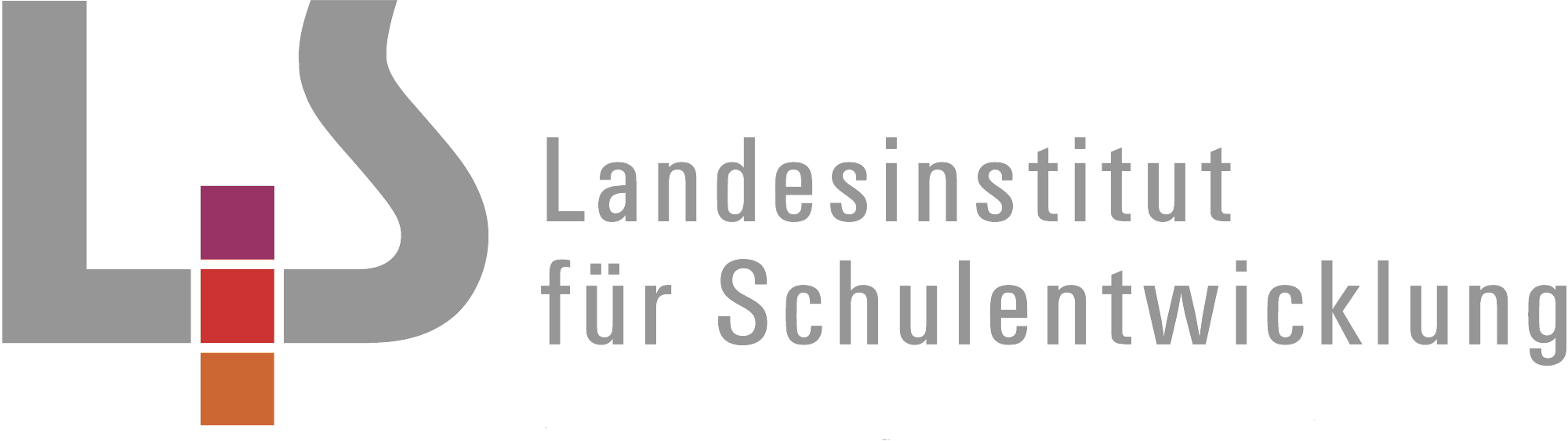 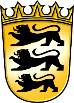 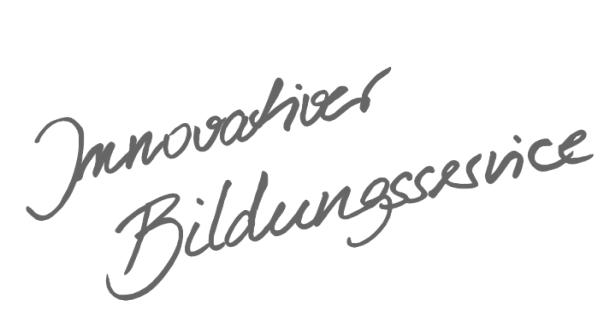 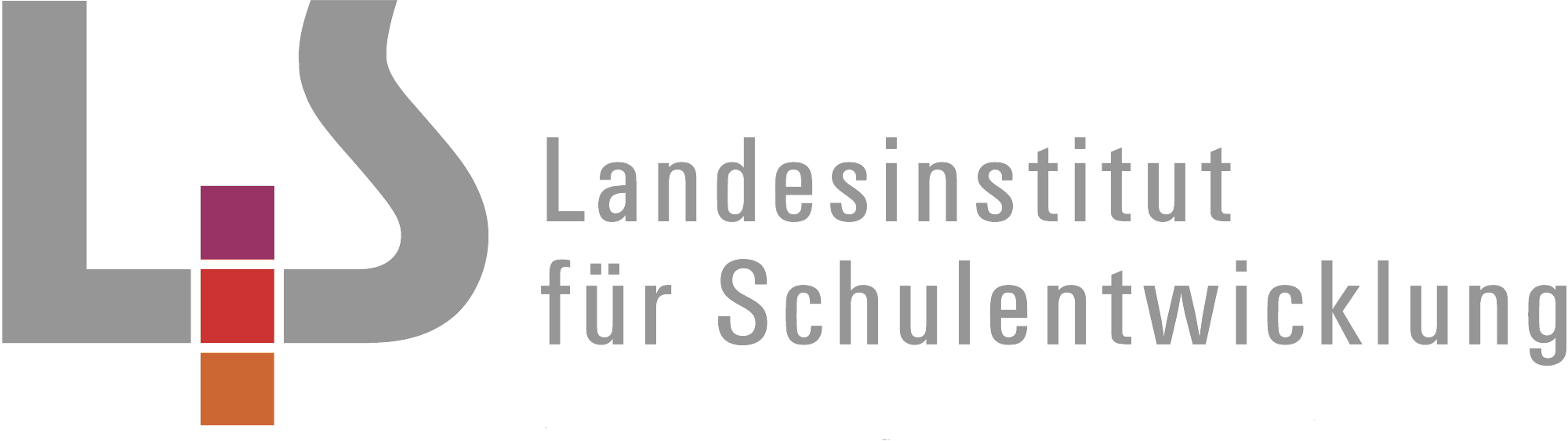 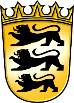 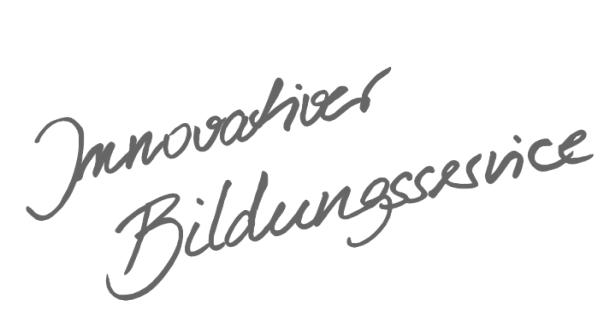 InhaltsverzeichnisAllgemeines Vorwort zu den Beispielcurricula	IFachspezifisches Vorwort	IIOrthodoxe Religionslehre – Klasse 7	1Das Streben nach dem Sinn des Lebens	1Heil des Menschen in Mysterien der Kirche	10Das Mysterium des Gottesreiches	13Der Tod aus christlicher Perspektive – die Verwandlung des Schmerzes	17Fasten und Feiern – die Fasten- und Feststruktur des Kirchenjahres	22Ostern – Die Auferstehung Christi und die Wiederherstellung des Menschen	25Propheten: Menschen mit Mut zur Wahrheit und Gerechtigkeit	28Christen handeln verantwortlich in der Welt	31Orthodoxe Religionslehre – Klasse 8	39Geschichtliche Entwicklung ab Konstantin	39Die Christen – orthodox, katholisch, evangelisch	45Der Glaube der Christen – eine Zusammenfassung	52Allgemeines Vorwort zu den BeispielcurriculaBeispielcurricula zeigen eine Möglichkeit auf, wie aus dem Bildungsplan unterrichtliche Praxis werden kann. Sie erheben hierbei keinen Anspruch einer normativen Vorgabe, sondern dienen vielmehr als beispielhafte Vorlagen zur Unterrichtsplanung und -gestaltung. Diese kann bei der Erstellung oder Weiterentwicklung von schul- und fachspezifischen Jahresplanungen ebenso hilfreich sein wie bei der konkreten Unterrichtsplanung der Lehrkräfte.Curricula sind keine abgeschlossenen Produkte, sondern befinden sich in einem dauerhaften Entwicklungsprozess, müssen jeweils neu an die schulische Ausgangssituation angepasst werden und sollten auch nach den Erfahrungswerten vor Ort kontinuierlich fortgeschrieben und modifiziert werden. Sie sind somit sowohl an den Bildungsplan, als auch an den Kontext der jeweiligen Schule gebunden und müssen entsprechend angepasst werden. Das gilt auch für die Zeitplanung, welche vom Gesamtkonzept und den örtlichen Gegebenheiten abhängig und daher nur als Vorschlag zu betrachten ist.Der Aufbau der Beispielcurricula ist für alle Fächer einheitlich: Ein fachspezifisches Vorwort thematisiert die Besonderheiten des jeweiligen Fachcurriculums und gibt ggf. Lektürehinweise für das Curriculum, das sich in tabellarischer Form dem Vorwort anschließt.In den ersten beiden Spalten der vorliegenden Curricula werden beispielhafte Zuordnungen zwischen den prozess- und inhaltsbezogenen Kompetenzen dargestellt. In der dritten Spalte wird vorgeschlagen, wie die Themen und Inhalte im Unterricht umgesetzt und konkretisiert werden können. In der vierten Spalte wird auf Möglichkeiten zur Vertiefung und Erweiterung des Kompetenzerwerbs im Rahmen des Schulcurriculums hingewiesen und aufgezeigt, wie die Leitperspektiven in den Fachunterricht eingebunden werden können und in welcher Hinsicht eine Zusammenarbeit mit anderen Fächern sinnvoll sein kann. An dieser Stelle finden sich auch Hinweise und Verlinkungen auf konkretes Unterrichtsmaterial.Fachspezifisches VorwortIm Curriculum werden alle inhaltsbezogenen Teilkompetenzen bedient, zum Teil im Sinne der Nachhaltigkeit und der Vernetzung von Inhalten. Um einen Kompetenzaufbau zu ermöglichen, sind insbesondere prozessbezogene Kompetenzen mehrfach berücksichtigt, allerdings bleiben manche entwicklungsbedingt in den Klassen 7/8 noch unberücksichtigt. In Spalte 3 werden durch inhaltliche Akzente und methodische Vorschläge Hilfen angeboten, um Unterricht kompetenzorientiert zu planen und zu gestalten. Kompetenzorientierter Unterricht muss ganz wesentlich von individuellen Lernausgangslagen ausgehen und somit die konkrete Lerngruppe im Blick haben. Das vorliegende Beispielcurriculum stellt daher zwar eine Hilfestellung dar, darf aber nicht ohne Berücksichtigung der jeweiligen Lerngruppe umgesetzt werden. Immer gehört auch der prüfende Blick dazu, ob Schülerinnen und Schüler eine ausgewiesene Kompetenz tatsächlich erworben haben und woran dies ersichtlich wird. Im Verlauf der beiden Schuljahre bietet es sich an, ein fachspezifisches Glossar zu erstellen, um den Schülerinnen und Schülern zu ermöglichen, sich in deutscher Sprache über die Orthodoxie zu verständigen. Das Glossar sollte auch Hinweise auf die entsprechenden Begriffe in den Herkunftssprachen beinhalten. Folgende Begriffe könnten zum Beispiel in das Glossar aufgenommen werden: Jesus, Christus, Liturgie, Bibel, Evangelium, Ikonostase, Altar, Patriarch, Kondakion. Hinweise finden sich bei den jeweiligen Unterrichtseinheiten. Orthodoxe Religionslehre – Klasse 7Orthodoxe Religionslehre – Klasse 8Das Streben nach dem Sinn des LebensDer Mensch – unendlich viel wert, allein unvollständigca. 12 Std.Das Streben nach dem Sinn des LebensDer Mensch – unendlich viel wert, allein unvollständigca. 12 Std.Das Streben nach dem Sinn des LebensDer Mensch – unendlich viel wert, allein unvollständigca. 12 Std.Das Streben nach dem Sinn des LebensDer Mensch – unendlich viel wert, allein unvollständigca. 12 Std.Die Schülerinnen und Schüler können im Zuge dieser Unterrichtseinheit ein Ritual entwickeln, das im Laufe des Schuljahres immer wieder auch geändert werden kann. Gängige Gebete der Liturgie (vgl. TK 3.1.3 (1)) werden aufgegriffen. Im Verlauf der Einheit werden Regeln für das Miteinander erarbeitet. Die Schülerinnen und Schüler können im Zuge dieser Unterrichtseinheit ein Ritual entwickeln, das im Laufe des Schuljahres immer wieder auch geändert werden kann. Gängige Gebete der Liturgie (vgl. TK 3.1.3 (1)) werden aufgegriffen. Im Verlauf der Einheit werden Regeln für das Miteinander erarbeitet. Die Schülerinnen und Schüler können im Zuge dieser Unterrichtseinheit ein Ritual entwickeln, das im Laufe des Schuljahres immer wieder auch geändert werden kann. Gängige Gebete der Liturgie (vgl. TK 3.1.3 (1)) werden aufgegriffen. Im Verlauf der Einheit werden Regeln für das Miteinander erarbeitet. Die Schülerinnen und Schüler können im Zuge dieser Unterrichtseinheit ein Ritual entwickeln, das im Laufe des Schuljahres immer wieder auch geändert werden kann. Gängige Gebete der Liturgie (vgl. TK 3.1.3 (1)) werden aufgegriffen. Im Verlauf der Einheit werden Regeln für das Miteinander erarbeitet. Prozessbezogene KompetenzenInhaltsbezogene KompetenzenKonkretisierung,
Vorgehen im UnterrichtHinweise, Arbeitsmittel, 
Organisation, VerweiseDie Schülerinnen und Schüler könnenDie Schülerinnen und Schüler könnenEinstieg: Erzählung oder Film: zum Beispiel Heike Doutiné, Man müsste jung sein (Kurzgeschichte)mögliche Impulse zum Unterrichtsgespräch:Sinn des Lebens, Kritik an der konkreten Lebenswirklichkeit, FreiheitBewertet die folgenden Aussagen zum Sinn des Lebens (Zustimmung bewerten: +6 – -6):Meine Hauptaufgabe sehe ich darin, viel Geld zu verdienen, ohne besondere Anstrengung (Leo, 15 Jahre). Ich persönlich glaube, dass gerade die Fähigkeit zu denken, eigene Initiative zu ergreifen und Verantwortung zu tragen, Faktoren sind, die dem Leben einen Sinn geben (Alfred, 21 Jahre).Ich verstehe Menschen nicht, die unbedingt den Sinn des Lebens finden wollen. Warum eigentlich? Das einzige, was ich akzeptiere, ist: Der Sinn des Lebens ist zu leben. Das andere ist mir alles gleichgültig (Mike, 19 Jahre).Leben: Das heißt arbeiten für andere, arbeiten, damit wir und die anderen nicht verhungern, arbeiten, damit die Welt weiterleben kann (Michaela, 18 Jahre).Mein Lebensziel ist erreicht, wenn ich mir einen Porsche Carrera leisten kann (Günter, 19 Jahre).Ich werde wahrscheinlich heiraten, eine Familie gründen und Kinder bekommen. Ich werde dann für meinen Mann, meine Kinder und später dann vielleicht für meine Enkelkinder leben (Hedi, 17 Jahre).Lebenssituationen, in denen sich Sinn erfahren lässt:- Wenn ich ganz frei bin und tun kann, was ich will- beim Zusammensein mit anderen- wenn ich jemandem geholfen habe- auf Reisen in ein fernes Land- im Gebet und beim GottesdienstPartnerarbeit: Nehmt Stellung zu diesen Behauptungen.Abschluss: Brief an mich selbst: Worin sehe ich den Sinn meines Lebens? Gespräch: Menschen, die ohne Gemeinschaft leben oder aufwachsen müssen (Robinson Crusoe, Wolfskinder , …)Lesen Gen 1,27–31 und 2,18.Arbeitsauftrag: Der Sinn des Lebens nach diesen Aussagen der BibelGen 1,27 und 2,18Gen 1,28Ergebnissicherung: Das Bild der Bibel vom Menschen: Mensch als Gemeinschaftswesen, fundamentale Bedeutung der Ehe/Familie, außerdem: Gruppen, Gemeinschaften, StaatenSkizze ins Heft: Menschen und Gruppen, die für mich / ein geglücktes Leben wichtig sind:Die Lehrkraft entscheidet, ob alle Skizzen von allen angeschaut werden.Unterrichtsgespräch: Mensch als Abbild Gottes: sein Stellvertreter in der Welt. Bedeutung von „Herrschen“ von daher: gutes Regieren im Sinn Gottes. Beispiele für dieses fürsorgende Verwalten der Erde im Sinn Gottes. Ergebnissicherung dazu: Der Mensch, Abbild Gottes: Das heißt, dass wir unendlich viel wert sind, und außerdem ….Arbeitsauftrag: Ein Beispiel der Fürsorge für Natur oder Mitmenschen näher beschreiben, wenn möglich mit illustrierendem Bild.Auftakt: „Gallery Walk“: Betrachten die Ergebnisse der Mitschülerinnen und Mitschüler. Tafelanschrieb: Mein Leben – Geschenk meiner Eltern – Geschenk meiner Mitmenschen – Geschenk GottesDie Schülerinnen und Schüler bearbeiten den Auftrag:Findet Gründe für alle Thesen. Nach einem Auswertungsgespräch, erfolgt der Arbeitsauftrag: Kann/will ich etwas zurückschenken? Ein möglicher abschließender Film: Was sagt er zu der Suche nach dem Sinn des Lebens? 11 Götter sollt ihr sein (29 Minuten, ökumenischer Medienladen DVK 1555): Fußball als Ersatzreligion, Ersatzsinn?Alternativen:Hermann Kasack, Mechanischer Doppelgänger (Kurzgeschichte)Leben in einer Schachtel (Kurzfilm, ökumenischer Medienladen DVK 265, 7 Minuten) Tabellarischer Lebenslauf: (Kurzfilm, ökumenischer Medienladen DVK 1456, 29 Minuten) L BTV Personale und gesellschaftliche VielfaltL BTV Toleranz, Solidarität, Inklusion, AntidiskriminierungL PG Mobbing und Gewalt; Sucht und AbhängigkeitAlternativ zur Bewertung der Aussagen kann man einen Gallery Walk mit Bildern von Menschen in verschiedenen Lebenssituationen beispielsweise von Gegenständen, die Lebenssituationen repräsentieren, gestalten Unter Umständen alternativ zu den Aussagen vorher. – Wenn beides behandelt wird: Aussagen auf die Lebenssituationen beziehen.Alternative zur Partnerarbeit: Bewerten der Aussagen von +6 bis -6 Briefpapier und Umschläge bereitstellen! – Die Umschläge  werden an die Schreiberin / den Schreiber  adressiert, mit dem Brief gefüllt, verschlossen und nach einem Jahr an die Schreibenden zurückgegeben.Hier könnte man den Film „Bruce der Allmächtige“ in Ausschnitten zeigen, um die Sackgassen des Individualismus sichtbar zu machen. Mögliche Alternative: Michael Ende „Die unendliche Geschichte“ in Film- oder BuchformInformation zu b): Zur Zeit der Entstehung unserer Bibeltexte wurden von den Herrschern der großen Reiche in den Provinzen Standbilder aufgestellt, die die Herrscher zeigten. Diese Abbilder der Herrscher sollten sie und ihre Macht vertreten.Mögliche Ergänzung: Betrachtung der Ikone von Rublev „Hl. Dreifaltigkeit“. Unterrichtsgespräch:Der Mensch ist nach Abbild Gottes erschaffen - was bedeutet das? Was könnte dazu die Ikone aussagen? Wie sind die Personen in Bezug auf die Machtverhältnisse dargestellt? Teilhabe von allen drei Personen am Tisch - Einigkeit, Gemeinschaft - keiner ist wichtiger als der andere. Keiner ist isoliert. Alle teilen etwas mit den anderen und haben teil.„Perichoresis“ – „peri“ – um, drum herum; „chorea“ – tanzen. Art des göttlichen Seins ist Gemeinschaft. Die Menschen sind nach Abbild Gottes erschaffen, so beinhaltet dieses Abbild auch das Leben in der Gemeinschaft - mit Gott und mit anderen Menschen. Da der Mensch frei geschaffen ist, kann er das Abbild Gottes in sich ignorieren oder achten. Aus orthodoxer Sicht kann der Mensch den Sinn des Lebens nur in der Achtung des Abbildes Gottes in sich finden.Aus Zeitungen, Zeitschriften, entsprechenden Publikationen, oder: InternetrechercheDiese Methode sollte nur angewandt werden, wenn ausreichende Zeit vorhanden ist und unter Rücksichtnahme auf die familiäre und emotionale Situation der Schülerinnen und Schüler.Alternativen: Adrian will tanzen (29 Minuten, ökumenischer Medienladen DVK 302): ein für das Ballett begabtes männliches Kind aus einer Ost-Berliner Plattenbau-SiedlungEin Film zu Thomas Quasthoff, einem Sänger ohne Arme2.4 Urteilen 1. sich inhaltlich mit Weltanschauungen auseinandersetzen, Unterschiede und Ähnlichkeiten mit dem orthodoxen Glauben benennen und die eigenen Aussagen diesbezüglich argumentativ begründen2.7 Religiöse Sprache für sich erschließen und verwenden2. religiöse und theologische Begriffe erläutern und diese im Gespräch mit anderen einsetzen2.6 Handeln1. sich für die Schwachen in ihrer Umgebung einsetzen4. ihr eigenes Leben und ihre Umwelt friedvoll und gerecht gestalten 2.4 Urteilen 1. sich inhaltlich mit Weltanschauungen auseinandersetzen, Unterschiede und Ähnlichkeiten mit dem orthodoxen Glauben benennen und die eigenen Aussagen diesbezüglich argumentativ begründen2.6 Handeln1. sich für die Schwachen in ihrer Umgebung einsetzen4. ihr eigenes Leben und ihre Umwelt friedvoll und gerecht gestalten 2.3 Darstellen3. religiöse Motive im Alltag und in der Kultur erkennen und angemessen und differenzierterläutern2.5 Dialog führen1. die eigene Tradition und erworbenes Wissen mit Blick auf die Perspektive des anderen verständlich darstellen sowie den eigenen Standpunkt argumentativ und sachbezogen vertreten3.2.5 Verantwortliches Handeln(4) den Wert des menschlichen Lebens aus christlicher Sicht begründen (der Mensch als Ebenbild Gottes, Leben als Geschenk Gottes, Leben als Beziehung)Einstieg: Erzählung oder Film: zum Beispiel Heike Doutiné, Man müsste jung sein (Kurzgeschichte)mögliche Impulse zum Unterrichtsgespräch:Sinn des Lebens, Kritik an der konkreten Lebenswirklichkeit, FreiheitBewertet die folgenden Aussagen zum Sinn des Lebens (Zustimmung bewerten: +6 – -6):Meine Hauptaufgabe sehe ich darin, viel Geld zu verdienen, ohne besondere Anstrengung (Leo, 15 Jahre). Ich persönlich glaube, dass gerade die Fähigkeit zu denken, eigene Initiative zu ergreifen und Verantwortung zu tragen, Faktoren sind, die dem Leben einen Sinn geben (Alfred, 21 Jahre).Ich verstehe Menschen nicht, die unbedingt den Sinn des Lebens finden wollen. Warum eigentlich? Das einzige, was ich akzeptiere, ist: Der Sinn des Lebens ist zu leben. Das andere ist mir alles gleichgültig (Mike, 19 Jahre).Leben: Das heißt arbeiten für andere, arbeiten, damit wir und die anderen nicht verhungern, arbeiten, damit die Welt weiterleben kann (Michaela, 18 Jahre).Mein Lebensziel ist erreicht, wenn ich mir einen Porsche Carrera leisten kann (Günter, 19 Jahre).Ich werde wahrscheinlich heiraten, eine Familie gründen und Kinder bekommen. Ich werde dann für meinen Mann, meine Kinder und später dann vielleicht für meine Enkelkinder leben (Hedi, 17 Jahre).Lebenssituationen, in denen sich Sinn erfahren lässt:- Wenn ich ganz frei bin und tun kann, was ich will- beim Zusammensein mit anderen- wenn ich jemandem geholfen habe- auf Reisen in ein fernes Land- im Gebet und beim GottesdienstPartnerarbeit: Nehmt Stellung zu diesen Behauptungen.Abschluss: Brief an mich selbst: Worin sehe ich den Sinn meines Lebens? Gespräch: Menschen, die ohne Gemeinschaft leben oder aufwachsen müssen (Robinson Crusoe, Wolfskinder , …)Lesen Gen 1,27–31 und 2,18.Arbeitsauftrag: Der Sinn des Lebens nach diesen Aussagen der BibelGen 1,27 und 2,18Gen 1,28Ergebnissicherung: Das Bild der Bibel vom Menschen: Mensch als Gemeinschaftswesen, fundamentale Bedeutung der Ehe/Familie, außerdem: Gruppen, Gemeinschaften, StaatenSkizze ins Heft: Menschen und Gruppen, die für mich / ein geglücktes Leben wichtig sind:Die Lehrkraft entscheidet, ob alle Skizzen von allen angeschaut werden.Unterrichtsgespräch: Mensch als Abbild Gottes: sein Stellvertreter in der Welt. Bedeutung von „Herrschen“ von daher: gutes Regieren im Sinn Gottes. Beispiele für dieses fürsorgende Verwalten der Erde im Sinn Gottes. Ergebnissicherung dazu: Der Mensch, Abbild Gottes: Das heißt, dass wir unendlich viel wert sind, und außerdem ….Arbeitsauftrag: Ein Beispiel der Fürsorge für Natur oder Mitmenschen näher beschreiben, wenn möglich mit illustrierendem Bild.Auftakt: „Gallery Walk“: Betrachten die Ergebnisse der Mitschülerinnen und Mitschüler. Tafelanschrieb: Mein Leben – Geschenk meiner Eltern – Geschenk meiner Mitmenschen – Geschenk GottesDie Schülerinnen und Schüler bearbeiten den Auftrag:Findet Gründe für alle Thesen. Nach einem Auswertungsgespräch, erfolgt der Arbeitsauftrag: Kann/will ich etwas zurückschenken? Ein möglicher abschließender Film: Was sagt er zu der Suche nach dem Sinn des Lebens? 11 Götter sollt ihr sein (29 Minuten, ökumenischer Medienladen DVK 1555): Fußball als Ersatzreligion, Ersatzsinn?Alternativen:Hermann Kasack, Mechanischer Doppelgänger (Kurzgeschichte)Leben in einer Schachtel (Kurzfilm, ökumenischer Medienladen DVK 265, 7 Minuten) Tabellarischer Lebenslauf: (Kurzfilm, ökumenischer Medienladen DVK 1456, 29 Minuten) L BTV Personale und gesellschaftliche VielfaltL BTV Toleranz, Solidarität, Inklusion, AntidiskriminierungL PG Mobbing und Gewalt; Sucht und AbhängigkeitAlternativ zur Bewertung der Aussagen kann man einen Gallery Walk mit Bildern von Menschen in verschiedenen Lebenssituationen beispielsweise von Gegenständen, die Lebenssituationen repräsentieren, gestalten Unter Umständen alternativ zu den Aussagen vorher. – Wenn beides behandelt wird: Aussagen auf die Lebenssituationen beziehen.Alternative zur Partnerarbeit: Bewerten der Aussagen von +6 bis -6 Briefpapier und Umschläge bereitstellen! – Die Umschläge  werden an die Schreiberin / den Schreiber  adressiert, mit dem Brief gefüllt, verschlossen und nach einem Jahr an die Schreibenden zurückgegeben.Hier könnte man den Film „Bruce der Allmächtige“ in Ausschnitten zeigen, um die Sackgassen des Individualismus sichtbar zu machen. Mögliche Alternative: Michael Ende „Die unendliche Geschichte“ in Film- oder BuchformInformation zu b): Zur Zeit der Entstehung unserer Bibeltexte wurden von den Herrschern der großen Reiche in den Provinzen Standbilder aufgestellt, die die Herrscher zeigten. Diese Abbilder der Herrscher sollten sie und ihre Macht vertreten.Mögliche Ergänzung: Betrachtung der Ikone von Rublev „Hl. Dreifaltigkeit“. Unterrichtsgespräch:Der Mensch ist nach Abbild Gottes erschaffen - was bedeutet das? Was könnte dazu die Ikone aussagen? Wie sind die Personen in Bezug auf die Machtverhältnisse dargestellt? Teilhabe von allen drei Personen am Tisch - Einigkeit, Gemeinschaft - keiner ist wichtiger als der andere. Keiner ist isoliert. Alle teilen etwas mit den anderen und haben teil.„Perichoresis“ – „peri“ – um, drum herum; „chorea“ – tanzen. Art des göttlichen Seins ist Gemeinschaft. Die Menschen sind nach Abbild Gottes erschaffen, so beinhaltet dieses Abbild auch das Leben in der Gemeinschaft - mit Gott und mit anderen Menschen. Da der Mensch frei geschaffen ist, kann er das Abbild Gottes in sich ignorieren oder achten. Aus orthodoxer Sicht kann der Mensch den Sinn des Lebens nur in der Achtung des Abbildes Gottes in sich finden.Aus Zeitungen, Zeitschriften, entsprechenden Publikationen, oder: InternetrechercheDiese Methode sollte nur angewandt werden, wenn ausreichende Zeit vorhanden ist und unter Rücksichtnahme auf die familiäre und emotionale Situation der Schülerinnen und Schüler.Alternativen: Adrian will tanzen (29 Minuten, ökumenischer Medienladen DVK 302): ein für das Ballett begabtes männliches Kind aus einer Ost-Berliner Plattenbau-SiedlungEin Film zu Thomas Quasthoff, einem Sänger ohne Arme2.7 Religiöse Sprache für sich erschließen und verwenden2. religiöse und theologische Begriffe erläutern und diese im Gespräch mit anderen einsetzen2.3 Darstellen2. Texte aus der Bibel und der orthodoxen Tradition in ihrer historischen Bedeutung und in ihrerBedeutung für die Gegenwart interpretieren2.5 Dialog führen1. die eigene Tradition und erworbenes Wissen mit Blick auf die Perspektive des anderen verständlichdarstellen sowie den eigenen Standpunkt argumentativ und sachbezogen vertreten2.3 Darstellen4. die Präsentation des eigenen Standpunkts und anderer Positionen medial und adressatenbezogenaufbereiten2.7 Religiöse Sprache für sich erschließen und verwenden2. religiöse und theologische Begriffe erläutern und diese im Gespräch mit anderen einsetzen3.2.1. Gott – Mensch – Welt(2) an Beispielen von Heiligen und der Gottesmutter die Berufung des Menschen zur Heiligkeit und Aspekte der Vergöttlichung (Theosis) erläutern Auf dem Tisch liegen umgedreht Bilder (Comics).Jede Schülerin/jeder Schüler nimmt sich ein Bild. Austausch in Kleingruppen zu den Darstellungen. Schülerinnen und Schüler versuchen anhand der Darstellung den biographischen Hintergrund der Personen zu erraten beispielsweise können sich diesen ausdenken. Schülerinnen und Schüler nehmen die Unterschiedlichkeit der abgebildeten Personen wahr. An der Tafel hängen Abbildungen von Ikonen unterschiedlicher Heiliger, sowie die Überschrift „Heilig“ oder „Heiligkeit“. Wie nah oder fern wird die jeweilige Person auf der Abbildung (Comics) zur Heiligkeit empfunden? Je nach Einschätzung werden die Bilder näher oder weiter weg vom Zentrum positioniert. Die Schülerinnen und Schüler begründen ihre Entscheidung.Unterrichtsgespräch: Was ist eigentlich Heiligkeit? Was bedeutet sie für dich?Arbeitsauftrag:Jede Schülerin/jeder Schüler erhält neben ihrem/seinem Comics-Bild Kopie einer Ikone mit einem Heiligen, der aus dem gleichen Beruf kommt wie die Person auf dem Comics-Bild und bereitet eine kurze Recherche über den Heiligen beziehungsweise die Heilige vor. zum Beispiel: Zum Bild mit einem Arzt kann über den heiligen Panteleimon recherchiert werden. Zum Bild mit einem Soldaten kann über den hl. Georg recherchiert werden. Schülerinnen und Schüler erstellen einen Steckbrief des Heiligen (zum Beispiel kurze Darstellung der Vita, Ikone des Heiligen, Festtag im Kirchenkalender).Die Ergebnisse werden präsentiert, Gemeinsamkeiten herausgearbeitet.Schülerinnen und Schüler bringen an die Tafel die Steckbriefe mit den Heiligen. Es entsteht eine große „Wolke“. Beobachtungen dazu werden gesammelt. Schülerinnen und Schüler lesen jeweils einen oder zwei Steckbriefe von den Heiligen, die sie neugierig gemacht haben. Austausch im Plenum über die Diversität der Heiligen in der Orthodoxie.Fazit: Jeder Mensch ist zuHeiligkeit berufen. Input der Lehrkraft: Trotz Systematisierung der Heiligen gibt es weder eine klare theologische Definition der Heiligkeit noch einen Kriterienkatalog, nach denen Heiligkeit feststellbar wäre. Heiligkeit gehört zu Gott, der in seinem Wesen nicht erkennbar bleibt, dennoch durch seine Energien (Heiligkeit) wahrnehmbar ist. Die Lehrkraft formuliert in Anlehnung an Hebr. 12,1–3 einen Satz als Fazit dieser Einheit. Die Schülerinnen und Schüler gestalten in Partnerarbeit einen Baustein des Fazits mit bunten Stiften. Am Ende bekommen sie das Fazit komplett und gestalten dieses gemeinsam über die Steckbriefe von den Heiligen an der Tafel.Bilder (Comics) mit beispielsweise folgenden Darstellungen: ein Handwerker, ein Bauer, ein König/eine Königin, ein Priester, eine Hausfrau, ein Krimineller, ein Soldat, ein Manager, ein Popstar, ein Sportler, ein Bischof, ein Mönch beispielsweise eine Nonne, ein Arzt, ein kleines KindHeilige mit unterschiedlichen beruflichen HintergründenSynaxarion („Sammlung“) auf Deutsch:Das Synaxarion. Die Leben der Heiligen der Orthodoxen Kirche, Bd. I, September bis Februar, Chania, 2005; Das Synaxarion. Die Leben der Heiligen der Orthodoxen Kirche, Bd. II, März bis August, Chania, 2006.Es empfiehlt sich, auch zeitgenössische Heilige als Beispiele zu nehmen, zum Beispiel Hl. Lukas von Krim, Hl. Nikolaj Velimirovic, NeumärtyrerStreben nach Leben in Beziehung zu Gott, Nachfolge Christi, Gottes- und Menschenliebe, Reue, Bereitschaft zur UmkehrBeispiele der Kategorisierung der Heiligen im Gottesdienst:1. Orthos (Matins): Heiligen werden nach dem Rang genannt: Gottesmutter, Himmlische Mächte (Engel), Johannes der Täufer, Aposteln, Patriarchen und Bischöfe, Kirchenlehrer, Märtyrer etc. 2. ProskomidieIkone des hl. Nikolaus mit Vita, liturgische Hymnen auf Deutsch.Gute Nachricht - Übersetzungmögliches begleitendes Ritual: Gedenken des Heiligen des Tages. mögliches Medium: Ikonographie und Hymnographie der Heiligen. Kirchenkalender als einheitliches System, der Heiligen zu gedenken.  2.2 Deuten 3. Glaubenszeugnisse in ihrer Bedeutsamkeit für persönliche und gesellschaftliche Fragen heute verstehen sowie auf Problemsituationen auch in Politik, Wirtschaft, Medizin, Ethik und PhilosophieÜbertragen2.4 Urteilen4. pauschale von differenzierten Aussagen begründet unterscheiden2.7 Religiöse Sprache für sich erschließen und verwenden2. religiöse und theologische Begriffe erläutern und diese im Gespräch mit anderen einsetzen2.5 Dialog führen1. die eigene Tradition und erworbenes Wissen mit Blick auf die Perspektive des anderen verständlich darstellen sowie den eigenen Standpunkt argumentativ und sachbezogen vertreten2. religiöse und ethische Einstellungen des anderen erkennen und verstehen sowie ihnen mit Toleranz, Respekt und Offenheit begegnen2.3 Darstellen4. die Präsentation des eigenen Standpunkts und anderer Positionen medial und adressatenbezogenaufbereiten2.3 Darstellen3. religiöse Motive im Alltag und in der Kultur erkennen und angemessen und differenziert erläutern3.2.1 Gott – Mensch – Welt(1) die Bedeutung einer heilen Beziehung zu Gott, den Menschen und der gesamten Schöpfung herausarbeitenDie Schülerinnen und Schüler gestalten ein Plakat zum Thema „Beziehung Gott – Mensch – Welt“.Impuls über Plakat, Bild, Geschichte oder Lied Die linke Seite soll den Ist-Zustand, die rechte Seite den Zustand der heilen Beziehung zu Gott, den Menschen und der Schöpfung darstellen.Sammeln und Anbringen von Ergebnissen auf dem Plakat.Anschließend erfolgt ein Unterrichtsgespräch. Es soll gemeinsam die Erkenntnis gewonnen werden, dass es sich um einen Prozess handelt um von der linken Seite des Plakats auf die rechte zu gelangen. Das Motto lautet „sich auf den Weg machen“, konkret im Miteinander, im verantwortlichen Handeln, im Glauben an das Gute im Menschen.Schülerinnen und Schüler informieren sich zusätzlich im Internet unter der Fragestellung „Wo gibt es Not?“ und „Welche Auswirkungen hat sie auf das Leben jedes einzelnen?“.Klassengespräch mit kritischer Auseinandersetzung und der Überlegung, was jeder einzelne dazu beitragen kann, um die Situation zu verbessern.Die Lehrkraft informiert die Schülerinnen und Schüler über das Projekt von Misereor „15 Minuten für deine Welt“Das Projekt der katholischen Kirche zeigt, wie Menschen Verantwortung für die Welt und die Schöpfung übernehmen können und in kleinen Schritten und mit wenig Zeit dazu beigetragen werden kann, die Welt zu verändern.Danach arbeiten die Schülerinnen und Schüler in Kleingruppen unter folgender Aufgabenstellung: „Entwerft einen Flyer zum Thema: Was kann jeder einzelne dazu beitragen, dass die Not auf der Welt weniger wird?“Anschließend erfolgt die Präsentation der einzelnen Entwürfe und die Auswahl des Besten.Auswertung der eingesammelten Ideen. Gute Vorschläge werden am unteren Rand des Plakats angeheftet.Ergebnissicherung: Den Weg des Heils kann man nicht alleine gehen. Alles ist miteinander verbunden, die Wirtschaft, die Politik, die Medizin, die Natur und dazwischen der Mensch, ein Teil des großen Ganzen, das Gott in seiner unendlichen Liebe erschaffen hat. Die Probleme und die Not weltweit können nur durch ein aufeinander Zugehen und ein verantwortungsvolles Miteinander gebessert werden.Als möglicher Zusatz wäre denkbar, dass anhand einer Karikatur der „falsche Weg“ provoziert wird. Die Schülerinnen und Schüler sollen zu folgenden Aussagen Stellung beziehen und diskutieren: Was kann ich schon tun? Da hilft bestimmt schon einer. Was geht mich das an? Das bringt doch sowieso nichts.3.2.2 Die Heilige Schrift (1)3.2.3 Das liturgische Leben der Kirche (1)3.2.5 Verantwortliches Handeln (1), (2), (3), (4)L PG Wahrnehmung und Empfindungzum Beispiel: Zeichentrickfilm „Man destroys nature“Die Lehrkraft bringt ein großes Plakat/Tapete, farbiges Papier und alte Zeitschriften mit in den Unterricht.Das Plakat bleibt während der gesamten Unterrichtseinheit im Klassenzimmer hängen und wird immer wieder ergänzt. Schöpfungsverantwortung in der Heiligen Schrift nachlesen.1.Mose 1–2Informationsmaterial kann über Misereor direkt bezogen werden.Dieser Flyer soll an Mitschüler und Lehrer während der Pause ausgeteilt werden.Eine Box wird bereitgestellt, in die in einem vorgegebenen Zeitraum Ideen eingeworfen werden können.Fertiges Plakat wird im Schulgebäude ausgehängt.ErgebnissicherungDie Aussagen hat die Lehrkraft bereits auf buntem Tonpapier vorbereitet und heftet sie an die Tafel.Eine weitere Möglichkeit des Impulses ist die Abbildung von den drei Affen/Menschen, die nichts sehen, nichts hören und nicht sprechen.Heil des Menschen in Mysterien der KircheGottes Heil – im Sakrament gegenwärtigca. 4 Std.Heil des Menschen in Mysterien der KircheGottes Heil – im Sakrament gegenwärtigca. 4 Std.Heil des Menschen in Mysterien der KircheGottes Heil – im Sakrament gegenwärtigca. 4 Std.Heil des Menschen in Mysterien der KircheGottes Heil – im Sakrament gegenwärtigca. 4 Std.Die Schülerinnen und Schüler erfahren in dieser Einheit, dass der Mensch selbst zugleich sichtbar und unsichtbar ist und erkennen, dass das Unsichtbare nicht weniger wichtig als das Sichtbare ist. Sie erkennen die Notwendigkeit der Wiederherstellung zentraler Aspekte des Gottesbildes im Menschen. Dabei setzen sie sich sowohl mit Mysterien als auch mit der Myronsalbung und den Gaben des Hl. Geistes im Leben von Menschen auseinander. Die Schülerinnen und Schüler erfahren in dieser Einheit, dass der Mensch selbst zugleich sichtbar und unsichtbar ist und erkennen, dass das Unsichtbare nicht weniger wichtig als das Sichtbare ist. Sie erkennen die Notwendigkeit der Wiederherstellung zentraler Aspekte des Gottesbildes im Menschen. Dabei setzen sie sich sowohl mit Mysterien als auch mit der Myronsalbung und den Gaben des Hl. Geistes im Leben von Menschen auseinander. Die Schülerinnen und Schüler erfahren in dieser Einheit, dass der Mensch selbst zugleich sichtbar und unsichtbar ist und erkennen, dass das Unsichtbare nicht weniger wichtig als das Sichtbare ist. Sie erkennen die Notwendigkeit der Wiederherstellung zentraler Aspekte des Gottesbildes im Menschen. Dabei setzen sie sich sowohl mit Mysterien als auch mit der Myronsalbung und den Gaben des Hl. Geistes im Leben von Menschen auseinander. Die Schülerinnen und Schüler erfahren in dieser Einheit, dass der Mensch selbst zugleich sichtbar und unsichtbar ist und erkennen, dass das Unsichtbare nicht weniger wichtig als das Sichtbare ist. Sie erkennen die Notwendigkeit der Wiederherstellung zentraler Aspekte des Gottesbildes im Menschen. Dabei setzen sie sich sowohl mit Mysterien als auch mit der Myronsalbung und den Gaben des Hl. Geistes im Leben von Menschen auseinander. Prozessbezogene KompetenzenInhaltsbezogene KompetenzenKonkretisierung,
Vorgehen im UnterrichtHinweise, Arbeitsmittel, 
Organisation, VerweiseDie Schülerinnen und Schüler könnenDie Schülerinnen und Schüler könnenSichtbar – UnsichtbarDie Schülerinnen und Schüler setzen sich mit Hilfe der sokratischen Fragen und Antworten dem Sichtbaren und Unsichtbaren auseinander.- Was vermögen wir zu sehen – Ebenen des Sehens.Ein klassisches Bild, zum Beispiel Der Letzte Tag von Pompeji, zeigen und das Gesehene auflisten. Was gehört zu den sichtbaren und was zu den unsichtbaren Dingen- Das Unsichtbare ist nicht weniger wichtig als das Sichtbare, zum Beispiel Liebe, Zuneigung, Dankbarkeit, aber auch Angst, Zweifel, … sind unsichtbar, haben aber sichtbaren Ausdruck- Der Mensch selbst ist zugleich sichtbar und unsichtbar (Tarnkappe)- Das Sichtbare transportiert das Unsichtbare, zum Beispiel Blumen als Ausdruck der Liebe – Beispiele sammelnNotwendigkeit der Wiederherstellung zentraler Aspekte des Gottesbildes im MenschenDie Schülerinnen und Schüler setzen sich mit der Notwendigkeit der Wiederherstellung zentraler Aspekte des Gottesbildes im Menschen auseinander. Es folgt ein Unterrichtsgespräch anhand eines Bildes zur Vertreibung aus dem Paradies: Die krankhaften Zustände des Menschen beschreiben – Angst vor Krankheit, Leiden und Tod, Einsamkeit, Verzweiflung und Hass, um die Notwendigkeit der Wiederherstellung der Gottesbeziehung, der Liebe zwischen den Menschen und zur Natur zu begründenMysterien im ÜberblickDie Schülerinnen und Schüler stellen:- zentrale Ereignisse des menschlichen Lebens zusammen Durch die Mysterien der Kirche werden die Schlüsselereignisse des menschlichen Lebens teilhaftig des Göttlichen und begleiten das gesamte Leben.Geburt = Taufe & MyronsalbungErwachsenwerden = BeichteLiebe und Familie = TrauungKrankheit und Tod = Hl. Ölung; Eucharistie umfasst Myronsalbung Die Schülerinnen und Schüler setzen sich mit der Salbung auseinander. - verschiedene Stempel/Siegel zeigen und entziffern- Funktionen des Siegels erläutern – Zugehörigkeit des Gegenstandes zum Besitzer anzeigen; Zeugnis der Echtheit; Zeichen der Macht- Worte des Priesters beim Salben: „Das Siegel der Gabe des Hl. Geistes“- Entwerfen eines eigenen SiegelsGalater 5, 22–23 (alternativ Korinther 12, 4–13) zusammen lesen und besprechenEin Heiliger als Beispiel für die Früchte des Hl. Geistes: Wie sind die (unsichtbaren) Gaben des Hl. Geistes im Leben dieses Menschen sichtbar geworden?Sokratische Fragen und Antworten als UnterrichtsmethodeHilfestellung bei der Besprechung des Bildes: Eine Liste mit Worten für unterschiedliche GefühlszuständeL PG Selbstregulation und Lernenmögliche Ergänzung:Die Geschichte vom Korb mit den wunderbaren SachenPartnerarbeit: Gegenstände, Gesten, Rituale, … finden, die Unsichtbares transportierenMöglicherweise Rückgriff auf die Inhalte der Klassen 5/6 zum Thema SündenfallDer Begriff „Sakrament“ kann alternativ zum Begriff „Mysterium“ benutzt werden.Kann als Interview eines Familienmitgliedes oder als Doppelkreis durchgeführt werden.Symbol: „Schirm gegen Sonnenlicht“ – Gottes Gnade kann als für alle zugängliches Sonnenlicht gedacht werden; man muss aber selbst den „Schirm“ zuklappen, in dem man sich selbst beziehungsweise seine Kinder ins Sonnenlicht stelltEntsprechungstabelle für die Beziehung zwischen Lebensereignissen und den entsprechenden Mysterien mit ihren je eigenen „Transportmitteln“Video der Myronsalbung zeigenErgebnissicherung der wichtigsten BegriffeErgebnissicherung: Gaben des Hl. Geistes nach Pauluszum Beispiel Paisios vom Berg Athos; Lebensbeschreibung austeilen2.1 Wahrnehmen1. religiöse Spuren in der persönlichen Lebenswelt aufdecken und zunehmend zu einem GesamtbildZusammenfügen2.5 Dialog führen1. die eigene Tradition und erworbenes Wissen mit Blick auf die Perspektive des anderen verständlich darstellen sowie den eigenen Standpunkt argumentativ und sachbezogen vertreten2.3 Darstellen2. Texte aus der Bibel und der orthodoxen Tradition in ihrer historischen Bedeutung und in ihrer Bedeutung für die Gegenwart interpretieren2.7 Religiöse Sprache für sich erschließen und verwenden2. religiöse und theologische Begriffe erläutern und diese im Gespräch mit anderen einsetzen2.2 Deuten2. symbolische Ausdrucksformen, wie zum Beispiel liturgische Handlungen, Kirchenarchitektur und Ikonographie, verstehen und unter Verwendung von Fachbegriffen versprachlichen2.1 Wahrnehmen2. ihre Wahrnehmungsfähigkeit durch die christliche Haltung des Empfangens und der Teilhabe vertiefen, wie sie in ihrer ganzen Tiefe im zentralen Heilsgeschehen der göttlichen Liturgie erfahren werden kann3.2.3 Das liturgische Leben der Kirche(4) die Bedeutung von Sakramenten entfaltenSichtbar – UnsichtbarDie Schülerinnen und Schüler setzen sich mit Hilfe der sokratischen Fragen und Antworten dem Sichtbaren und Unsichtbaren auseinander.- Was vermögen wir zu sehen – Ebenen des Sehens.Ein klassisches Bild, zum Beispiel Der Letzte Tag von Pompeji, zeigen und das Gesehene auflisten. Was gehört zu den sichtbaren und was zu den unsichtbaren Dingen- Das Unsichtbare ist nicht weniger wichtig als das Sichtbare, zum Beispiel Liebe, Zuneigung, Dankbarkeit, aber auch Angst, Zweifel, … sind unsichtbar, haben aber sichtbaren Ausdruck- Der Mensch selbst ist zugleich sichtbar und unsichtbar (Tarnkappe)- Das Sichtbare transportiert das Unsichtbare, zum Beispiel Blumen als Ausdruck der Liebe – Beispiele sammelnNotwendigkeit der Wiederherstellung zentraler Aspekte des Gottesbildes im MenschenDie Schülerinnen und Schüler setzen sich mit der Notwendigkeit der Wiederherstellung zentraler Aspekte des Gottesbildes im Menschen auseinander. Es folgt ein Unterrichtsgespräch anhand eines Bildes zur Vertreibung aus dem Paradies: Die krankhaften Zustände des Menschen beschreiben – Angst vor Krankheit, Leiden und Tod, Einsamkeit, Verzweiflung und Hass, um die Notwendigkeit der Wiederherstellung der Gottesbeziehung, der Liebe zwischen den Menschen und zur Natur zu begründenMysterien im ÜberblickDie Schülerinnen und Schüler stellen:- zentrale Ereignisse des menschlichen Lebens zusammen Durch die Mysterien der Kirche werden die Schlüsselereignisse des menschlichen Lebens teilhaftig des Göttlichen und begleiten das gesamte Leben.Geburt = Taufe & MyronsalbungErwachsenwerden = BeichteLiebe und Familie = TrauungKrankheit und Tod = Hl. Ölung; Eucharistie umfasst Myronsalbung Die Schülerinnen und Schüler setzen sich mit der Salbung auseinander. - verschiedene Stempel/Siegel zeigen und entziffern- Funktionen des Siegels erläutern – Zugehörigkeit des Gegenstandes zum Besitzer anzeigen; Zeugnis der Echtheit; Zeichen der Macht- Worte des Priesters beim Salben: „Das Siegel der Gabe des Hl. Geistes“- Entwerfen eines eigenen SiegelsGalater 5, 22–23 (alternativ Korinther 12, 4–13) zusammen lesen und besprechenEin Heiliger als Beispiel für die Früchte des Hl. Geistes: Wie sind die (unsichtbaren) Gaben des Hl. Geistes im Leben dieses Menschen sichtbar geworden?Sokratische Fragen und Antworten als UnterrichtsmethodeHilfestellung bei der Besprechung des Bildes: Eine Liste mit Worten für unterschiedliche GefühlszuständeL PG Selbstregulation und Lernenmögliche Ergänzung:Die Geschichte vom Korb mit den wunderbaren SachenPartnerarbeit: Gegenstände, Gesten, Rituale, … finden, die Unsichtbares transportierenMöglicherweise Rückgriff auf die Inhalte der Klassen 5/6 zum Thema SündenfallDer Begriff „Sakrament“ kann alternativ zum Begriff „Mysterium“ benutzt werden.Kann als Interview eines Familienmitgliedes oder als Doppelkreis durchgeführt werden.Symbol: „Schirm gegen Sonnenlicht“ – Gottes Gnade kann als für alle zugängliches Sonnenlicht gedacht werden; man muss aber selbst den „Schirm“ zuklappen, in dem man sich selbst beziehungsweise seine Kinder ins Sonnenlicht stelltEntsprechungstabelle für die Beziehung zwischen Lebensereignissen und den entsprechenden Mysterien mit ihren je eigenen „Transportmitteln“Video der Myronsalbung zeigenErgebnissicherung der wichtigsten BegriffeErgebnissicherung: Gaben des Hl. Geistes nach Pauluszum Beispiel Paisios vom Berg Athos; Lebensbeschreibung austeilenDas Mysterium des Gottesreiches ca. 6 Std.Das Mysterium des Gottesreiches ca. 6 Std.Das Mysterium des Gottesreiches ca. 6 Std.Das Mysterium des Gottesreiches ca. 6 Std.Die Schülerinnen und Schüler haben sich bereits in den Klassen 5/6 mit dem Gottesdienst einführend beschäftigt. Sie haben den Aufbau des Kirchengebäudes und des Innenraums sowie die Grundschritte der Göttlichen Liturgie kennen gelernt. Daran lässt sich die Beschäftigung mit dem Sakrament der Eucharistie anknüpfen. Ausgewählte Schritte der Göttlichen Liturgie werden auf ihre Symbolik hin erarbeitet. Die Schülerinnen und Schüler haben sich bereits in den Klassen 5/6 mit dem Gottesdienst einführend beschäftigt. Sie haben den Aufbau des Kirchengebäudes und des Innenraums sowie die Grundschritte der Göttlichen Liturgie kennen gelernt. Daran lässt sich die Beschäftigung mit dem Sakrament der Eucharistie anknüpfen. Ausgewählte Schritte der Göttlichen Liturgie werden auf ihre Symbolik hin erarbeitet. Die Schülerinnen und Schüler haben sich bereits in den Klassen 5/6 mit dem Gottesdienst einführend beschäftigt. Sie haben den Aufbau des Kirchengebäudes und des Innenraums sowie die Grundschritte der Göttlichen Liturgie kennen gelernt. Daran lässt sich die Beschäftigung mit dem Sakrament der Eucharistie anknüpfen. Ausgewählte Schritte der Göttlichen Liturgie werden auf ihre Symbolik hin erarbeitet. Die Schülerinnen und Schüler haben sich bereits in den Klassen 5/6 mit dem Gottesdienst einführend beschäftigt. Sie haben den Aufbau des Kirchengebäudes und des Innenraums sowie die Grundschritte der Göttlichen Liturgie kennen gelernt. Daran lässt sich die Beschäftigung mit dem Sakrament der Eucharistie anknüpfen. Ausgewählte Schritte der Göttlichen Liturgie werden auf ihre Symbolik hin erarbeitet. Prozessbezogene KompetenzenInhaltsbezogene KompetenzenKonkretisierung,
Vorgehen im UnterrichtHinweise, Arbeitsmittel, 
Organisation, VerweiseDie Schülerinnen und Schüler könnenDie Schülerinnen und Schüler könnenmöglicher Einstieg (stummer Impuls): Vor Stundenbeginn Aufbau eines „Altartisches“. Reaktionen abwarten.Die Schülerinnen und Schüler betrachten ein Bild: Foto mit Kindern und Erwachsenen, die an der Eucharistie teilnehmen. Es folgt ein Unterrichtsgespräch über die Erfahrungen der Teilnahme am Sakrament der Eucharistie: Was passiert im Vorgang der Kommunion? Warum machen das die Christen?Die Schülerinnen und Schüler erhalten einen Text über die Bedeutung des Sakramentes der Eucharistie und lesen ihn durch. Ergebnissicherung: Lückentext (vom Inhalt gleich, anders formuliert) wird ausgefüllt.Auf einem großen Plakat sind die drei Teile der Göttlichen Liturgie notiert:1. Proskomidie2. Liturgie der Katechumenen3. Liturgie der Gläubigen. Gruppenarbeit (3 Gruppen): Zu jedem Teil bekommen die Schülerinnen und Schüler kurze Texte über das Geschehen und seine Bedeutung. Aufgabe jeweils: 5 Aussagen zum Text auf Kärtchen schreiben.Danach wählen sie auf dem Tisch mit den Bildern die für ihren Teil passenden Bilder aus. Die Kärtchen und die Bilder werden am Plakat angebracht.Ergebnispräsentation im Plenum. Was sagt die Bibel über das Sakrament der Eucharistie: Mt 26, 26–28. Input der Lehrkraft: Einführung in den Kontext der Einsetzungsworte (das letzte Abendmahl) in der Bibel und im Kirchenjahr (Gründonnerstag). Die Verse werden in den verschiedenen Sprachen der Schülerinnen und Schüler über den Beamer auf die Wand projiziert und von Muttersprachlern vorgelesen. Ausführlichere Behandlung der Proskomidie: Prosphora – das eucharistische BrotUnterrichtsgespräch über die Bedeutung des Brotes in verschiedenen Kulturen: Brot als Basisessen in verschiedenen Kulturen. Bezeichnungen für das Brot in verschiedenen Sprachen. Was sagt die Heilige Schrift über das Brot? 3 Gruppen erhalten jeweils einen Vers, der sich auf das Brot bezieht, und tauschen sich darüber aus (Mt 4,4; Joh 6, 33; Joh 6, 27)Im Plenum werden Ergebnisse vorgestellt. Die Verse werden in das Heft eingetragen.Input der Lehrkraft: Prosphora in der liturgischen Feier.Die Abkürzungen („IC-XC NIKA“) auf der Prosphora, sowie der Aufbau (oberes und unteres Teil – Zwei Naturen Christi) werden erklärt. Die Handlungen an der Prosphora und ihre Symbolik während der Proskomidie werden anhand von Fotos erklärt. Neue Begriffe werden während der Erzählung an der Tafel festgehalten (mithilfe von Zetteln an der Tafel fixiert).Die Schülerinnen und Schüler füllen die Arbeitsblätter mit der schematischen Darstellung einer Prosphora aus.Unterrichtsgespräch: Für wen beten wir in der Kirche? In der Proskomidie wird an alle gedacht – inklusiver Charakter der Liturgie. Desgleichen wird im Laufe der Liturgie während der verschiedenen Fürbitten (Ektenien) für alle gebetet.Ektenie – Fürbitte der Kirche für alle. Die Schülerinnen und Schüler hören einen Ausschnitt aus der Großen Ektenia auf Deutsch mit folgender Leitfrage: Für wen wird gebetet?3.2.1 Gott – Mensch – Welt (1), (2)3.2.2 Die Heilige Schrift (1)3.2.6 Konfessionen, Religionen, Weltanschauungen (1)L BNE Bedeutung und Gefährdungen einer nachhaltigen EntwicklungL BNE FriedensstrategienAlexander Schmemann, Eucharistie. Sakrament des Gottesreiches. 2012Quelle für Fotos: http://www.orthphoto.net/ELMOOverhead ProjektorKurze Texte über die Teile der Göttlichen LiturgieBilder von verschiedenen Momenten der Göttlichen LiturgieQuelle für Fotos: http://www.orthphoto.net/Unter Umständen Ergänzung aus Joh 6Bibelausgaben in verschiedenen Sprachen Bibelübersetzungen in einigen Sprachen sind auch auf der folgenden Internetseite zu finden: https://www.bibleserver.com/Jede Schülerin/jeder Schüler bringt ein paar Scheiben Brot beispielsweise ein Brötchen seiner Lieblingssorte mit. Die Brote können am Ende der Unterrichtsstunde aufgeschnitten und zusammen aufgegessen werden.Prosphora oder Fotos von ProsphoraArbeitsblätter mit einer schematischen Darstellung einer ProsphoraGlossar: Proskomidie, Prosphora, liturgische Geräte (Kelch, Diskos, Lanze, Rüsttisch, Brotschale, Weihrauchgefäß, Stehkreuz etc.), Ektenia.CD: Die Göttliche Liturgie auf Deutsch (Niederaltaich)„Kyrie eleison“ in Sprachen der Schülerinnen und Schüler 2.6 Handeln5. außerschulische Handlungsfelder zum Beispiel in ihrer Kirchengemeinde (ministrieren, singen, lesen, bei Gemeindefesten gestaltend mitwirken) erkennen und sich handelnd einbringen2.5 Dialog führen1. die eigene Tradition und erworbenes Wissen mit Blick auf die Perspektive des anderen verständlich darstellen sowie den eigenen Standpunkt argumentativ und sachbezogen vertreten2. religiöse und ethische Einstellungen des anderen erkennen und verstehen sowie ihnen mit Toleranz, Respekt und Offenheit begegnen2.2 Deuten2. symbolische Ausdrucksformen, wie zum Beispiel liturgische Handlungen, Kirchenarchitektur und Ikonographie, verstehen und unter Verwendung von Fachbegriffen versprachlichen2.5 Dialog führen1. die eigene Tradition und erworbenes Wissen mit Blick auf die Perspektive des anderen verständlich darstellen sowie den eigenen Standpunkt argumentativ und sachbezogen vertreten2. religiöse und ethische Einstellungen des anderen erkennen und verstehen sowie ihnen mit Toleranz, Respekt und Offenheit begegnen2.1 Wahrnehmen2. ihre Wahrnehmungsfähigkeit durch die christliche Haltung des Empfangens und der Teilhabe vertiefen, wie sie in ihrer ganzen Tiefe im zentralen Heilsgeschehen der göttlichen Liturgie erfahren werden kann2.4 Urteilen1. sich inhaltlich mit Weltanschauungen auseinandersetzen, Unterschiede und Ähnlichkeiten mit dem orthodoxen Glauben benennen und die eigenen Aussagen diesbezüglich argumentativ begründen3.2.3. Das Mysterium des Gottesreiches(5) die Struktur der Göttlichen Liturgie erläuternmöglicher Einstieg (stummer Impuls): Vor Stundenbeginn Aufbau eines „Altartisches“. Reaktionen abwarten.Die Schülerinnen und Schüler betrachten ein Bild: Foto mit Kindern und Erwachsenen, die an der Eucharistie teilnehmen. Es folgt ein Unterrichtsgespräch über die Erfahrungen der Teilnahme am Sakrament der Eucharistie: Was passiert im Vorgang der Kommunion? Warum machen das die Christen?Die Schülerinnen und Schüler erhalten einen Text über die Bedeutung des Sakramentes der Eucharistie und lesen ihn durch. Ergebnissicherung: Lückentext (vom Inhalt gleich, anders formuliert) wird ausgefüllt.Auf einem großen Plakat sind die drei Teile der Göttlichen Liturgie notiert:1. Proskomidie2. Liturgie der Katechumenen3. Liturgie der Gläubigen. Gruppenarbeit (3 Gruppen): Zu jedem Teil bekommen die Schülerinnen und Schüler kurze Texte über das Geschehen und seine Bedeutung. Aufgabe jeweils: 5 Aussagen zum Text auf Kärtchen schreiben.Danach wählen sie auf dem Tisch mit den Bildern die für ihren Teil passenden Bilder aus. Die Kärtchen und die Bilder werden am Plakat angebracht.Ergebnispräsentation im Plenum. Was sagt die Bibel über das Sakrament der Eucharistie: Mt 26, 26–28. Input der Lehrkraft: Einführung in den Kontext der Einsetzungsworte (das letzte Abendmahl) in der Bibel und im Kirchenjahr (Gründonnerstag). Die Verse werden in den verschiedenen Sprachen der Schülerinnen und Schüler über den Beamer auf die Wand projiziert und von Muttersprachlern vorgelesen. Ausführlichere Behandlung der Proskomidie: Prosphora – das eucharistische BrotUnterrichtsgespräch über die Bedeutung des Brotes in verschiedenen Kulturen: Brot als Basisessen in verschiedenen Kulturen. Bezeichnungen für das Brot in verschiedenen Sprachen. Was sagt die Heilige Schrift über das Brot? 3 Gruppen erhalten jeweils einen Vers, der sich auf das Brot bezieht, und tauschen sich darüber aus (Mt 4,4; Joh 6, 33; Joh 6, 27)Im Plenum werden Ergebnisse vorgestellt. Die Verse werden in das Heft eingetragen.Input der Lehrkraft: Prosphora in der liturgischen Feier.Die Abkürzungen („IC-XC NIKA“) auf der Prosphora, sowie der Aufbau (oberes und unteres Teil – Zwei Naturen Christi) werden erklärt. Die Handlungen an der Prosphora und ihre Symbolik während der Proskomidie werden anhand von Fotos erklärt. Neue Begriffe werden während der Erzählung an der Tafel festgehalten (mithilfe von Zetteln an der Tafel fixiert).Die Schülerinnen und Schüler füllen die Arbeitsblätter mit der schematischen Darstellung einer Prosphora aus.Unterrichtsgespräch: Für wen beten wir in der Kirche? In der Proskomidie wird an alle gedacht – inklusiver Charakter der Liturgie. Desgleichen wird im Laufe der Liturgie während der verschiedenen Fürbitten (Ektenien) für alle gebetet.Ektenie – Fürbitte der Kirche für alle. Die Schülerinnen und Schüler hören einen Ausschnitt aus der Großen Ektenia auf Deutsch mit folgender Leitfrage: Für wen wird gebetet?3.2.1 Gott – Mensch – Welt (1), (2)3.2.2 Die Heilige Schrift (1)3.2.6 Konfessionen, Religionen, Weltanschauungen (1)L BNE Bedeutung und Gefährdungen einer nachhaltigen EntwicklungL BNE FriedensstrategienAlexander Schmemann, Eucharistie. Sakrament des Gottesreiches. 2012Quelle für Fotos: http://www.orthphoto.net/ELMOOverhead ProjektorKurze Texte über die Teile der Göttlichen LiturgieBilder von verschiedenen Momenten der Göttlichen LiturgieQuelle für Fotos: http://www.orthphoto.net/Unter Umständen Ergänzung aus Joh 6Bibelausgaben in verschiedenen Sprachen Bibelübersetzungen in einigen Sprachen sind auch auf der folgenden Internetseite zu finden: https://www.bibleserver.com/Jede Schülerin/jeder Schüler bringt ein paar Scheiben Brot beispielsweise ein Brötchen seiner Lieblingssorte mit. Die Brote können am Ende der Unterrichtsstunde aufgeschnitten und zusammen aufgegessen werden.Prosphora oder Fotos von ProsphoraArbeitsblätter mit einer schematischen Darstellung einer ProsphoraGlossar: Proskomidie, Prosphora, liturgische Geräte (Kelch, Diskos, Lanze, Rüsttisch, Brotschale, Weihrauchgefäß, Stehkreuz etc.), Ektenia.CD: Die Göttliche Liturgie auf Deutsch (Niederaltaich)„Kyrie eleison“ in Sprachen der Schülerinnen und Schüler Der Tod aus christlicher Perspektive – die Verwandlung des SchmerzesWas Christen zum Tod sagenca. 6 Std.Der Tod aus christlicher Perspektive – die Verwandlung des SchmerzesWas Christen zum Tod sagenca. 6 Std.Der Tod aus christlicher Perspektive – die Verwandlung des SchmerzesWas Christen zum Tod sagenca. 6 Std.Der Tod aus christlicher Perspektive – die Verwandlung des SchmerzesWas Christen zum Tod sagenca. 6 Std.Die Schülerinnen und Schüler haben sich bereits in den Klassen 5/6 mit dem Gottesdienst einführend beschäftigt. Sie haben den Aufbau des Kirchengebäudes und des Innenraums sowie die Grundschritte der Göttlichen Liturgie kennen gelernt. Daran lässt sich die Beschäftigung mit dem Sakrament der Eucharistie anknüpfen. Ausgewählte Schritte der Göttlichen Liturgie werden auf ihre Symbolik hin erarbeitet. Die Schülerinnen und Schüler haben sich bereits in den Klassen 5/6 mit dem Gottesdienst einführend beschäftigt. Sie haben den Aufbau des Kirchengebäudes und des Innenraums sowie die Grundschritte der Göttlichen Liturgie kennen gelernt. Daran lässt sich die Beschäftigung mit dem Sakrament der Eucharistie anknüpfen. Ausgewählte Schritte der Göttlichen Liturgie werden auf ihre Symbolik hin erarbeitet. Die Schülerinnen und Schüler haben sich bereits in den Klassen 5/6 mit dem Gottesdienst einführend beschäftigt. Sie haben den Aufbau des Kirchengebäudes und des Innenraums sowie die Grundschritte der Göttlichen Liturgie kennen gelernt. Daran lässt sich die Beschäftigung mit dem Sakrament der Eucharistie anknüpfen. Ausgewählte Schritte der Göttlichen Liturgie werden auf ihre Symbolik hin erarbeitet. Die Schülerinnen und Schüler haben sich bereits in den Klassen 5/6 mit dem Gottesdienst einführend beschäftigt. Sie haben den Aufbau des Kirchengebäudes und des Innenraums sowie die Grundschritte der Göttlichen Liturgie kennen gelernt. Daran lässt sich die Beschäftigung mit dem Sakrament der Eucharistie anknüpfen. Ausgewählte Schritte der Göttlichen Liturgie werden auf ihre Symbolik hin erarbeitet. Prozessbezogene KompetenzenInhaltsbezogene KompetenzenKonkretisierung,
Vorgehen im UnterrichtHinweise, Arbeitsmittel, 
Organisation, VerweiseDie Schülerinnen und Schüler könnenDie Schülerinnen und Schüler könnenTod – ein großes Geheimnis. Umgang mit Tod im täglichen Leben wahrnehmenmöglicher stummer ImpulsBildbetrachtung: Ein Straßenkreuz mit den Lebensdaten eines Jugendlichen, eine Traueranzeige.Die Schülerinnen und Schüler äußern sich zu diesem Bild und führen ein Unterrichtsgespräch zu: „Was weißt Du über das Sterben und den Tod?“mögliche unterstützende Fragen:Wie lange lebt ein Mensch im Durchschnitt?Woran sterben bei uns die meisten Menschen?Woher weiß man, dass ein Mensch tot ist?Angenommen, du wüsstest, du hast nur noch ein Jahr zu leben …, was würdest du in diesen zwölf Monaten tun? Was wäre Deine „Löffel-Liste“?Vorstellungen vom Tod und Leben danachAuf dem Tisch liegen Zettel mit verschiedenen Aussagen zum Tod und Leben danach. Sie sind in folgende Rubriken unterteilt „Menschen sagen“(„Tod ist wie ein tiefer Schlaf“, „Nichts ist sicher außer dem Tod“…)„Menschen fürchten“ („Wenn ich tot bin, wird man mich vergessen“…) „Menschen hoffen“: („Im Himmel ist alles besser“, „Ich werde wiedergeboren“…), „Menschen fragen“ („Was kommt nach dem Tod?“ …). Die Schülerinnen und Schüler tauschen sich über die Aussagen aus. Sie schreiben zu jeder Rubrik eigene Aussagen und halten sie fest. Umgang mit dem Thema Sterben und Tod in der MusikDas Lied wird zusammen angehört. Austausch im Plenum über die Botschaft des Liedes und seine Hintergründe. Der Text wird ausgeteilt. Kreatives SchreibenDie Schülerinnen und Schüler schreiben ein Reihumgedicht/ einen Reihumtext als Antwort an den Sänger /Sängerin und sein/ihr Lied.Aussagen der Bibel über das Sterben und den Tod sowie die Nähe Gottes über den Tod hinausDie Schülerinnen und Schüler untersuchen Stellen in der Bibel, wo über die Nähe Gottes gesprochen wird:Röm 14, 8; Ps 139; Ps 23; Joh 11; Mk 5, 35–42. Die Schülerinnen und Schüler lesen eine der Stellen und entscheiden sich für einen Trostspruch gegen die Todesangst, den sie notieren (farblich). Was sagen (orthodoxe) Christen zum Tod?Aussagen zum Tod und zur Auferstehungshoffnung Im Glaubensbekenntnis: Schülerinnen und Schüler bekommen den Text des Glaubensbekenntnisses. Sie suchen im Text nach Aussagen zum Thema Tod und Auferstehungshoffnung.„Der für uns gekreuzigt worden ist unter Pontius Pilatus, gelitten hat und begraben worden ist; Der am dritten Tage auferstanden ist gemäß den Schriften; Der in die Himmel aufgestiegen ist und sitzt zur Rechten des Vaters; Der wiederkommen wird in Herrlichkeit, zu richten die Lebenden und die Toten, Dessen Reich ohne Ende sein wird.“„Ich erwarte die Auferstehung der Toten und das Leben der kommenden Welt“. Die Aussagen über den Tod und das Leben nach dem Tod haben ihre Grundlage im Auferstehungsglauben.Gedenken der EntschlafenenDie Schülerinnen und Schüler führen ein Unterrichtsgespräch: Mit welcher Absicht betet man in der Kirche für die Verstorbenen?Als Impuls können Zitate aus der Panichida genommen werden: zum Beispiel „Mit den Heiligen lass ruhen, o Christus, die Seele Deines Dieners / Deiner Magd, wo kein Schmerz, keine Trauer und kein Seufzen ist, sondern Leben ohne Ende“„Ewiges Gedenken“ Die Schülerinnen und Schüler interviewen den Kreis der Familie zur Praxis und Traditionen rund um das Gedenken der Entschlafenen. Sie berichten über ihre Ergebnisse in der Klasse. Zentrale gemeinsame Traditionen werden festgehalten (40. Tag, 1. Jahr, Samstage im Kirchenjahr, während der Proskomidie, Traditionen in Blick auf Essen). L BTV Wertorientiertes HandelnFotoDas Buch: Eric-Emmanuel Schmitt, „Oskar und die Dame in Rosa“Ausschnitt „Kinderchor“ aus dem Buch von Swetlana Lexijewitsch: „Tschernobyl. Eine Chronik der Zukunft“ Film „Das Beste kommt zum Schluss“Fragekette zum Thema Tod und Leben danachMögliche Liedervorschläge:Herbert Grönemeyer „Der Weg“Xavier Naidoo „Abschied nehmen“Alternativ: den Gedicht von Mascha Kaléko „Momento“ mit eigenen Worten umschreibenBunte StiftePartnerarbeitGlaubensbekenntnis in Sprachen der Schülerinnen und SchülerErgebnissicherung, Vortragen im PlenumAnknüpfen: In den Klassen 5/6 haben sich Schülerinnen und Schüler bereits mit den Katakombenmalereien beschäftigt. An dieses Wissen über die Auferstehungshoffnung der ersten Christen lässt sich das Thema anknüpfen.Gruppenpuzzle mit Texten und dazugehörigen Bildern/IkonenPanichida mit den Texten auf Deutsch auf CD von NiederaltaichBiblische Perspektiven auf die Auferstehungshoffnung:2 Mak 12, 39–45; Jesus als der machthabende über den Tod:Lk 7, 11–17; Lk 8, 40–55; Joh 11, 1–44.Impulslesung: 1 Thes 4, 13–14Mögliche Vertiefung: Wie haben die ersten Christen ihre Ansichten über das Leben nach dem Tod zum Ausdruck gebracht:Einige Bilder aus den römischen Katakomben (drei Jünglinge in dem Feuerofen Dan. 3) werden gemeinsam besprochen.Glossar: Panichida, Proskomidie, Psychosabbato, Kolyva 2.1 Wahrnehmen1. religiöse Spuren in der persönlichen Lebenswelt aufdecken und zunehmend zu einem Gesamtbild zusammenfügen2. ihre Wahrnehmungsfähigkeit durch die christliche Haltung des Empfangens und der Teilhabe vertiefen, wie sie in ihrer ganzen Tiefe im zentralen Heilsgeschehen der göttlichen Liturgie erfahrenwerden kann3. religiöse Phänomene auf unterschiedlichen Ebenen des Hörens, des Sehens, des Schmeckens, des Riechens wahrnehmen und in Erklärungszusammenhänge einordnen 2.2 Deuten2. symbolische Ausdrucksformen, wie zum Beispiel liturgische Handlungen, Kirchenarchitektur und Ikonographie, verstehen und unter Verwendung von Fachbegriffen versprachlichen2.3 Darstellen1. grundlegende Ausdrucksformen religiösen Glaubens eindeutig nachvollziehbar und fachsprachlich korrekt beschreiben 2.7 Religiöse Sprache für sich erschließen und verwenden1. mithilfe von Elementen der Hermeneutik religiöse Sprache angemessen einordnen und für sich erschließen2. religiöse und theologische Begriffe erläutern und diese im Gespräch mit anderen einsetzen3. eigene religiöse Erfahrungen und Gottesvorstellungen auf unterschiedlichen Ebenen zum Ausdruck bringen und reflektieren2.4 Urteilen3. ein eigenes ästhetisches Urteil bezüglich religiöser Ausdrucksformen formulieren und begründen2.7 Religiöse Sprache für sich erschließen und verwenden1. mithilfe von Elementen der Hermeneutik religiöse Sprache angemessen einordnen und für sich erschließen2. religiöse und theologische Begriffe erläutern und diese im Gespräch mit anderen einsetzen3. eigene religiöse Erfahrungen und Gottesvorstellungen auf unterschiedlichen Ebenen zum Ausdruck bringen und reflektieren2.1 Wahrnehmen1. religiöse Spuren in der persönlichen Lebenswelt aufdecken und zunehmend zu einem Gesamtbildzusammenfügen2.5 Dialog führen1. die eigene Tradition und erworbenes Wissen mit Blick auf die Perspektive des anderen verständlich darstellen sowie den eigenen Standpunkt argumentativ und sachbezogen vertreten2. religiöse und ethische Einstellungen des anderen erkennen und verstehen sowie ihnen mit Toleranz, Respekt und Offenheit begegnen3.2.3 Das liturgische Leben der Kirche(3) sich mit Vergänglichkeit und Sterben auseinandersetzen und den liturgischen Umgang mit demTod an Beispielen interpretierenTod – ein großes Geheimnis. Umgang mit Tod im täglichen Leben wahrnehmenmöglicher stummer ImpulsBildbetrachtung: Ein Straßenkreuz mit den Lebensdaten eines Jugendlichen, eine Traueranzeige.Die Schülerinnen und Schüler äußern sich zu diesem Bild und führen ein Unterrichtsgespräch zu: „Was weißt Du über das Sterben und den Tod?“mögliche unterstützende Fragen:Wie lange lebt ein Mensch im Durchschnitt?Woran sterben bei uns die meisten Menschen?Woher weiß man, dass ein Mensch tot ist?Angenommen, du wüsstest, du hast nur noch ein Jahr zu leben …, was würdest du in diesen zwölf Monaten tun? Was wäre Deine „Löffel-Liste“?Vorstellungen vom Tod und Leben danachAuf dem Tisch liegen Zettel mit verschiedenen Aussagen zum Tod und Leben danach. Sie sind in folgende Rubriken unterteilt „Menschen sagen“(„Tod ist wie ein tiefer Schlaf“, „Nichts ist sicher außer dem Tod“…)„Menschen fürchten“ („Wenn ich tot bin, wird man mich vergessen“…) „Menschen hoffen“: („Im Himmel ist alles besser“, „Ich werde wiedergeboren“…), „Menschen fragen“ („Was kommt nach dem Tod?“ …). Die Schülerinnen und Schüler tauschen sich über die Aussagen aus. Sie schreiben zu jeder Rubrik eigene Aussagen und halten sie fest. Umgang mit dem Thema Sterben und Tod in der MusikDas Lied wird zusammen angehört. Austausch im Plenum über die Botschaft des Liedes und seine Hintergründe. Der Text wird ausgeteilt. Kreatives SchreibenDie Schülerinnen und Schüler schreiben ein Reihumgedicht/ einen Reihumtext als Antwort an den Sänger /Sängerin und sein/ihr Lied.Aussagen der Bibel über das Sterben und den Tod sowie die Nähe Gottes über den Tod hinausDie Schülerinnen und Schüler untersuchen Stellen in der Bibel, wo über die Nähe Gottes gesprochen wird:Röm 14, 8; Ps 139; Ps 23; Joh 11; Mk 5, 35–42. Die Schülerinnen und Schüler lesen eine der Stellen und entscheiden sich für einen Trostspruch gegen die Todesangst, den sie notieren (farblich). Was sagen (orthodoxe) Christen zum Tod?Aussagen zum Tod und zur Auferstehungshoffnung Im Glaubensbekenntnis: Schülerinnen und Schüler bekommen den Text des Glaubensbekenntnisses. Sie suchen im Text nach Aussagen zum Thema Tod und Auferstehungshoffnung.„Der für uns gekreuzigt worden ist unter Pontius Pilatus, gelitten hat und begraben worden ist; Der am dritten Tage auferstanden ist gemäß den Schriften; Der in die Himmel aufgestiegen ist und sitzt zur Rechten des Vaters; Der wiederkommen wird in Herrlichkeit, zu richten die Lebenden und die Toten, Dessen Reich ohne Ende sein wird.“„Ich erwarte die Auferstehung der Toten und das Leben der kommenden Welt“. Die Aussagen über den Tod und das Leben nach dem Tod haben ihre Grundlage im Auferstehungsglauben.Gedenken der EntschlafenenDie Schülerinnen und Schüler führen ein Unterrichtsgespräch: Mit welcher Absicht betet man in der Kirche für die Verstorbenen?Als Impuls können Zitate aus der Panichida genommen werden: zum Beispiel „Mit den Heiligen lass ruhen, o Christus, die Seele Deines Dieners / Deiner Magd, wo kein Schmerz, keine Trauer und kein Seufzen ist, sondern Leben ohne Ende“„Ewiges Gedenken“ Die Schülerinnen und Schüler interviewen den Kreis der Familie zur Praxis und Traditionen rund um das Gedenken der Entschlafenen. Sie berichten über ihre Ergebnisse in der Klasse. Zentrale gemeinsame Traditionen werden festgehalten (40. Tag, 1. Jahr, Samstage im Kirchenjahr, während der Proskomidie, Traditionen in Blick auf Essen). L BTV Wertorientiertes HandelnFotoDas Buch: Eric-Emmanuel Schmitt, „Oskar und die Dame in Rosa“Ausschnitt „Kinderchor“ aus dem Buch von Swetlana Lexijewitsch: „Tschernobyl. Eine Chronik der Zukunft“ Film „Das Beste kommt zum Schluss“Fragekette zum Thema Tod und Leben danachMögliche Liedervorschläge:Herbert Grönemeyer „Der Weg“Xavier Naidoo „Abschied nehmen“Alternativ: den Gedicht von Mascha Kaléko „Momento“ mit eigenen Worten umschreibenBunte StiftePartnerarbeitGlaubensbekenntnis in Sprachen der Schülerinnen und SchülerErgebnissicherung, Vortragen im PlenumAnknüpfen: In den Klassen 5/6 haben sich Schülerinnen und Schüler bereits mit den Katakombenmalereien beschäftigt. An dieses Wissen über die Auferstehungshoffnung der ersten Christen lässt sich das Thema anknüpfen.Gruppenpuzzle mit Texten und dazugehörigen Bildern/IkonenPanichida mit den Texten auf Deutsch auf CD von NiederaltaichBiblische Perspektiven auf die Auferstehungshoffnung:2 Mak 12, 39–45; Jesus als der machthabende über den Tod:Lk 7, 11–17; Lk 8, 40–55; Joh 11, 1–44.Impulslesung: 1 Thes 4, 13–14Mögliche Vertiefung: Wie haben die ersten Christen ihre Ansichten über das Leben nach dem Tod zum Ausdruck gebracht:Einige Bilder aus den römischen Katakomben (drei Jünglinge in dem Feuerofen Dan. 3) werden gemeinsam besprochen.Glossar: Panichida, Proskomidie, Psychosabbato, Kolyva Fasten und Feiern – die Fasten- und Feststruktur des Kirchenjahresca. 8 Std.Fasten und Feiern – die Fasten- und Feststruktur des Kirchenjahresca. 8 Std.Fasten und Feiern – die Fasten- und Feststruktur des Kirchenjahresca. 8 Std.Fasten und Feiern – die Fasten- und Feststruktur des Kirchenjahresca. 8 Std.Die Schülerinnen und Schüler erarbeiten sich das Verständnis für die Bedeutung von Verzicht und Fasten. Sie lernen die Fastenpraxis der orthodoxen Kirche als individuelles und gemeinsames Tun kennen. Sie erfahren, dass die Zuwendung des Menschen zu Gott ganzheitlich, das heißt mit Körper und Seele, gestaltet werden kann.Religiöse Bedeutung des Fastens: Übung in Askese und Gehorsam gegenüber dem Willen Gottes aus dem Alten Testament herausarbeiten: Gen 2, 16f; Ex 34, 27f, Dtn 9, 9–11, 16–18.Propheten über das Fasten: kritisch gegenüber einem oberflächlichen Fasten ohne gute Werke und ohne innere Reue (Jes 1, 13–17; Jes 58,6–11)Im Neuen Testament: Beispiele für die Fastenpraxis als integraler Bestandteil des Glaubenslebens. Jesus Christus bestätigt die Gültigkeit der Fastenpraxis und gibt selbst Beispiel zur Nachahmung: Lk 2,36; Mt 4,1–4; Lk 4,2. Ähnlich wie die alttestamentlichen Propheten verurteilt er nicht die Fastenpraxis an sich, sondern die Oberflächlichkeit und Unaufrichtigkeit dabei. Die Frage ist nicht, ob man überhaupt fasten soll, sondern wann und wie: Mt 6,16–18; Mt 9,14f. Fastenpraxis ist eine asketische Tugend, die ihre biblische Begründung hat. Prinzip der Synergie als einer der Gründe für die Fastenpraxis: Gott hat sein Erlösungswerk vollbracht, der Mensch soll dieses Werk annehmen, darauf durch sein ganzes geistliches Leben (Beten und Fasten) antworten. Fastenpraxis zielt als Weg der Askese auf Verklärung des Menschen, Vergöttlichung von Seele und Leib, auf Teilhabe an der Heiligkeit Gottes (1 Kor 6,19f).Die Schülerinnen und Schüler erarbeiten sich das Verständnis für die Bedeutung von Verzicht und Fasten. Sie lernen die Fastenpraxis der orthodoxen Kirche als individuelles und gemeinsames Tun kennen. Sie erfahren, dass die Zuwendung des Menschen zu Gott ganzheitlich, das heißt mit Körper und Seele, gestaltet werden kann.Religiöse Bedeutung des Fastens: Übung in Askese und Gehorsam gegenüber dem Willen Gottes aus dem Alten Testament herausarbeiten: Gen 2, 16f; Ex 34, 27f, Dtn 9, 9–11, 16–18.Propheten über das Fasten: kritisch gegenüber einem oberflächlichen Fasten ohne gute Werke und ohne innere Reue (Jes 1, 13–17; Jes 58,6–11)Im Neuen Testament: Beispiele für die Fastenpraxis als integraler Bestandteil des Glaubenslebens. Jesus Christus bestätigt die Gültigkeit der Fastenpraxis und gibt selbst Beispiel zur Nachahmung: Lk 2,36; Mt 4,1–4; Lk 4,2. Ähnlich wie die alttestamentlichen Propheten verurteilt er nicht die Fastenpraxis an sich, sondern die Oberflächlichkeit und Unaufrichtigkeit dabei. Die Frage ist nicht, ob man überhaupt fasten soll, sondern wann und wie: Mt 6,16–18; Mt 9,14f. Fastenpraxis ist eine asketische Tugend, die ihre biblische Begründung hat. Prinzip der Synergie als einer der Gründe für die Fastenpraxis: Gott hat sein Erlösungswerk vollbracht, der Mensch soll dieses Werk annehmen, darauf durch sein ganzes geistliches Leben (Beten und Fasten) antworten. Fastenpraxis zielt als Weg der Askese auf Verklärung des Menschen, Vergöttlichung von Seele und Leib, auf Teilhabe an der Heiligkeit Gottes (1 Kor 6,19f).Die Schülerinnen und Schüler erarbeiten sich das Verständnis für die Bedeutung von Verzicht und Fasten. Sie lernen die Fastenpraxis der orthodoxen Kirche als individuelles und gemeinsames Tun kennen. Sie erfahren, dass die Zuwendung des Menschen zu Gott ganzheitlich, das heißt mit Körper und Seele, gestaltet werden kann.Religiöse Bedeutung des Fastens: Übung in Askese und Gehorsam gegenüber dem Willen Gottes aus dem Alten Testament herausarbeiten: Gen 2, 16f; Ex 34, 27f, Dtn 9, 9–11, 16–18.Propheten über das Fasten: kritisch gegenüber einem oberflächlichen Fasten ohne gute Werke und ohne innere Reue (Jes 1, 13–17; Jes 58,6–11)Im Neuen Testament: Beispiele für die Fastenpraxis als integraler Bestandteil des Glaubenslebens. Jesus Christus bestätigt die Gültigkeit der Fastenpraxis und gibt selbst Beispiel zur Nachahmung: Lk 2,36; Mt 4,1–4; Lk 4,2. Ähnlich wie die alttestamentlichen Propheten verurteilt er nicht die Fastenpraxis an sich, sondern die Oberflächlichkeit und Unaufrichtigkeit dabei. Die Frage ist nicht, ob man überhaupt fasten soll, sondern wann und wie: Mt 6,16–18; Mt 9,14f. Fastenpraxis ist eine asketische Tugend, die ihre biblische Begründung hat. Prinzip der Synergie als einer der Gründe für die Fastenpraxis: Gott hat sein Erlösungswerk vollbracht, der Mensch soll dieses Werk annehmen, darauf durch sein ganzes geistliches Leben (Beten und Fasten) antworten. Fastenpraxis zielt als Weg der Askese auf Verklärung des Menschen, Vergöttlichung von Seele und Leib, auf Teilhabe an der Heiligkeit Gottes (1 Kor 6,19f).Die Schülerinnen und Schüler erarbeiten sich das Verständnis für die Bedeutung von Verzicht und Fasten. Sie lernen die Fastenpraxis der orthodoxen Kirche als individuelles und gemeinsames Tun kennen. Sie erfahren, dass die Zuwendung des Menschen zu Gott ganzheitlich, das heißt mit Körper und Seele, gestaltet werden kann.Religiöse Bedeutung des Fastens: Übung in Askese und Gehorsam gegenüber dem Willen Gottes aus dem Alten Testament herausarbeiten: Gen 2, 16f; Ex 34, 27f, Dtn 9, 9–11, 16–18.Propheten über das Fasten: kritisch gegenüber einem oberflächlichen Fasten ohne gute Werke und ohne innere Reue (Jes 1, 13–17; Jes 58,6–11)Im Neuen Testament: Beispiele für die Fastenpraxis als integraler Bestandteil des Glaubenslebens. Jesus Christus bestätigt die Gültigkeit der Fastenpraxis und gibt selbst Beispiel zur Nachahmung: Lk 2,36; Mt 4,1–4; Lk 4,2. Ähnlich wie die alttestamentlichen Propheten verurteilt er nicht die Fastenpraxis an sich, sondern die Oberflächlichkeit und Unaufrichtigkeit dabei. Die Frage ist nicht, ob man überhaupt fasten soll, sondern wann und wie: Mt 6,16–18; Mt 9,14f. Fastenpraxis ist eine asketische Tugend, die ihre biblische Begründung hat. Prinzip der Synergie als einer der Gründe für die Fastenpraxis: Gott hat sein Erlösungswerk vollbracht, der Mensch soll dieses Werk annehmen, darauf durch sein ganzes geistliches Leben (Beten und Fasten) antworten. Fastenpraxis zielt als Weg der Askese auf Verklärung des Menschen, Vergöttlichung von Seele und Leib, auf Teilhabe an der Heiligkeit Gottes (1 Kor 6,19f).Prozessbezogene KompetenzenInhaltsbezogene KompetenzenKonkretisierung,
Vorgehen im UnterrichtHinweise, Arbeitsmittel, 
Organisation, VerweiseDie Schülerinnen und Schüler könnenDie Schülerinnen und Schüler könnenmöglicher stiller Impuls über ein Plakat mit der Überschrift: Nein, danke Auf diesem Blatt sind verschiedene Aussagen zu lesen, die auf das Verhalten in der Fastenzeit hinweisen: Die Schülerinnen und Schüler erkennen das Thema und ergänzen die Bildvorlage mit weiteren Äußerungen.Fasten steht in Zusammenhang mit Buße, Gehorsam und Beziehung zu Gott.Arten des Fastens:1) kompletter Verzicht auf Essen und Trinken (vor der Teilnahme am Abendmahl, kurze Dauer der Fastenzeit) 2) längere Fastenzeiten mit den jeweiligen Essensvorschriften.Fasten am Mittwoch und Freitag zur Erinnerung an den Verrat Jesu und seine Passion (69. Apostolischer Kanon).Die Schülerinnen und Schüler halten die Ergebnisse der Diskussion und / oder des Vortrags seitens der Lehrkraft graphisch in Form eines „Fastenhauses“ fest. Sie erstellen selbstständig eine Darstellung, die aufzeigt, wie ein Fastenhaus aussehen könnte. Diskussion im Plenum zur Frage: Warum fasten orthodoxe Christen so viel? Was sind Ziel und Bedeutung des Fastens?Rollenspiel: Diskussion über den Sinn des Fastens aus orthodoxer Sicht Ergebnissicherung:Orthodoxe Christen fasten nicht nur als einzelne Individuen, sondern als Mitglieder in der Gemeinschaft der Kirche als Leib Christi. Fasten ist ein individuelles und gemeinsames Tun. KleingruppenarbeitVorstellung der Ergebnisse im PlenumOder: Was weißt Du über die Fastenpraxis in der Orthodoxen Kirche (Fastenzeiten, Fastentage, Essensvorschriften). Fasten als Praxis, die ihre Anfänge im Alten Testament nimmt, sich über das Neue Testament erstreckt und ein integraler Bestandteil der Orthodoxie in der Gegenwart ist. Fastenpraxis als nicht nur Verzicht auf bestimmte Lebensmittel, sondern als Praxis der Selbstdisziplin und Askese sowie Beziehung zu Gott, als geistige Nahrung, die den Menschen trägt und am Leben erhält (Mt 4,4). Arten des Fastens: 1. Große Fastenzeit (5. Kanon des 1. Ökumenischen Konzils), schrittweise vorbereitende Wochen vor der Großen Fastenzeit.2. Fastenzeit vor dem Fest Christi Geburt3. Fastenzeit vor dem Fest der Apostel Petrus und Paulus 4. Fastenzeit vor dem Fest der Entschlafung der GottesmutterWeitere Einzelfastentage im Jahr Samstag und Sonntag als Tage, an denen grundsätzlich (außer dem Großen Samstag) das Fasten erleichtert wird. Fastenerleichterung für Gruppen mit besonderen Bedürfnissen.Es gibt insgesamt im Jahr über 200 Fastentage.3.2.1 Gott – Mensch – Welt (1)3.2.4 Geschichte und Gegenwart der Orthodoxen Kirche (1), (3)3.2.6 Konfessionen, Religionen, Weltanschauungen (1)L BTV Formen interkulturellen und interreligiösen DialogsL BTV Formen von Vorurteilen, Stereotypen, KlischeesL PG Selbstregulation und LernenL VB Chancen und Risiken der Lebensführung Die Zuwendung des Menschen zu Gott ist ganzheitlich und integriert den ganzen Menschen – Seele und Leib. Insofern ist Fasten keine Diätvorschrift, sondern ein integraler Bestandteil der Zuwendung des Menschen als eines ganzheitlichen Wesens zu Gott. 2.1 Wahrnehmen 2. ihre Wahrnehmungsfähigkeit durch die christliche Haltung des Empfangens und der Teilhabe vertiefen, wie sie in ihrer ganzen Tiefe im zentralen Heilsgeschehen der göttlichen Liturgie erfahren werden kann 3. religiöse Phänomene auf unterschiedlichen Ebenen des Hörens, des Sehens, des Schmeckens, des Riechens wahrnehmen und in Erklärungszusammenhänge einordnen2.3 Darstellen1. grundlegende Ausdrucksformen religiösen Glaubens eindeutig nachvollziehbar und fachsprachlichkorrekt beschreiben3. religiöse Motive im Alltag und in der Kultur erkennen und angemessen und differenziert erläutern 1. grundlegende Ausdrucksformen religiösen Glaubens eindeutig nachvollziehbar und fachsprachlich korrekt beschreiben2.4 Urteilen 4. pauschale von differenzierten Aussagen begründet unterscheiden2.5 Dialog führen1. die eigene Tradition und erworbenes Wissen mit Blick auf die Perspektive des anderen verständlich darstellen sowie den eigenen Standpunkt argumentativ und sachbezogen vertreten3. zusammen mit Angehörigen anderer Konfessionen, Religionen und Weltanschauungen nach Lösungen gemeinsamer Probleme suchen und gemeinsam handeln 2.7 Religiöse Sprache für sich erschließen und verwenden 1. mithilfe von Elementen der Hermeneutik religiöse Sprache angemessen einordnen und für sich erschließen3. eigene religiöse Erfahrungen und Gottesvorstellungen auf unterschiedlichen Ebenen zum Ausdruck bringen und reflektieren 3.2.3 Das liturgische Leben der Kirche(2) die Bedeutung der großen Fastenzeit erläutern und ihre Struktur darstellenmöglicher stiller Impuls über ein Plakat mit der Überschrift: Nein, danke Auf diesem Blatt sind verschiedene Aussagen zu lesen, die auf das Verhalten in der Fastenzeit hinweisen: Die Schülerinnen und Schüler erkennen das Thema und ergänzen die Bildvorlage mit weiteren Äußerungen.Fasten steht in Zusammenhang mit Buße, Gehorsam und Beziehung zu Gott.Arten des Fastens:1) kompletter Verzicht auf Essen und Trinken (vor der Teilnahme am Abendmahl, kurze Dauer der Fastenzeit) 2) längere Fastenzeiten mit den jeweiligen Essensvorschriften.Fasten am Mittwoch und Freitag zur Erinnerung an den Verrat Jesu und seine Passion (69. Apostolischer Kanon).Die Schülerinnen und Schüler halten die Ergebnisse der Diskussion und / oder des Vortrags seitens der Lehrkraft graphisch in Form eines „Fastenhauses“ fest. Sie erstellen selbstständig eine Darstellung, die aufzeigt, wie ein Fastenhaus aussehen könnte. Diskussion im Plenum zur Frage: Warum fasten orthodoxe Christen so viel? Was sind Ziel und Bedeutung des Fastens?Rollenspiel: Diskussion über den Sinn des Fastens aus orthodoxer Sicht Ergebnissicherung:Orthodoxe Christen fasten nicht nur als einzelne Individuen, sondern als Mitglieder in der Gemeinschaft der Kirche als Leib Christi. Fasten ist ein individuelles und gemeinsames Tun. KleingruppenarbeitVorstellung der Ergebnisse im PlenumOder: Was weißt Du über die Fastenpraxis in der Orthodoxen Kirche (Fastenzeiten, Fastentage, Essensvorschriften). Fasten als Praxis, die ihre Anfänge im Alten Testament nimmt, sich über das Neue Testament erstreckt und ein integraler Bestandteil der Orthodoxie in der Gegenwart ist. Fastenpraxis als nicht nur Verzicht auf bestimmte Lebensmittel, sondern als Praxis der Selbstdisziplin und Askese sowie Beziehung zu Gott, als geistige Nahrung, die den Menschen trägt und am Leben erhält (Mt 4,4). Arten des Fastens: 1. Große Fastenzeit (5. Kanon des 1. Ökumenischen Konzils), schrittweise vorbereitende Wochen vor der Großen Fastenzeit.2. Fastenzeit vor dem Fest Christi Geburt3. Fastenzeit vor dem Fest der Apostel Petrus und Paulus 4. Fastenzeit vor dem Fest der Entschlafung der GottesmutterWeitere Einzelfastentage im Jahr Samstag und Sonntag als Tage, an denen grundsätzlich (außer dem Großen Samstag) das Fasten erleichtert wird. Fastenerleichterung für Gruppen mit besonderen Bedürfnissen.Es gibt insgesamt im Jahr über 200 Fastentage.3.2.1 Gott – Mensch – Welt (1)3.2.4 Geschichte und Gegenwart der Orthodoxen Kirche (1), (3)3.2.6 Konfessionen, Religionen, Weltanschauungen (1)L BTV Formen interkulturellen und interreligiösen DialogsL BTV Formen von Vorurteilen, Stereotypen, KlischeesL PG Selbstregulation und LernenL VB Chancen und Risiken der Lebensführung Die Zuwendung des Menschen zu Gott ist ganzheitlich und integriert den ganzen Menschen – Seele und Leib. Insofern ist Fasten keine Diätvorschrift, sondern ein integraler Bestandteil der Zuwendung des Menschen als eines ganzheitlichen Wesens zu Gott. Ostern – Die Auferstehung Christi und die Wiederherstellung des Menschen ca. 4 Std.Ostern – Die Auferstehung Christi und die Wiederherstellung des Menschen ca. 4 Std.Ostern – Die Auferstehung Christi und die Wiederherstellung des Menschen ca. 4 Std.Ostern – Die Auferstehung Christi und die Wiederherstellung des Menschen ca. 4 Std.Die Schülerinnen und Schüler beschäftigen sich mit den biblischen Erzählungen und dem liturgischen Feiern der Auferstehung Christi. Über bildliche Darstellungen wird Sensibilität für den symbolischen Ausdruck der zentralen theologischen Aussagen zur Auferstehung Christi (zum Beispiel Sieg über den Tod, Gewissheit des ewigen Lebens) erweckt. Im Sinne eines Spiralcurriculums wird hier an die Behandlung des Themas in Klasse 6 angeknüpft.Die Schülerinnen und Schüler beschäftigen sich mit den biblischen Erzählungen und dem liturgischen Feiern der Auferstehung Christi. Über bildliche Darstellungen wird Sensibilität für den symbolischen Ausdruck der zentralen theologischen Aussagen zur Auferstehung Christi (zum Beispiel Sieg über den Tod, Gewissheit des ewigen Lebens) erweckt. Im Sinne eines Spiralcurriculums wird hier an die Behandlung des Themas in Klasse 6 angeknüpft.Die Schülerinnen und Schüler beschäftigen sich mit den biblischen Erzählungen und dem liturgischen Feiern der Auferstehung Christi. Über bildliche Darstellungen wird Sensibilität für den symbolischen Ausdruck der zentralen theologischen Aussagen zur Auferstehung Christi (zum Beispiel Sieg über den Tod, Gewissheit des ewigen Lebens) erweckt. Im Sinne eines Spiralcurriculums wird hier an die Behandlung des Themas in Klasse 6 angeknüpft.Die Schülerinnen und Schüler beschäftigen sich mit den biblischen Erzählungen und dem liturgischen Feiern der Auferstehung Christi. Über bildliche Darstellungen wird Sensibilität für den symbolischen Ausdruck der zentralen theologischen Aussagen zur Auferstehung Christi (zum Beispiel Sieg über den Tod, Gewissheit des ewigen Lebens) erweckt. Im Sinne eines Spiralcurriculums wird hier an die Behandlung des Themas in Klasse 6 angeknüpft.Prozessbezogene KompetenzenInhaltsbezogene KompetenzenKonkretisierung,
Vorgehen im UnterrichtHinweise, Arbeitsmittel, 
Organisation, VerweiseDie Schülerinnen und Schüler könnenDie Schülerinnen und Schüler könnenLeiden, Tod und Auferstehung Christi in den biblischen Texten:Betrachtung verschiedener Kreuzdarstellungen (in der Kirche, auf dem Friedhof, ein Tragekreuz)Eine Mind-Map erstellen zur Frage: Wo findet man überall die Kreuzdarstellung? Einen Choral aus der Johannespassion anhören (ohne Besprechung).Gruppenarbeit: Passionsbericht in Ausschnitten (i. Mk 15,1–15 ii. Mk 15,20–32 iii. Mk 15,33–41 iv. Mk 15,42–47 v. Mk 16,1–8):Jede Gruppe bekommt Bilder mit ikonographischen Darstellungen.Unbekannte Wörter und Begriffe klären und ins Glossar eintragen (zum Beispiel Hohepriester, Rabbi, Schriftgelehrten, Prätorium, das Hohe Rat, Statthalter, Sabbat).Die Gruppen erzählen die Leidens- und die Auferstehungsgeschichte Jesu entsprechend ihren Abschnitten nach. Die Bilder sollen die Erzählung unterstützen.Anschließender Austausch im Plenum über die Frage: Was bedeutet das Kreuz? Leiden ChristiSieg Christi über den TodDarstellungen des Kreuzes, FotosL BTV Formen interkulturellen und interreligiösen DialogsL PG Selbstregulation und LernenL VB Chancen und Risiken der LebensführungOrthodoxe SchulbibelBilder und ikonographische Darstellungen zur Passion JesuGlossar2.2 Deuten 1. Texte aus der Bibel und der kirchlichen Tradition deuten2.3 Darstellen 2. Texte aus der Bibel und der orthodoxen Tradition in ihrer historischen Bedeutung und in ihrer Bedeutung für die Gegenwart interpretieren2.7 Religiöse Sprache für sich erschließen und verwenden 1. religiöse Sprache reflektiert verwenden und für sich erschließen3.2.3 Das liturgische Leben der Kirche(1) den Aufbau des Kirchenjahres in Bezug auf das Osterfest erläuternLeiden, Tod und Auferstehung Christi in den biblischen Texten:Betrachtung verschiedener Kreuzdarstellungen (in der Kirche, auf dem Friedhof, ein Tragekreuz)Eine Mind-Map erstellen zur Frage: Wo findet man überall die Kreuzdarstellung? Einen Choral aus der Johannespassion anhören (ohne Besprechung).Gruppenarbeit: Passionsbericht in Ausschnitten (i. Mk 15,1–15 ii. Mk 15,20–32 iii. Mk 15,33–41 iv. Mk 15,42–47 v. Mk 16,1–8):Jede Gruppe bekommt Bilder mit ikonographischen Darstellungen.Unbekannte Wörter und Begriffe klären und ins Glossar eintragen (zum Beispiel Hohepriester, Rabbi, Schriftgelehrten, Prätorium, das Hohe Rat, Statthalter, Sabbat).Die Gruppen erzählen die Leidens- und die Auferstehungsgeschichte Jesu entsprechend ihren Abschnitten nach. Die Bilder sollen die Erzählung unterstützen.Anschließender Austausch im Plenum über die Frage: Was bedeutet das Kreuz? Leiden ChristiSieg Christi über den TodDarstellungen des Kreuzes, FotosL BTV Formen interkulturellen und interreligiösen DialogsL PG Selbstregulation und LernenL VB Chancen und Risiken der LebensführungOrthodoxe SchulbibelBilder und ikonographische Darstellungen zur Passion JesuGlossar2.1 Wahrnehmen 2. ihre Wahrnehmungsfähigkeit durch die christliche Haltung des Empfangens und der Teilhabe vertiefen, wie sie in ihrer ganzen Tiefe im zentralen Heilsgeschehen der göttlichen Liturgie erfahren werden kann3. religiöse Phänomene auf unterschiedlichen Ebenen des Hörens, des Sehens, des Schmeckens, des Riechens ganzheitlich wahrnehmen und in Erklärungszusammenhänge einordnen2.2 Deuten 1. Texte aus der Bibel und der kirchlichen Tradition deuten2. symbolische Ausdrucksformen, wie zum Beispiel liturgische Handlungen, Kirchenarchitektur und Ikonographie, verstehen und versprachlichen2.3 Darstellen 1. grundlegende Ausdrucksformen religiösen Glaubens eindeutig nachvollziehbar beschreiben2.3 Darstellen 3. religiöse Motive im Alltag und in der Kultur erkennen und angemessen und differenziert erläutern3.2.3 Das liturgische Leben der Kirche(1) den Aufbau des Kirchenjahres in Bezug auf das Osterfest erläuternKennenlernen des Ostergrußes in verschiedenen SprachenDie Schülerinnen und Schüler schreiben auf eine farbige Karte (mit Hilfe der Eltern) den Ostergruß und die Antwort darauf in ihrer jeweiligen (Gottesdienst-) Sprache. Es können mehrere Karten sein. Die Ostergrußkarten werden an der Tafel befestigt. Die einzelnen Schülerinnen und Schüler lesen ihre Karte/n vor. Der Rest der Klasse wiederholt das Vorgelesene laut. Die Schülerinnen und Schüler führen ein Unterrichtsgespräch: Was feiern Christen im Osterfest? -Auferstehung Christi-Sieg Christi über den Tod-Auferstehungshoffnung-Osterfest als „Fest der Feste“ im KirchenjahrAuferstehung Christi-Ikonographie des Festes:Ikone oder Freskendarstellung „Myronträgerinnen am Grab“ – parallel dazu ein Bild eines Grabes aus der damaligen ZeitBildbetrachtung – mögliche Fragestellungen:Warum ist das Grab leer? Wo ist denn Christus?Was hat der Engel den Frauen gesagt?Wie haben sich die Frauen angesichts des Engels gefühlt?Was haben sie den Jüngern erzählt?Abschließendes Unterrichtsgespräch: Wo wird deutlich, was die Christinnen und Christen im Osterfest feiern?Das gesungene Troparion wird in verschiedenen Sprachen abgespielt. Mögliche Ergänzungen:Ostern Feiern: Bräuche und Traditionen:Wie feiert man Ostern in Deutschland und in verschiedenen Ländern? Unterrichtsgespräch über die Bedeutung des Wortes „Auferstehung“ in Verbindung mit dem Begriff für Sonntag in verschiedenen Sprachen (zum Beispiel „Voskresenie“ – als Tag in der Woche). L BTV Formen interkulturellen und interreligiösen DialogsL PG Selbstregulation und LernenL VB Chancen und Risiken der LebensführungReizwortaufgabe: richtige und falsche Aussagen werden getrennt aufgehängt Troparion des Festes Auferstehung Christi in Deutsch wird in Bezug auf den liturgischen Kontext erläutert.Ein Austausch über die eigenen Erfahrungen ergänzt das Gesagte (Osterspeisen, Familienfeier, Ostereier)Fotos vom Osterfest (überkonfessionell)Propheten: Menschen mit Mut zur Wahrheit und Gerechtigkeitca. 6 Std.Propheten: Menschen mit Mut zur Wahrheit und Gerechtigkeitca. 6 Std.Propheten: Menschen mit Mut zur Wahrheit und Gerechtigkeitca. 6 Std.Propheten: Menschen mit Mut zur Wahrheit und Gerechtigkeitca. 6 Std.Die Schülerinnen und Schüler lernen exemplarisch zwei Propheten des Alten Testaments näher kennen. Ihr Engagement für eine gerechtere Gesellschaft kann ihnen Impulse für das eigene diakonische Handeln geben, zum Beispiel beim Einsatz für die friedvolle und gerechte Gestaltung des eigenen Lebens und ihrer Umgebung.Die Schülerinnen und Schüler lernen exemplarisch zwei Propheten des Alten Testaments näher kennen. Ihr Engagement für eine gerechtere Gesellschaft kann ihnen Impulse für das eigene diakonische Handeln geben, zum Beispiel beim Einsatz für die friedvolle und gerechte Gestaltung des eigenen Lebens und ihrer Umgebung.Die Schülerinnen und Schüler lernen exemplarisch zwei Propheten des Alten Testaments näher kennen. Ihr Engagement für eine gerechtere Gesellschaft kann ihnen Impulse für das eigene diakonische Handeln geben, zum Beispiel beim Einsatz für die friedvolle und gerechte Gestaltung des eigenen Lebens und ihrer Umgebung.Die Schülerinnen und Schüler lernen exemplarisch zwei Propheten des Alten Testaments näher kennen. Ihr Engagement für eine gerechtere Gesellschaft kann ihnen Impulse für das eigene diakonische Handeln geben, zum Beispiel beim Einsatz für die friedvolle und gerechte Gestaltung des eigenen Lebens und ihrer Umgebung.Prozessbezogene KompetenzenInhaltsbezogene KompetenzenKonkretisierung,
Vorgehen im UnterrichtHinweise, Arbeitsmittel, 
Organisation, VerweiseDie Schülerinnen und Schüler könnenDie Schülerinnen und Schüler könnenDie Schülerinnen und Schüler setzen sich mit einem Propheten auseinander. Mögliche Hinführung: Darstellung des Amos oder eines anderen Propheten, zum Beispiel (modern) Pablo Gargallo, Der Prophet; Emil Nolde, Prophet; Michelangelo, Jeremias; eine ikonographische Darstellung. Rückschluss von der Darstellung auf Charakter und SchicksalIn themenverschiedenen Gruppenarbeiten bearbeiten die Schülerinnen und Schüler Am 5,7.10–12 – 5,21–27 – 8,4–7.9–10.Sie benennen zentrale Punkte der Kritik und erschließen den typischen Aufbau der prophetischen Rede.Nach der Auswertung findet eine Rückbindung an die einführende Bildbetrachtung statt. Die geschichtlichen Hintergründe:Untersuchung von Am 7,10–17 und SchlussfolgerungenErgänzung: Leben des Amos, Information zu seinem historischen HintergrundFilm: Begegnung mit der Bibel – Geschichten und Gestalten des Alten und Neuen Testaments. 8. Folge: Amos und der Priester: Stimme der Gerechtigkeit (Amos Ökumenischer Medienladen DVK 11637) , oder: InternetrechercheL BTV Toleranz, Solidarität, Inklusion, Antidiskriminierung2.2 Deuten 1. Texte aus der Bibel und der kirchlichen Tradition exegetisch deuten. 2.3 Darstellen2. Texte aus der Bibel und der orthodoxen Tradition in ihrer historischen Bedeutung und in ihrer Bedeutung für die Gegenwart interpretieren 3.2.2 Die Heilige Schrift(1) zentrale Texte der Bibel im heilsgeschichtlichen Kontext erläutern und Perspektiven für ethische Entscheidungen heute entwickeln (Beispiele von zwei Propheten)Die Schülerinnen und Schüler setzen sich mit einem Propheten auseinander. Mögliche Hinführung: Darstellung des Amos oder eines anderen Propheten, zum Beispiel (modern) Pablo Gargallo, Der Prophet; Emil Nolde, Prophet; Michelangelo, Jeremias; eine ikonographische Darstellung. Rückschluss von der Darstellung auf Charakter und SchicksalIn themenverschiedenen Gruppenarbeiten bearbeiten die Schülerinnen und Schüler Am 5,7.10–12 – 5,21–27 – 8,4–7.9–10.Sie benennen zentrale Punkte der Kritik und erschließen den typischen Aufbau der prophetischen Rede.Nach der Auswertung findet eine Rückbindung an die einführende Bildbetrachtung statt. Die geschichtlichen Hintergründe:Untersuchung von Am 7,10–17 und SchlussfolgerungenErgänzung: Leben des Amos, Information zu seinem historischen HintergrundFilm: Begegnung mit der Bibel – Geschichten und Gestalten des Alten und Neuen Testaments. 8. Folge: Amos und der Priester: Stimme der Gerechtigkeit (Amos Ökumenischer Medienladen DVK 11637) , oder: InternetrechercheL BTV Toleranz, Solidarität, Inklusion, Antidiskriminierung2.2 Deuten 1. Texte aus der Bibel und der kirchlichen Tradition exegetisch deuten. 2.3 Darstellen2. Texte aus der Bibel und der orthodoxen Tradition in ihrer historischen Bedeutung und in ihrer Bedeutung für die Gegenwart interpretieren Amos heute: Vorbereitung einer kurzen Szene: Was würde Amos heute kritisieren, und wie würde er das tun?In Gruppenarbeit erarbeiten die Schülerinnen und Schüler Vorschläge und bereiten sie für eine Aufführung vor. Bei besonders motivierten Gruppen könnte eine Aufführung gemeinsam mit den Schülerinnen und Schülern der katholische und evangelische Religionslehren erfolgen. Unter Umständen: Im Klassengespräch Verbesserungsvorschläge für eine erneute Aufführung sammeln.2.6 Handeln1. sich für die Schwachen in ihrer Umgebung einsetzen5. außerschulische Handlungsfelder zum Beispiel in ihrer Kirchengemeinde (ministrieren, singen, lesen, bei Gemeindefesten gestaltend mitwirken) erkennen und sich handelnd einbringenDie Schülerinnen und Schüler vergleichen Jeremia mit Amos anhand der Untersuchung der Tempelrede (Jer 7,1–15).Gesichtspunkte: Anklagepunkte, Aufbau der RedeEs werden ergänzende Kurzreferate über das Heiligtum von Schilo – Leben des Jeremia gehalten. Partner- oder KleingruppenarbeitSachbücher oder Internetrecherche 2.6 Handeln 5. außerschulische Handlungsfelder zum Beispiel in ihrer Kirchengemeinde (ministrieren, singen, lesen, bei Gemeindefesten gestaltend mitwirken) erkennen und sich handelnd einbringen2.6 Handeln 52.1 Wahrnehmen1. religiöse Spuren in der persönlichen Lebenswelt aufdecken und zunehmend zu einem Gesamtbild zusammenfügen2.5 Dialog führen1. die eigene Tradition und erworbenes Wissen mit Blick auf die Perspektive des anderen verständlichdarstellen sowie den eigenen Standpunkt argumentativ und sachbezogen vertreten3.2.5 Verantwortliches Handeln (3) sich mit Erfahrungen aus einem (möglicherweise an der Schule) durchgeführten sozialen Projekt auseinandersetzenDie Schülerinnen und Schüler finden Beispiele zu: Menschen sind verzweifelt und wissen nicht mehr weiter.Jer. 15, 10f.15–21 oder 20,7–18 lesenFragestellung: Warum ist Jeremia verzweifelt? Wie geht er mit seiner Lage um? Behält die Verzweiflung das letzte Wort?Bild: Michelangelo, Jeremia Deutung auf die Situation des ProphetenFalls Zeit: Trost-Brief an einen Verzweifelten verfassenGibt es heute noch Propheten?Was macht einen Propheten aus:- Kritik an Fehlentwicklungen?- Berufung auf Gottes Auftrag?- Voraussage entscheidender Ereignisse der Zukunft?Die Schülerinnen und Schüler vergleichen den Film „Prophetie“ (20 Minuten) mit den Ergebnissen des Unterrichtsgesprächs.Partner- oder KleingruppenarbeitInformation der Lehrkraft über die geschichtlichen Hintergründe: Belagerung Jerusalems, Jeremia prophezeit die Katastrophe; gegen die Gutsbesitzer und Reichen vertritt er die Armen; steht damit eher auf Seiten der Babylonier als der Ägypter. PartnerarbeitAuswertung im Unterrichtsgespräch, ergänzende Lehrerinformation: Für die Propheten des Alten Testaments treffen alle drei Gesichtspunkte zu, kurz erläutern.Medium zum Download L BNE FriedensstrategienL BNE Teilhabe, Mitwirkung, MitbestimmungChristen handeln verantwortlich in der Welt ca. 12 Std.Christen handeln verantwortlich in der Welt ca. 12 Std.Christen handeln verantwortlich in der Welt ca. 12 Std.Christen handeln verantwortlich in der Welt ca. 12 Std.An Dekalog und Bergpredigt lassen sich Bedeutung und Anspruch der biblischen Texte für unser Leben heute besonders gut deutlich machen. Die Bedeutung, die so die Bibel (und die Tradition der christlichen Ethik) für das Leben der Schülerinnen und Schüler bekommt, wird unterstrichen und vertieft durch das Engagement der Schülerinnen und Schüler für ein bestimmtes, aktuelles Projekt: eine Notsituation vor Ort oder irgendwo in der Welt.An Dekalog und Bergpredigt lassen sich Bedeutung und Anspruch der biblischen Texte für unser Leben heute besonders gut deutlich machen. Die Bedeutung, die so die Bibel (und die Tradition der christlichen Ethik) für das Leben der Schülerinnen und Schüler bekommt, wird unterstrichen und vertieft durch das Engagement der Schülerinnen und Schüler für ein bestimmtes, aktuelles Projekt: eine Notsituation vor Ort oder irgendwo in der Welt.An Dekalog und Bergpredigt lassen sich Bedeutung und Anspruch der biblischen Texte für unser Leben heute besonders gut deutlich machen. Die Bedeutung, die so die Bibel (und die Tradition der christlichen Ethik) für das Leben der Schülerinnen und Schüler bekommt, wird unterstrichen und vertieft durch das Engagement der Schülerinnen und Schüler für ein bestimmtes, aktuelles Projekt: eine Notsituation vor Ort oder irgendwo in der Welt.An Dekalog und Bergpredigt lassen sich Bedeutung und Anspruch der biblischen Texte für unser Leben heute besonders gut deutlich machen. Die Bedeutung, die so die Bibel (und die Tradition der christlichen Ethik) für das Leben der Schülerinnen und Schüler bekommt, wird unterstrichen und vertieft durch das Engagement der Schülerinnen und Schüler für ein bestimmtes, aktuelles Projekt: eine Notsituation vor Ort oder irgendwo in der Welt.Prozessbezogene KompetenzenInhaltsbezogene KompetenzenKonkretisierung,
Vorgehen im UnterrichtHinweise, Arbeitsmittel, 
Organisation, VerweiseDie Schülerinnen und Schüler könnenDie Schülerinnen und Schüler könnenmöglicher Impuls: Die Juden feiern ein Fest, das „Tag der Gesetzesfreude“ heißt (Simchat Tora“). Warum wohl?„Du sollst nicht stehlen“- Wie lebt man wohl in einem Land, in dem dieses Gebot nicht gilt?- Stellt euch ein Land vor, in dem die Menschen sich selbstverständlich an dieses Gebot halten!Die Schülerinnen und Schüler tragen die erarbeitenden  Ergebnisse vor und führen ein Gespräch: In welchem Land möchtet ihr lieber leben? Begründet!Vergleicht mit anderen NormenDie Ergebnisse werden gesichert: Notwendigkeit und das Leben erleichternde Wirkung von NormenMit dieser Ergebnissicherung kann der „Tag der Gesetzesfreude“ wieder aufgenommen werden. Ist dieser Tag: jetzt besser zu verstehen?Bildbetrachtung: Mose empfängt die GesetzestafelnDie Schülerinnen und Schüler beschreiben das Bild, Deutung des Aufbaus (bei Chagall: Mose als Verbindung zwischen Gott und Menschen; die Farbe Weiß – Symbol für Gott – dringt aus dem göttlichen Bereich rechts oben über die Gesetzestafeln und Mose auf die Erde)Im anschließenden Unterrichtsgespräch zum Auszug Israels aus Ägypten, ergibt sich der Arbeitsauftrag:Findet Überschriften für folgende Abschnitte: V 2, V 3–11, V 12–17Lesen Ex 20,1–17. „Wie verträgt sich die „Befreiung aus dem Sklavenhaus Ägypten“ mit dem Erlassen von Geboten? Wird die Frage im Unterrichtsgespräch beantwortet. Die Ergebnissicherung: Die „Zehn Worte“ („Dekalog“) können als Ratschläge verstanden werden, um die Freiheit zu erhalten, die den Israeliten mit dem Auszug aus Ägypten geschenkt wurde.Nach dem Kurzfilm „Auf der Suche nach dem verlorenen Sonntag“, findet ein Unterrichtsgespräch zur skizzierten Gesellschaft der Zukunft im Film (demokratisch, aber hoch kapitalistisch und rein leistungsorientiert) statt.Die Schülerinnen und Schüler bearbeiten den Arbeitsauftrag und sichern ihr Ergebnis: Warum brauchen wir den Sonntag? Welche Antwort gibt der Film? Was ist deine Meinung?Die Schülerinnen und Schüler erhalten einen weiteren Impuls zur Erarbeitung eines weiteren Gebots:Eine Clique von Mädchen hat Streit untereinander: zwei gegen die Anführerin und die anderen. Die Anführerin organisiert die anderen und weitere Bekannte: Sie senden Hass-Nachrichten (Mails, Posts, …) mit falschen Behauptungen und Unterstellungen an die beiden. Die sind ganz verzweifelt.„Findet ähnliche Beispiele in eurem Bekanntenkreis und überlegt, wie man dagegen vorgehen könnte. Gegen welches Gebot wurde hier verstoßen?“Falls Zeit kann der Film „Ein kleines Geheimnis“ (eine Lüge zieht immer weitere, immer schwerer wiegende Folgen nach sich) gezeigt werden.Impulse zur Bergpredigt:Es werden Papierstreifen mit dem Satzanfang: „Ich bin glücklich, wenn …“ verteilt.Die Schülerinnen und Schüler vervollständigen den Satzanfang und tauschen ihre Ergebnisse aus.Lesen Mt 5,3–12 (Seligpreisungen)Sie vergleichen diese Textstelle inhaltlich mit dem Ergebnis von „Ich bin glücklich, wenn …“Im anschließenden Gespräch wird zwischen „glücklich sein“ und „selig sein“ im Sinne Jesu (unsere Beziehung zu Gott direkt betreffendes Glück) unterschieden.Ergebnisse werden gesichert.Je ein Satz „Ich bin glücklich, wenn …“ und „Wen Jesus selig preist“; Erfahrung von Gottes Wirklichkeit in der GlückserfahrungAbschluss: Peter Janssens, Selig seid ihr (Song/Kirchenlied): Eindrücke austauschenImpuls zum Gewaltverzicht in der Bergpredigt:Tafelanschrieb: „Rache ist süß“Unterrichtsgespräch: Beispiele von Rache in unserem Leben, in der Literatur? Ist Rache wirklich „süß“? Wie denkt und handelt der, an dem Rache geübt wurde? Was können die Folgen sein?Lesen Mt 5,38–42 (Von der Vergeltung). Unterrichtsgespräch: Hat Jesus Recht? Kann man seinem Ratschlag immer folgen?Gruppenarbeit/Rollenspiel: Ratschläge zur Entschärfung von Konfliktsituationen formulieren.Impuls zu Mt 7, 1–5:Plakat mit Sprichwörtern und anschließenden UnterrichtsgesprächWähle ein Sprichwort aus! Finde Beispiele, bei denen man es anwenden kann! Mt 7,1–5 wird in Versteilen/Versen auf Papierstreifen geschrieben (ohne Stellenangabe) und verteilt (gegebenenfalls mehrfach). Vorlesen lassen der Teile, gemeinsam ordnenUnterrichtsgespräch: Sprichwort in diesem Text? Findet ihr auch dafür Beispiele?Gemeinsamkeiten und Unterschiede zu den Sprichwörtern auf dem Plakat?Neue Sprichwörter zum Thema erfinden!Impuls zum Aufbauschema der Bergpredigt:Schema mit vorgegebenen Lücken verteilen, das die Schülerinnen und Schüler mit Hilfe der Bibel ergänzenDie Schülerinnen und Schüler führen ein Unterrichtsgespräch:Ist die Bergpredigt eine „Predigt“?Lesen Mt 4,25–5,2 und 7,28–8,1Was erfährt man über die Zuhörer? Warum steigt Jesus auf einen Berg und wieder herunter?Gegenüberstellung von Mt 7,12 mit dem Sprichwort: Was du nicht willst, was man dir tu, das füg auch keinem andern zu.Was an diesem Sprichwort stimmt überein mit der „Goldenen Regel“, was ist anders?Eventuell Unterstützung durch eine Fotografie (Zwei (oder zweimal zwei) themenverschiedene Gruppen „Du sollst nicht töten“, „Du sollst nicht lügen“, dann auch andere wie StraßenverkehrsordnungFalls Zeit: Film Simchat Tora – Gedanken zum Tag der jüdischen Gesetzesfreude (ökumen. Medienladen VC 799, 15 Min.) Gut mögliche Grundlage: Gemälde Marc ChagallsSchülerwissen wird eventuell ergänzt.Mögliche Lösung: Erinnerung an Gottes Heilshandeln – auf die Verehrung Gottes bezogene Gebote – auf das Leben der Menschen bezogene GeboteÖkumenischer Medienladen DVK 1252, 22 Min.Gemeinsame Stellungnahme der OBKD und der katholischen Bischofskonferenz zum arbeitsfreien Sonntag auf www.obkd.de L BTV Toleranz, Solidarität, Inklusion, AntidiskriminierungL BTV Wertorientiertes HandelnL PG Mobbing und Gewalt; Selbstregulation und LernenPartner- oder GruppenarbeitÖkumenischer Medienladen: DVK 1481, 21 Minuten, tschechisches Original mit UntertitelnIn großen Gruppen: erster Austausch mit einem Partner oder in Kleingruppen, diese wählen eine Fortsetzung für das Plenum aus.Schwierige Stellen werden erläutertzum Beispiel: „Selig die arm sind im Geiste“: besser als „arm vor Gott“ zu übersetzen: Menschen, die sich nicht vor Gott mit ihrer Leistung, ihrer Frömmigkeit großmachenzum Beispiel http://www.youtube.com/watch?v=pw6OEJYWZlgVeranschaulichung: Vorlesen von Gerhard Zwerenz, Nicht alles gefallen lassen (satirische Überhöhung des Eskalationsmechanismus bei der Rache)Erklärung V. 41: eine Meile mitgehen: Pflicht der Juden, den römischen Besatzungssoldaten eine Meile das Gepäck zu tragen.zum Beispiel:Ein Brett vor dem Kopf habenWie vernagelt seinVor lauter Bäumen den Wald nicht sehenEtwas verstellt den BlickWie mit Blindheit geschlagen seinAus einer Mücke einen Elefanten machenErgebnis festhaltenErgebnissicherung: Matthäus hat Äußerungen Jesu dazu, wie Menschen sich verhalten sollen, gesammelt und geordnet.Matthäus zeichnet Jesus als neuen Mose, der vom Berg (Entsprechung zum Sinai) dem neuen Gottesvolk (vielen Menschen, auch aus heidnischen Gebieten wie der Dekapolis) sein Gesetz verkündet.Oder: Film: Gerechtigkeit und Nächstenliebe – Utopie und Wirklichkeit (ökumenischer Medienladen, VC 2363, 18 Minuten)Vom Aufbauschema her: Mt 7,12 als Zusammenfassung aller Weisungen herausarbeiten Mögliches Ergebnis: Das Wort Jesu denkt von unseren Mitmenschen her und erwartet Gutes von ihnen. „Was du nicht willst, …“ hat vor allem das eigene Wohl im Auge und drückt Angst vor den anderen aus.2.2 Deuten 1. Texte aus der Bibel und der kirchlichen Tradition deuten2.3 Darstellen 2. Texte aus der Bibel und der orthodoxen Tradition in ihrer historischen Bedeutung und in ihrer Bedeutung für die Gegenwart interpretieren2.1 Wahrnehmen2. ihre Wahrnehmungsfähigkeit durch die christliche Haltung des Empfangens und der Teilhabe vertiefen, …2.2 Deuten 1. Texte aus der Bibel und der kirchlichen Tradition deuten2.3 Darstellen 2. Texte aus der Bibel und der orthodoxen Tradition in ihrer historischen Bedeutung und in ihrer Bedeutung für die Gegenwart interpretieren2.4. Urteilen 2. ethische Probleme der Gegenwart kritisch beurteilen und einen eigenen Standpunkt entwickeln und argumentativ vertreten 4. pauschale von differenzierten Aussagen begründet unterscheiden 2.4 Urteilen2. zu ethischen Problemen der Gegenwart einen eigenen Standpunkt entwickeln und vertreten4. sich aus orthodoxer Perspektive mit dem Zeitgeschehen und seinen Herausforderungen auseinander setzen und dadurch die eigene Urteilsfähigkeit entwickeln2.2 Deuten 1. Texte aus der Bibel und der kirchlichen Tradition deuten2.3 Darstellen 2. Texte aus der Bibel und der orthodoxen Tradition in ihrer historischen Bedeutung und in ihrer Bedeutung für die Gegenwart interpretieren2.1 Wahrnehmen2. ihre Wahrnehmungsfähigkeit durch die christliche Haltung des Empfangens und der Teilhabe vertiefen, …3. religiöse Phänomene auf unterschiedlichen Ebenen des Hörens, des Sehens, des Schmeckens, des Riechens ganzheitlich wahrnehmen und in Erklärungszusammenhänge einordnen2.2 Deuten 1. Texte aus der Bibel und der kirchlichen Tradition deuten2.3 Darstellen 2. Texte aus der Bibel und der orthodoxen Tradition in ihrer historischen Bedeutung und in ihrer Bedeutung für die Gegenwart interpretieren2.2 Deuten1. Texte aus der Bibel und der kirchlichen Tradition sachgemäß deuten2. symbolische Ausdrucksformen, wie zum Beispiel liturgische Handlungen, Kirchenarchitektur und Ikonographie, verstehen und versprachlichen2.3 Darstellen2. Texte aus der Bibel und der orthodoxen Tradition in ihrer historischen Bedeutung und in ihrer Bedeutung für die Gegenwart interpretieren2.2 Deuten1. Texte aus der Bibel und der kirchlichen Tradition sachgemäß deuten2. symbolische Ausdrucksformen, wie zum Beispiel liturgische Handlungen, Kirchenarchitektur und Ikonographie, verstehen und versprachlichen2.7 Religiöse Sprache für sich erschließen und verwenden 1. mithilfe von Elementen der Hermeneutik religiöse Sprache angemessen einordnen und für sich erschließen2.7 Religiöse Sprache für sich erschließen und verwenden 2. religiöse und theologische Begriffe erläutern und diese im Gespräch mit anderen einsetzen2.5 Dialog führen 2. religiöseundethischeEinstellungendesanderenerkennenundverstehensowieihnenmitToleranz,Respekt und Offenheit begegnen3.2.2 Die Heilige Schrift(1) zentrale Texte der Bibel im heilsgeschichtlichen Kontext erläutern und Perspektiven für ethische Entscheidungen heute entwickeln (Dekalog, Auszüge aus der Bergpredigt. Problembeispiele: Konsumverhalten, Umgang mit Medien)3.2.5 Verantwortliches Handeln(1) sich mit der Bedeutung des Dekalogs und der Bergpredigt für das eigene Leben auseinandersetzen möglicher Impuls: Die Juden feiern ein Fest, das „Tag der Gesetzesfreude“ heißt (Simchat Tora“). Warum wohl?„Du sollst nicht stehlen“- Wie lebt man wohl in einem Land, in dem dieses Gebot nicht gilt?- Stellt euch ein Land vor, in dem die Menschen sich selbstverständlich an dieses Gebot halten!Die Schülerinnen und Schüler tragen die erarbeitenden  Ergebnisse vor und führen ein Gespräch: In welchem Land möchtet ihr lieber leben? Begründet!Vergleicht mit anderen NormenDie Ergebnisse werden gesichert: Notwendigkeit und das Leben erleichternde Wirkung von NormenMit dieser Ergebnissicherung kann der „Tag der Gesetzesfreude“ wieder aufgenommen werden. Ist dieser Tag: jetzt besser zu verstehen?Bildbetrachtung: Mose empfängt die GesetzestafelnDie Schülerinnen und Schüler beschreiben das Bild, Deutung des Aufbaus (bei Chagall: Mose als Verbindung zwischen Gott und Menschen; die Farbe Weiß – Symbol für Gott – dringt aus dem göttlichen Bereich rechts oben über die Gesetzestafeln und Mose auf die Erde)Im anschließenden Unterrichtsgespräch zum Auszug Israels aus Ägypten, ergibt sich der Arbeitsauftrag:Findet Überschriften für folgende Abschnitte: V 2, V 3–11, V 12–17Lesen Ex 20,1–17. „Wie verträgt sich die „Befreiung aus dem Sklavenhaus Ägypten“ mit dem Erlassen von Geboten? Wird die Frage im Unterrichtsgespräch beantwortet. Die Ergebnissicherung: Die „Zehn Worte“ („Dekalog“) können als Ratschläge verstanden werden, um die Freiheit zu erhalten, die den Israeliten mit dem Auszug aus Ägypten geschenkt wurde.Nach dem Kurzfilm „Auf der Suche nach dem verlorenen Sonntag“, findet ein Unterrichtsgespräch zur skizzierten Gesellschaft der Zukunft im Film (demokratisch, aber hoch kapitalistisch und rein leistungsorientiert) statt.Die Schülerinnen und Schüler bearbeiten den Arbeitsauftrag und sichern ihr Ergebnis: Warum brauchen wir den Sonntag? Welche Antwort gibt der Film? Was ist deine Meinung?Die Schülerinnen und Schüler erhalten einen weiteren Impuls zur Erarbeitung eines weiteren Gebots:Eine Clique von Mädchen hat Streit untereinander: zwei gegen die Anführerin und die anderen. Die Anführerin organisiert die anderen und weitere Bekannte: Sie senden Hass-Nachrichten (Mails, Posts, …) mit falschen Behauptungen und Unterstellungen an die beiden. Die sind ganz verzweifelt.„Findet ähnliche Beispiele in eurem Bekanntenkreis und überlegt, wie man dagegen vorgehen könnte. Gegen welches Gebot wurde hier verstoßen?“Falls Zeit kann der Film „Ein kleines Geheimnis“ (eine Lüge zieht immer weitere, immer schwerer wiegende Folgen nach sich) gezeigt werden.Impulse zur Bergpredigt:Es werden Papierstreifen mit dem Satzanfang: „Ich bin glücklich, wenn …“ verteilt.Die Schülerinnen und Schüler vervollständigen den Satzanfang und tauschen ihre Ergebnisse aus.Lesen Mt 5,3–12 (Seligpreisungen)Sie vergleichen diese Textstelle inhaltlich mit dem Ergebnis von „Ich bin glücklich, wenn …“Im anschließenden Gespräch wird zwischen „glücklich sein“ und „selig sein“ im Sinne Jesu (unsere Beziehung zu Gott direkt betreffendes Glück) unterschieden.Ergebnisse werden gesichert.Je ein Satz „Ich bin glücklich, wenn …“ und „Wen Jesus selig preist“; Erfahrung von Gottes Wirklichkeit in der GlückserfahrungAbschluss: Peter Janssens, Selig seid ihr (Song/Kirchenlied): Eindrücke austauschenImpuls zum Gewaltverzicht in der Bergpredigt:Tafelanschrieb: „Rache ist süß“Unterrichtsgespräch: Beispiele von Rache in unserem Leben, in der Literatur? Ist Rache wirklich „süß“? Wie denkt und handelt der, an dem Rache geübt wurde? Was können die Folgen sein?Lesen Mt 5,38–42 (Von der Vergeltung). Unterrichtsgespräch: Hat Jesus Recht? Kann man seinem Ratschlag immer folgen?Gruppenarbeit/Rollenspiel: Ratschläge zur Entschärfung von Konfliktsituationen formulieren.Impuls zu Mt 7, 1–5:Plakat mit Sprichwörtern und anschließenden UnterrichtsgesprächWähle ein Sprichwort aus! Finde Beispiele, bei denen man es anwenden kann! Mt 7,1–5 wird in Versteilen/Versen auf Papierstreifen geschrieben (ohne Stellenangabe) und verteilt (gegebenenfalls mehrfach). Vorlesen lassen der Teile, gemeinsam ordnenUnterrichtsgespräch: Sprichwort in diesem Text? Findet ihr auch dafür Beispiele?Gemeinsamkeiten und Unterschiede zu den Sprichwörtern auf dem Plakat?Neue Sprichwörter zum Thema erfinden!Impuls zum Aufbauschema der Bergpredigt:Schema mit vorgegebenen Lücken verteilen, das die Schülerinnen und Schüler mit Hilfe der Bibel ergänzenDie Schülerinnen und Schüler führen ein Unterrichtsgespräch:Ist die Bergpredigt eine „Predigt“?Lesen Mt 4,25–5,2 und 7,28–8,1Was erfährt man über die Zuhörer? Warum steigt Jesus auf einen Berg und wieder herunter?Gegenüberstellung von Mt 7,12 mit dem Sprichwort: Was du nicht willst, was man dir tu, das füg auch keinem andern zu.Was an diesem Sprichwort stimmt überein mit der „Goldenen Regel“, was ist anders?Eventuell Unterstützung durch eine Fotografie (Zwei (oder zweimal zwei) themenverschiedene Gruppen „Du sollst nicht töten“, „Du sollst nicht lügen“, dann auch andere wie StraßenverkehrsordnungFalls Zeit: Film Simchat Tora – Gedanken zum Tag der jüdischen Gesetzesfreude (ökumen. Medienladen VC 799, 15 Min.) Gut mögliche Grundlage: Gemälde Marc ChagallsSchülerwissen wird eventuell ergänzt.Mögliche Lösung: Erinnerung an Gottes Heilshandeln – auf die Verehrung Gottes bezogene Gebote – auf das Leben der Menschen bezogene GeboteÖkumenischer Medienladen DVK 1252, 22 Min.Gemeinsame Stellungnahme der OBKD und der katholischen Bischofskonferenz zum arbeitsfreien Sonntag auf www.obkd.de L BTV Toleranz, Solidarität, Inklusion, AntidiskriminierungL BTV Wertorientiertes HandelnL PG Mobbing und Gewalt; Selbstregulation und LernenPartner- oder GruppenarbeitÖkumenischer Medienladen: DVK 1481, 21 Minuten, tschechisches Original mit UntertitelnIn großen Gruppen: erster Austausch mit einem Partner oder in Kleingruppen, diese wählen eine Fortsetzung für das Plenum aus.Schwierige Stellen werden erläutertzum Beispiel: „Selig die arm sind im Geiste“: besser als „arm vor Gott“ zu übersetzen: Menschen, die sich nicht vor Gott mit ihrer Leistung, ihrer Frömmigkeit großmachenzum Beispiel http://www.youtube.com/watch?v=pw6OEJYWZlgVeranschaulichung: Vorlesen von Gerhard Zwerenz, Nicht alles gefallen lassen (satirische Überhöhung des Eskalationsmechanismus bei der Rache)Erklärung V. 41: eine Meile mitgehen: Pflicht der Juden, den römischen Besatzungssoldaten eine Meile das Gepäck zu tragen.zum Beispiel:Ein Brett vor dem Kopf habenWie vernagelt seinVor lauter Bäumen den Wald nicht sehenEtwas verstellt den BlickWie mit Blindheit geschlagen seinAus einer Mücke einen Elefanten machenErgebnis festhaltenErgebnissicherung: Matthäus hat Äußerungen Jesu dazu, wie Menschen sich verhalten sollen, gesammelt und geordnet.Matthäus zeichnet Jesus als neuen Mose, der vom Berg (Entsprechung zum Sinai) dem neuen Gottesvolk (vielen Menschen, auch aus heidnischen Gebieten wie der Dekapolis) sein Gesetz verkündet.Oder: Film: Gerechtigkeit und Nächstenliebe – Utopie und Wirklichkeit (ökumenischer Medienladen, VC 2363, 18 Minuten)Vom Aufbauschema her: Mt 7,12 als Zusammenfassung aller Weisungen herausarbeiten Mögliches Ergebnis: Das Wort Jesu denkt von unseren Mitmenschen her und erwartet Gutes von ihnen. „Was du nicht willst, …“ hat vor allem das eigene Wohl im Auge und drückt Angst vor den anderen aus.2.3 Darstellen1. grundlegende Ausdrucksformen religiösen Glaubens eindeutig nachvollziehbar beschreiben2.6 Handeln1. sich für die Schwachen in ihrer Umgebung einsetzen4. ihr eigenes Leben und ihre Umwelt friedvoll und gerecht gestalten5. außerschulische Handlungsfelder zum Beispiel in ihrer Kirchengemeinde (ministrieren, singen, lesen, bei Gemeindefesten gestaltend mitwirken) erkennen und sich handelnd einbringen2.4 Urteilen2. zu ethischen Problemen der Gegenwart einen eigenen Standpunkt entwickeln und vertreten4. sich aus orthodoxer Perspektive mit dem Zeitgeschehen und seinen Herausforderungen auseinander setzen und dadurch die eigene Urteilsfähigkeit entwickeln3.2.5 Verantwortliches Handeln(2) das diakonische Handeln und christliches Engagement an Beispielen aus der eigenen Gemeinde und der Gesellschaft beschreiben(3) Erfahrungen aus einem möglicherweise an der Schule durchgeführten sozialen Projekt darstellenImpulse zum verantwortlichen HandelnAnschauen des Films: Not sehen und handeln Themenverschiedene Aufgaben: Was sagt der Film zu diesem Thema?Jugendhilfe und JugendsozialarbeitOffene BeratungsdiensteAltenpflege und SterbehilfeAuswertung zu allen ThemenWeiterführende Aufgabe: diakonisches Handeln / christliches Engagement in deiner Heimatgemeinde / in deinem Heimatland (Befragung von Eltern, Katecheten)Umfrage und Auswertung zu Sozialprojekten an der SchuleErgebnissicherung zum diakonischen Engagement der orthodoxen KircheGespräch über den Vorschlag: eigenes diakonisches Engagement der Klasse Möglichkeiten: Kuchenverkauf oder Sammelaktion in einer großen Pause (Eingangsfoyer, Pausenhof) oder auch in der Freizeit auf einem zentralen Platz der StadtUnterrichtsgespräch: Auswahl des Projekts (Erläuterung von zwei oder drei Möglichkeiten, je nach aktuellen Notsituationen und Informationsmaterial der Lehrperson) Planung des Projekts. – notwendige Schritte, Verteilung der Aufgaben Nachgespräch nach der Aktion: Was lief gut? Was sollte man bei einem nächsten Mal anders machen?L BNE FriedensstrategienL BNE Teilhabe, Mitwirkung, Mitbestimmung Caritas Ökumenischer Medienladen DVK 438, 45 MinutenInhalt: höhere Gerechtigkeit Gottes im Sinn der Bergpredigt gegen auf Geld und Erfolg verengten Lebensstil Alternativen:Schwester Margrets Mission (ökumenischer Medienladen, DVK 770, 25 Minuten): Einsatz für alkohol- und drogenabhängige Jugendliche in StuttgartAn der Seite der Armen (DVK 1550, 29 Minuten): Beispiel des Einsatzes aus Nächstenliebe in der Tradition JesuDiakonisch-missionarisch Kirche sein – Diözese Rottenburg-Stuttgart (DVK 881, 24 Minuten): Vorstellung und Begründung verschiedener diakonischer AktivitätenHintergrundmaterial aus der ROM-Ebene der DVDFalls möglich, Einladung eines älteren Schülers/einer Schülerin, die/der an einem solchen Projekt beteiligt war, besprechen. Gegebenenfalls:Beispiel Kuchenverkauf: Werbeplakate erstellen und in der Schule aufhängen – Handzettel erstellen: etwas ausführlichere Information über das Projekt – Wer bringt einen Kuchen mit? Mannschaften einteilen: Vorbereitsdienst – Verkaufsdienst –AufräumdienstNach Möglichkeit eine Vertreterin/ein Vertreter des Projekts in den Unterricht einladen.Geschichtliche Entwicklung ab Konstantin ca. 10 Std.Geschichtliche Entwicklung ab Konstantin ca. 10 Std.Geschichtliche Entwicklung ab Konstantin ca. 10 Std.Geschichtliche Entwicklung ab Konstantin ca. 10 Std.Die Schülerinnen und Schüler lernen die Geschichte und Gegenwart der Orthodoxen Kirche kennen und stellen die geschichtliche Entwicklung der Kirche ab Konstantin dem Großen in Grundzügen dar. Sie untersuchen den Sinn und die geschichtliche Entwicklung des Mönchtums und setzen sich mit der Bedeutung der Klöster in Geschichte und Gegenwart auseinandersetzen (christliche Askese, hl. Antonius der Große, Berg Athos, ein orthodoxes Frauenkloster zum Beispiel in Deutschland) und mit asketischen Formen des Lebens (Ehelosigkeit, Fasten etc.). Sie erfahren, dass es diese Lebensformen schon im frühen Christentum gab. Ägypten als Heimat des MönchtumsAntonius der Große als Gründer des morgenländischen Mönchstums (251–† 356) – Einsiedlerfrömmigkeit 320 das erste Kloster mit einer gemeinsamen Lebensordnung durch Pachomius (282–†346) in Ägypten gegründet – koinobitische Frömmigkeit (Koinobion – gemeinsames Leben). Einführung der monastischen Disziplin, älteste Regeln des monastischen Zusammenlebens. 379 das erste Kloster in Caesarea Mazaca gegründet (Basilius der Große † 330, „Große und kleine monastische Regeln“ - bis heute die einzigen Regeln des monastischen Lebens in griechischer Tradition).Das erste Frauenkloster wurde ebenso von Pachomius für seine Schwester Maria gegründet. Weitere Frauenklöster von Melania der Älteren auf dem Ölberg, von Melania der Jüngeren (†439) gegründet.Mönchtum erstreckte sich weiter auf die Halbinsel Sinai: Nil von Sinai († 430), Johannes Klimakos (†580) sowie nach Palästina, Syrien. Später ist Konstantinopel ein wichtiges Zentrum des Mönchtums.963 Athanasios gründete das erste Kloster auf der östlichen Halbinsel der Chalkidike, auf dem Berg Athos.Bedeutung der Klöster:Zentren der Gelehrsamkeit (Bibliotheken), der sozialen Fürsorge und der Kunst. Klöster als Orten der Seelsorge (Starzen).Klöster als Orte der theologischen Auseinandersetzungen (Hisihasmus).Exemplarischer Exkurs: Athos – die „Mönchrepublik“Die Schülerinnen und Schüler lernen die Geschichte und Gegenwart der Orthodoxen Kirche kennen und stellen die geschichtliche Entwicklung der Kirche ab Konstantin dem Großen in Grundzügen dar. Sie untersuchen den Sinn und die geschichtliche Entwicklung des Mönchtums und setzen sich mit der Bedeutung der Klöster in Geschichte und Gegenwart auseinandersetzen (christliche Askese, hl. Antonius der Große, Berg Athos, ein orthodoxes Frauenkloster zum Beispiel in Deutschland) und mit asketischen Formen des Lebens (Ehelosigkeit, Fasten etc.). Sie erfahren, dass es diese Lebensformen schon im frühen Christentum gab. Ägypten als Heimat des MönchtumsAntonius der Große als Gründer des morgenländischen Mönchstums (251–† 356) – Einsiedlerfrömmigkeit 320 das erste Kloster mit einer gemeinsamen Lebensordnung durch Pachomius (282–†346) in Ägypten gegründet – koinobitische Frömmigkeit (Koinobion – gemeinsames Leben). Einführung der monastischen Disziplin, älteste Regeln des monastischen Zusammenlebens. 379 das erste Kloster in Caesarea Mazaca gegründet (Basilius der Große † 330, „Große und kleine monastische Regeln“ - bis heute die einzigen Regeln des monastischen Lebens in griechischer Tradition).Das erste Frauenkloster wurde ebenso von Pachomius für seine Schwester Maria gegründet. Weitere Frauenklöster von Melania der Älteren auf dem Ölberg, von Melania der Jüngeren (†439) gegründet.Mönchtum erstreckte sich weiter auf die Halbinsel Sinai: Nil von Sinai († 430), Johannes Klimakos (†580) sowie nach Palästina, Syrien. Später ist Konstantinopel ein wichtiges Zentrum des Mönchtums.963 Athanasios gründete das erste Kloster auf der östlichen Halbinsel der Chalkidike, auf dem Berg Athos.Bedeutung der Klöster:Zentren der Gelehrsamkeit (Bibliotheken), der sozialen Fürsorge und der Kunst. Klöster als Orten der Seelsorge (Starzen).Klöster als Orte der theologischen Auseinandersetzungen (Hisihasmus).Exemplarischer Exkurs: Athos – die „Mönchrepublik“Die Schülerinnen und Schüler lernen die Geschichte und Gegenwart der Orthodoxen Kirche kennen und stellen die geschichtliche Entwicklung der Kirche ab Konstantin dem Großen in Grundzügen dar. Sie untersuchen den Sinn und die geschichtliche Entwicklung des Mönchtums und setzen sich mit der Bedeutung der Klöster in Geschichte und Gegenwart auseinandersetzen (christliche Askese, hl. Antonius der Große, Berg Athos, ein orthodoxes Frauenkloster zum Beispiel in Deutschland) und mit asketischen Formen des Lebens (Ehelosigkeit, Fasten etc.). Sie erfahren, dass es diese Lebensformen schon im frühen Christentum gab. Ägypten als Heimat des MönchtumsAntonius der Große als Gründer des morgenländischen Mönchstums (251–† 356) – Einsiedlerfrömmigkeit 320 das erste Kloster mit einer gemeinsamen Lebensordnung durch Pachomius (282–†346) in Ägypten gegründet – koinobitische Frömmigkeit (Koinobion – gemeinsames Leben). Einführung der monastischen Disziplin, älteste Regeln des monastischen Zusammenlebens. 379 das erste Kloster in Caesarea Mazaca gegründet (Basilius der Große † 330, „Große und kleine monastische Regeln“ - bis heute die einzigen Regeln des monastischen Lebens in griechischer Tradition).Das erste Frauenkloster wurde ebenso von Pachomius für seine Schwester Maria gegründet. Weitere Frauenklöster von Melania der Älteren auf dem Ölberg, von Melania der Jüngeren (†439) gegründet.Mönchtum erstreckte sich weiter auf die Halbinsel Sinai: Nil von Sinai († 430), Johannes Klimakos (†580) sowie nach Palästina, Syrien. Später ist Konstantinopel ein wichtiges Zentrum des Mönchtums.963 Athanasios gründete das erste Kloster auf der östlichen Halbinsel der Chalkidike, auf dem Berg Athos.Bedeutung der Klöster:Zentren der Gelehrsamkeit (Bibliotheken), der sozialen Fürsorge und der Kunst. Klöster als Orten der Seelsorge (Starzen).Klöster als Orte der theologischen Auseinandersetzungen (Hisihasmus).Exemplarischer Exkurs: Athos – die „Mönchrepublik“Die Schülerinnen und Schüler lernen die Geschichte und Gegenwart der Orthodoxen Kirche kennen und stellen die geschichtliche Entwicklung der Kirche ab Konstantin dem Großen in Grundzügen dar. Sie untersuchen den Sinn und die geschichtliche Entwicklung des Mönchtums und setzen sich mit der Bedeutung der Klöster in Geschichte und Gegenwart auseinandersetzen (christliche Askese, hl. Antonius der Große, Berg Athos, ein orthodoxes Frauenkloster zum Beispiel in Deutschland) und mit asketischen Formen des Lebens (Ehelosigkeit, Fasten etc.). Sie erfahren, dass es diese Lebensformen schon im frühen Christentum gab. Ägypten als Heimat des MönchtumsAntonius der Große als Gründer des morgenländischen Mönchstums (251–† 356) – Einsiedlerfrömmigkeit 320 das erste Kloster mit einer gemeinsamen Lebensordnung durch Pachomius (282–†346) in Ägypten gegründet – koinobitische Frömmigkeit (Koinobion – gemeinsames Leben). Einführung der monastischen Disziplin, älteste Regeln des monastischen Zusammenlebens. 379 das erste Kloster in Caesarea Mazaca gegründet (Basilius der Große † 330, „Große und kleine monastische Regeln“ - bis heute die einzigen Regeln des monastischen Lebens in griechischer Tradition).Das erste Frauenkloster wurde ebenso von Pachomius für seine Schwester Maria gegründet. Weitere Frauenklöster von Melania der Älteren auf dem Ölberg, von Melania der Jüngeren (†439) gegründet.Mönchtum erstreckte sich weiter auf die Halbinsel Sinai: Nil von Sinai († 430), Johannes Klimakos (†580) sowie nach Palästina, Syrien. Später ist Konstantinopel ein wichtiges Zentrum des Mönchtums.963 Athanasios gründete das erste Kloster auf der östlichen Halbinsel der Chalkidike, auf dem Berg Athos.Bedeutung der Klöster:Zentren der Gelehrsamkeit (Bibliotheken), der sozialen Fürsorge und der Kunst. Klöster als Orten der Seelsorge (Starzen).Klöster als Orte der theologischen Auseinandersetzungen (Hisihasmus).Exemplarischer Exkurs: Athos – die „Mönchrepublik“Prozessbezogene KompetenzenInhaltsbezogene KompetenzenKonkretisierung,
Vorgehen im UnterrichtHinweise, Arbeitsmittel, 
Organisation, VerweiseDie Schülerinnen und Schüler könnenDie Schülerinnen und Schüler könnenmöglicher Einstieg: 1. Darstellung eines KonzilsDie Schülerinnen und Schüler beschreiben die Menschen, die sie sehen und stellen Vermutungen über ihr Tun an! Sie erarbeiten die Unterschiede zwischen ihnen und deuten den Text. Warum wird das Konzil einberufen? Wer nimmt teil? Ergebnis?Das Konzil von Nicäa und sein ErgebnisGespräch: das Konzil von Nicäa: Erfolg oder Misserfolg?Die Schülerinnen und Schüler vergleichen zwei Darstellungen der Dreifaltigkeit.2. Das nicäno-konstantinopolitanische Glaubensbekenntnis Fragen zum nicäno-konstantinopolitanische Glaubensbekenntnis Welcher Artikel ist besonders schwer verständlich? Begründe.Welche Passagen sind vermutlich in Nicäa formuliert worden, welche in Konstantinopel?Information der Lehrkraft: 3. Der Streit um das „filioque“. Welche Ikone der Trinität ist angemessener? Den Schülerinnen und Schülern werden je eine Darstellung von Kyrill und Method und von Bonifatius gezeigt. Die Schülerinnen und Schüler erarbeiten die Unterschiede und präsentieren sie. Die drei Reisewege des Lebens werden dargestellt und von den Schülerinnen und Schülern festgehalten.Die Schülerinnen und Schüler bereiten Rollenspiele vor: - Begegnung von Kyrill und Method mit Fürst Rastislav und einem fränkischen Priester. Streitfrage: Sprache im Gottesdienst nur Hebräisch, Griechisch, Latein oder auch Slawisch?- Begegnung des Bonifatius, begleitet von fränkischen christlichen Soldaten, mit heidnischen Chatten. Er fällt die Donareiche bei Geismar.Die Schülerinnen und Schüler führen die vorbereiteten Rollenspiele vor. Eine Feedbackrunde schließt sich an.4. Veränderungen des Christentums durch die Mission, die Verschmelzung mit einer anderen Kultur: Gefahr für den Glauben?Beispiel: Darstellung Christi auf dem Grabstein von Niederdollendorf (Rückseite)Beispiel Übersetzung Mk 1,15:Aus „Kehrt um!“ wird „Tut Buße!“Die Schülerinnen und Schüler setzen sich mit der Darstellung Christi auf dem Grabstein von Niederdollendorf auseinander. Sie erarbeiten Veränderungen des Christentums durch die Mission heraus und beschäftigen sich mit der Frage: Gefahr für den Glauben? Sie setzen sich mit Glauben auseinander.zum Beispiel Konstantin und die Konzilsväter nach dem Konzil von Nicäa: https://de.wikipedia.org/wiki/Erstes_Konzil_von_Nic%C3%A4a(gemeinfreie Darstellung)Internet-Recherche: Klärung des Begriffs „Konzil“Ergebnissicherung dazuText dazu (Inhalte: Arianismus, Trinität, Konstantins Rolle, das Glaubensbekenntnis als Ergebnis)Einerseits: Einigkeit zwischen Ost- und Westrom; andererseits: In den germanischen Königreichen besteht der Arianismus noch jahrhundertelang.Lehrervortrag/Text: erstes Konzil von Konstantinopel 381 zum Beispiel: eine orthodoxe (Rubljov) und eine katholische DarstellungAndrej Rubljov, Dreifaltigkeitsikone – andere, etwa mit Darstellung des Heiligen Geistes als Taube (politischer Hintergrund, Teilnehmer, Pneumatomachen)Erst den Text soweit wie möglich erfragen, dann: schriftliche VorlageGeht der Geist nur aus dem Vater hervor, oder aus Vater und Sohn?Gemeinfrei: Darstellung in den jeweiligen Wikipedia-ArtikelnSchülerreferate, etwa auf der Grundlage der Wikipedia-ArtikelMit Hilfe einer Karte veranschaulichenZwei oder gegebenenfalls zweimal zwei Gruppen Ratsam: Vorbereitung der Gruppenarbeit durch ein Unterrichtsgespräch (wahrscheinliche Reaktionen, Argumente)Auftrag an die Gruppen: den geplanten Ablauf des Spiels in Stichworten schriftlich festhalten!www.niederdollendorf.de/Frankischer.Grabstein.pdfAuf der Rückseite (sehr wahrscheinlich): Christus im Strahlenkranz, mit Lanze als Zeichen der KönigswürdeBedeutung von „Buße“ bei den Germanen: Ersatz für erlittenen Schaden (juristisch)„Kyrios“: in der Septuaginta Wiedergabe der hebräischen Umschreibung des GottesnamensGriechisch Kyrios, Herr, wird in der gotischen Bibelübersetzung „drohtin“, „Herr einer von ihm abhängigen, in Treue verbundenen Gefolgschaft“Falls Zeit: Lehrervortrag zu problematischen Seiten der Mission (zum Beispiel: Bekehrung der Sachsen im blutigen Krieg durch Karl den Großen, später Mission in den europäischen Kolonien)2.3 Darstellen 2. Texte aus der Bibel und der orthodoxen Tradition in ihrer historischen Bedeutung und in ihrer Bedeutung für die Gegenwart interpretieren2.7 Religiöse Sprache für sich erschließen und verwenden1. mithilfe von Elementen der Hermeneutik religiöse Sprache angemessen einordnen und für sich erschließen2. religiöse und theologische Begriffe erläutern und diese im Gespräch mit anderen einsetzen2.2 Deuten 3. Glaubenszeugnisse in ihrer Bedeutsamkeit für persönliche und gesellschaftliche Fragen heuteverstehen sowie auf Problemsituationen auch in Politik, Wirtschaft, Medizin, Ethik und Philosophie übertragen2.3 Darstellen 2. Texte aus der Bibel und der orthodoxen Tradition in ihrer historischen Bedeutung und in ihrer Bedeutung für die Gegenwart interpretieren2.5 Dialog führen 1. die eigene Tradition und erworbenes Wissen mit Blick auf die Perspektive des anderen verständlichdarstellen sowie den eigenen Standpunkt argumentativ und sachbezogen vertreten2.7 Religiöse Sprache für sich erschließen und verwenden1. mithilfe von Elementen der Hermeneutik religiöse Sprache angemessen einordnen und für sich erschließen2. religiöse und theologische Begriffe erläutern und diese im Gespräch mit anderen einsetzen4. religiöse Ausdrucksformen der anderen Konfessionen und Religionen sensibel wahrnehmen unddeuten2.5 Dialog führen2. religiöse und ethische Einstellungen des anderen erkennen und verstehen sowie ihnen mit Toleranz, Respekt und Offenheit begegnen3.2.4 Geschichte und Gegenwart der Orthodoxen Kirche (1) die geschichtliche Entwicklung der Kirche ab Konstantin dem Großem in Grundzügen darstellen (Ausbreitung des Christentums zum Beispiel bei den Germanen und Slaven, exemplarisch ein ökumenisches Konzil)möglicher Einstieg: 1. Darstellung eines KonzilsDie Schülerinnen und Schüler beschreiben die Menschen, die sie sehen und stellen Vermutungen über ihr Tun an! Sie erarbeiten die Unterschiede zwischen ihnen und deuten den Text. Warum wird das Konzil einberufen? Wer nimmt teil? Ergebnis?Das Konzil von Nicäa und sein ErgebnisGespräch: das Konzil von Nicäa: Erfolg oder Misserfolg?Die Schülerinnen und Schüler vergleichen zwei Darstellungen der Dreifaltigkeit.2. Das nicäno-konstantinopolitanische Glaubensbekenntnis Fragen zum nicäno-konstantinopolitanische Glaubensbekenntnis Welcher Artikel ist besonders schwer verständlich? Begründe.Welche Passagen sind vermutlich in Nicäa formuliert worden, welche in Konstantinopel?Information der Lehrkraft: 3. Der Streit um das „filioque“. Welche Ikone der Trinität ist angemessener? Den Schülerinnen und Schülern werden je eine Darstellung von Kyrill und Method und von Bonifatius gezeigt. Die Schülerinnen und Schüler erarbeiten die Unterschiede und präsentieren sie. Die drei Reisewege des Lebens werden dargestellt und von den Schülerinnen und Schülern festgehalten.Die Schülerinnen und Schüler bereiten Rollenspiele vor: - Begegnung von Kyrill und Method mit Fürst Rastislav und einem fränkischen Priester. Streitfrage: Sprache im Gottesdienst nur Hebräisch, Griechisch, Latein oder auch Slawisch?- Begegnung des Bonifatius, begleitet von fränkischen christlichen Soldaten, mit heidnischen Chatten. Er fällt die Donareiche bei Geismar.Die Schülerinnen und Schüler führen die vorbereiteten Rollenspiele vor. Eine Feedbackrunde schließt sich an.4. Veränderungen des Christentums durch die Mission, die Verschmelzung mit einer anderen Kultur: Gefahr für den Glauben?Beispiel: Darstellung Christi auf dem Grabstein von Niederdollendorf (Rückseite)Beispiel Übersetzung Mk 1,15:Aus „Kehrt um!“ wird „Tut Buße!“Die Schülerinnen und Schüler setzen sich mit der Darstellung Christi auf dem Grabstein von Niederdollendorf auseinander. Sie erarbeiten Veränderungen des Christentums durch die Mission heraus und beschäftigen sich mit der Frage: Gefahr für den Glauben? Sie setzen sich mit Glauben auseinander.zum Beispiel Konstantin und die Konzilsväter nach dem Konzil von Nicäa: https://de.wikipedia.org/wiki/Erstes_Konzil_von_Nic%C3%A4a(gemeinfreie Darstellung)Internet-Recherche: Klärung des Begriffs „Konzil“Ergebnissicherung dazuText dazu (Inhalte: Arianismus, Trinität, Konstantins Rolle, das Glaubensbekenntnis als Ergebnis)Einerseits: Einigkeit zwischen Ost- und Westrom; andererseits: In den germanischen Königreichen besteht der Arianismus noch jahrhundertelang.Lehrervortrag/Text: erstes Konzil von Konstantinopel 381 zum Beispiel: eine orthodoxe (Rubljov) und eine katholische DarstellungAndrej Rubljov, Dreifaltigkeitsikone – andere, etwa mit Darstellung des Heiligen Geistes als Taube (politischer Hintergrund, Teilnehmer, Pneumatomachen)Erst den Text soweit wie möglich erfragen, dann: schriftliche VorlageGeht der Geist nur aus dem Vater hervor, oder aus Vater und Sohn?Gemeinfrei: Darstellung in den jeweiligen Wikipedia-ArtikelnSchülerreferate, etwa auf der Grundlage der Wikipedia-ArtikelMit Hilfe einer Karte veranschaulichenZwei oder gegebenenfalls zweimal zwei Gruppen Ratsam: Vorbereitung der Gruppenarbeit durch ein Unterrichtsgespräch (wahrscheinliche Reaktionen, Argumente)Auftrag an die Gruppen: den geplanten Ablauf des Spiels in Stichworten schriftlich festhalten!www.niederdollendorf.de/Frankischer.Grabstein.pdfAuf der Rückseite (sehr wahrscheinlich): Christus im Strahlenkranz, mit Lanze als Zeichen der KönigswürdeBedeutung von „Buße“ bei den Germanen: Ersatz für erlittenen Schaden (juristisch)„Kyrios“: in der Septuaginta Wiedergabe der hebräischen Umschreibung des GottesnamensGriechisch Kyrios, Herr, wird in der gotischen Bibelübersetzung „drohtin“, „Herr einer von ihm abhängigen, in Treue verbundenen Gefolgschaft“Falls Zeit: Lehrervortrag zu problematischen Seiten der Mission (zum Beispiel: Bekehrung der Sachsen im blutigen Krieg durch Karl den Großen, später Mission in den europäischen Kolonien)2.2 Deuten 3. Glaubenszeugnisse in ihrer Bedeutsamkeit für persönliche und gesellschaftliche Fragen heute verstehen sowie auf Problemsituationen auch in Politik, Wirtschaft, Medizin, Ethik und PhilosophieÜbertragen 2.3 Darstellen 1. grundlegende Ausdrucksformen religiösen Glaubens eindeutig nachvollziehbar und fachsprachlich korrekt beschreiben3. religiöse Motive im Alltag und in der Kultur erkennen und angemessen und differenziert erläutern2.4 Urteilen1. sich inhaltlich mit Weltanschauungen auseinandersetzen, Unterschiede und Ähnlichkeiten mit dem orthodoxen Glauben benennen und die eigenen Aussagen diesbezüglich argumentativ begründen2. in ethischen Problemen der Gegenwart einen eigenen Standpunkt ausbilden und vertreten3. ein eigenes ästhetisches Urteil bezüglich religiöser Ausdrucksformen formulieren und begründen4. pauschale von differenzierten Aussagen begründet unterscheiden5. sich aus orthodoxer Perspektive mit dem Zeitgeschehen und seinen Herausforderungen auseinandersetzen und dadurch die eigene Urteilsfähigkeit vielschichtig und interdisziplinärentwickeln3.2.4 Geschichte und Gegenwart der Orthodoxen Kirche (3) Sinn und geschichtliche Entwicklung des Mönchtums untersuchen und sich mit der Bedeutung der Klöster in Geschichte und Gegenwart auseinandersetzen (christliche Askese, hl. Antonius der Große, Berg Athos, ein orthodoxes Frauenkloster zum Beispiel in Deutschland)Orthodoxes Mönchtum in der geschichtlichen Entwicklung1. Asketische Formen des LebensDie Schülerinnen und Schüler setzen sich mit asketischen Formen des Lebens (Ehelosigkeit, Fasten etc.) auseinander und erfahren, dass es diese Lebensformen schon im frühen Christentum gab. Vom Mönchtum im heutigen Sinne kann man erst ab dem IV Jahrhundert sprechen.2. Ägypten als Heimat des Mönchtums.Die Schülerinnen und Schüler erarbeiten sich in Gruppen unter verschiedenen Fragestellungen den geschichtlichen Verlauf des Mönchtums. Anregungen zu Arbeitsaufträgen geben die Informationen zur Unterrichtseinheit.Orthodoxes Mönchtum in der GegenwartAuftrag an die Schülerinnen und Schüler: Recherchiert in Teams über ein Kloster ihrer Kirche (in Deutschland oder im Ausland) und stellt die Rechercheergebnisse in Form eines Referats der Klasse vor. Abschließende Diskussion: Warum besuchen Menschen ein Kloster? Warum pilgern Menschen?Ein Besuch in einem orthodoxen Kloster in Deutschland oder ein Gast (Mönch, Nonne) runden die Einheit ab. Die Schülerinnen und Schüler bereiten dazu Fragen vor.Ethymologie der Begriffe „Mönch“, „Nonne“, „Kloster“ u.a. in Sprachen der Schülerinnen und SchülerGlossar: „Mönch“ (μοναχός, monachós)„Nonne“ (weibliche Form von griechisch und lateinisch nonnus: „Mönch“)„Kloster“, μοναστήριον, monastery (engl.), Монастырь (russ.), monastère (franz.), monasterio (span.)Vitas der Heiligen sind im Synaxarion zu finden:Das Synaxarion. Die Leben der Heiligen der Orthodoxen Kirche, Bd. I, September bis Februar, Chania, 2005; Das Synaxarion. Die Leben der Heiligen der Orthodoxen Kirche, Bd. II, März bis August, Chania, 2006.Unterschiede zu dem westlichen Mönchtum herausarbeiten: Der orthodoxe Mönch /die orthodoxe Nonne lebt vor Gott als einzelner/einzelne, er/sie gehört nicht zu einem Orden, auch wenn er/sie in einer klösterlichen Die klösterliche Gemeinschaft ist autonom (keine Zweiteilung in Patres und Fratres).Film „Tausend Jahre sind wie ein Tag“ (im YouTube in voller Länge abrufbar)http://www.inathos.gr/athos/en/Text „Fahrt zum Athos“ aus: Emanuele Grassi, Berg Athos, Eine Pilgerfahrt zum Berg der Asketen, München 1982Weitere Materialien aus: Orthodoxie. Eine totgesagte Kirche lebt: Religion betrifft uns 3/90Stephan Sigg, Katholisch. Evangelisch. Orthodox. Die großen christlichen Konfessionen im Vergleich – Materialien für den Religionsunterricht, Donauwörth 2015, S. 33Unterrichtsideen Religion, 9./10. Schuljahr 4. Teilband (Hg. von Hartmut Rupp und Christoph Th. Scheilke), Stuttgart 2004, S. 131, 159, 161.L BNE Komplexität und Dynamik nachhaltiger EntwicklungL VB Bedürfnisse und Wünsche; Umgang mit eigenen Ressourcen3.2.1 Gott – Mensch – Welt (1)3.2.5 Verantwortliches Handeln (2)3.2.6 Konfessionen, Religionen, WeltanschauungenDie Christen – orthodox, katholisch, evangelischca. 12 Std.Die Christen – orthodox, katholisch, evangelischca. 12 Std.Die Christen – orthodox, katholisch, evangelischca. 12 Std.Die Christen – orthodox, katholisch, evangelischca. 12 Std.Die Schülerinnen und Schüler setzen sich bei dieser Unterrichtseinheit mit der katholischen, evangelischen und orthodoxen Kirche an ausgewählten Erscheinungsformen auseinander und vergleichen sie. Sie erläutern zentrale Anliegen der Reformation (zum Beispiel sola scriptura, solus Christus, sola gratia, sola fide) und arbeiten Hintergründe des Großen Schisma (1054) heraus, die sie auf Ökumene hin untersuchen. Sie informieren sich über das römisch-katholische Papstamt (zum Beispiel Jurisdiktionsprimat, Unfehlbarkeit).Zur Information: 330 verlegt Kaiser Konstantin seine Hauptstadt von Rom nach Konstantinopel, Reichstrennung in Ost und West, kirchenpolitische Ansprüche des Papstes von Rom und des Patriachen von Konstantinopel, im 8. Jh. stellten sich die Päpste unter den Schutz der Franken, 800 krönte Papst Leo III. den Frankenkönig Karl im Rom zum Kaiser, Entwicklung der religiös-theologischen Differenzen: zum Beispiel kein gemeinsamer Termin für das Osterfest, „Filioque“, Zölibat, Streit um das Abendmahlsbrot, Empfang der römischen Delegation beim Patriarchen Michael Kerullarios im April 1054, Bannfluch des päpstlichen Legaten am 16. Juni 1054, 1204 Eroberung und Plünderung von Konstantinopel durch die westlichen KreuzfahrerDie Orthodoxe Kirche ist eine der Initiatoren der ökumenischen Bewegung (Aufheben der Bannflüche von 1054 am 7. Dezember 1965, Gründung des Weltkirchenrates im Jahre 1948, 1961 Russisch-Orthodoxe Kirche wird zum Mitglied der Ökumenischen Rates der Kirchen, seit 1969 Dialog zwischen EKD und Ökumenischen Patriarchat, seit 1965 katholisch-orthodoxer Dialog).Der Papst steht an der Spitze der Kirche. Seine besondere Stellung wird biblisch begründet (Mt 16,18f, Joh 21,15–17). In seinen Lehraussagen zu Glaubensfragen gilt er als unfehlbar (Entscheidung des I. Vatikanischen Konzils von 1871). Praktische Bedeutung ist umstritten (?), denn nur einmal wurde davon Gebrauch gemacht: Papst Pius XII. hat 1950 mit dem Schreiben die leibliche Himmelfahrt Marias verkündet.Das II. Vatikanische Konzil, Lumen gentium: Die Unfehlbarkeit wurde in den größeren ekklesiologischen Zusammenhang des Volkes Gottes gestellt. Die Unfehlbarkeit kommt zunächst der Gemeinschaft der Glaubenden zu und dann seiner Leitung, dem Kollegium der Bischöfe unter Führung des Papstes.Die Schülerinnen und Schüler setzen sich bei dieser Unterrichtseinheit mit der katholischen, evangelischen und orthodoxen Kirche an ausgewählten Erscheinungsformen auseinander und vergleichen sie. Sie erläutern zentrale Anliegen der Reformation (zum Beispiel sola scriptura, solus Christus, sola gratia, sola fide) und arbeiten Hintergründe des Großen Schisma (1054) heraus, die sie auf Ökumene hin untersuchen. Sie informieren sich über das römisch-katholische Papstamt (zum Beispiel Jurisdiktionsprimat, Unfehlbarkeit).Zur Information: 330 verlegt Kaiser Konstantin seine Hauptstadt von Rom nach Konstantinopel, Reichstrennung in Ost und West, kirchenpolitische Ansprüche des Papstes von Rom und des Patriachen von Konstantinopel, im 8. Jh. stellten sich die Päpste unter den Schutz der Franken, 800 krönte Papst Leo III. den Frankenkönig Karl im Rom zum Kaiser, Entwicklung der religiös-theologischen Differenzen: zum Beispiel kein gemeinsamer Termin für das Osterfest, „Filioque“, Zölibat, Streit um das Abendmahlsbrot, Empfang der römischen Delegation beim Patriarchen Michael Kerullarios im April 1054, Bannfluch des päpstlichen Legaten am 16. Juni 1054, 1204 Eroberung und Plünderung von Konstantinopel durch die westlichen KreuzfahrerDie Orthodoxe Kirche ist eine der Initiatoren der ökumenischen Bewegung (Aufheben der Bannflüche von 1054 am 7. Dezember 1965, Gründung des Weltkirchenrates im Jahre 1948, 1961 Russisch-Orthodoxe Kirche wird zum Mitglied der Ökumenischen Rates der Kirchen, seit 1969 Dialog zwischen EKD und Ökumenischen Patriarchat, seit 1965 katholisch-orthodoxer Dialog).Der Papst steht an der Spitze der Kirche. Seine besondere Stellung wird biblisch begründet (Mt 16,18f, Joh 21,15–17). In seinen Lehraussagen zu Glaubensfragen gilt er als unfehlbar (Entscheidung des I. Vatikanischen Konzils von 1871). Praktische Bedeutung ist umstritten (?), denn nur einmal wurde davon Gebrauch gemacht: Papst Pius XII. hat 1950 mit dem Schreiben die leibliche Himmelfahrt Marias verkündet.Das II. Vatikanische Konzil, Lumen gentium: Die Unfehlbarkeit wurde in den größeren ekklesiologischen Zusammenhang des Volkes Gottes gestellt. Die Unfehlbarkeit kommt zunächst der Gemeinschaft der Glaubenden zu und dann seiner Leitung, dem Kollegium der Bischöfe unter Führung des Papstes.Die Schülerinnen und Schüler setzen sich bei dieser Unterrichtseinheit mit der katholischen, evangelischen und orthodoxen Kirche an ausgewählten Erscheinungsformen auseinander und vergleichen sie. Sie erläutern zentrale Anliegen der Reformation (zum Beispiel sola scriptura, solus Christus, sola gratia, sola fide) und arbeiten Hintergründe des Großen Schisma (1054) heraus, die sie auf Ökumene hin untersuchen. Sie informieren sich über das römisch-katholische Papstamt (zum Beispiel Jurisdiktionsprimat, Unfehlbarkeit).Zur Information: 330 verlegt Kaiser Konstantin seine Hauptstadt von Rom nach Konstantinopel, Reichstrennung in Ost und West, kirchenpolitische Ansprüche des Papstes von Rom und des Patriachen von Konstantinopel, im 8. Jh. stellten sich die Päpste unter den Schutz der Franken, 800 krönte Papst Leo III. den Frankenkönig Karl im Rom zum Kaiser, Entwicklung der religiös-theologischen Differenzen: zum Beispiel kein gemeinsamer Termin für das Osterfest, „Filioque“, Zölibat, Streit um das Abendmahlsbrot, Empfang der römischen Delegation beim Patriarchen Michael Kerullarios im April 1054, Bannfluch des päpstlichen Legaten am 16. Juni 1054, 1204 Eroberung und Plünderung von Konstantinopel durch die westlichen KreuzfahrerDie Orthodoxe Kirche ist eine der Initiatoren der ökumenischen Bewegung (Aufheben der Bannflüche von 1054 am 7. Dezember 1965, Gründung des Weltkirchenrates im Jahre 1948, 1961 Russisch-Orthodoxe Kirche wird zum Mitglied der Ökumenischen Rates der Kirchen, seit 1969 Dialog zwischen EKD und Ökumenischen Patriarchat, seit 1965 katholisch-orthodoxer Dialog).Der Papst steht an der Spitze der Kirche. Seine besondere Stellung wird biblisch begründet (Mt 16,18f, Joh 21,15–17). In seinen Lehraussagen zu Glaubensfragen gilt er als unfehlbar (Entscheidung des I. Vatikanischen Konzils von 1871). Praktische Bedeutung ist umstritten (?), denn nur einmal wurde davon Gebrauch gemacht: Papst Pius XII. hat 1950 mit dem Schreiben die leibliche Himmelfahrt Marias verkündet.Das II. Vatikanische Konzil, Lumen gentium: Die Unfehlbarkeit wurde in den größeren ekklesiologischen Zusammenhang des Volkes Gottes gestellt. Die Unfehlbarkeit kommt zunächst der Gemeinschaft der Glaubenden zu und dann seiner Leitung, dem Kollegium der Bischöfe unter Führung des Papstes.Die Schülerinnen und Schüler setzen sich bei dieser Unterrichtseinheit mit der katholischen, evangelischen und orthodoxen Kirche an ausgewählten Erscheinungsformen auseinander und vergleichen sie. Sie erläutern zentrale Anliegen der Reformation (zum Beispiel sola scriptura, solus Christus, sola gratia, sola fide) und arbeiten Hintergründe des Großen Schisma (1054) heraus, die sie auf Ökumene hin untersuchen. Sie informieren sich über das römisch-katholische Papstamt (zum Beispiel Jurisdiktionsprimat, Unfehlbarkeit).Zur Information: 330 verlegt Kaiser Konstantin seine Hauptstadt von Rom nach Konstantinopel, Reichstrennung in Ost und West, kirchenpolitische Ansprüche des Papstes von Rom und des Patriachen von Konstantinopel, im 8. Jh. stellten sich die Päpste unter den Schutz der Franken, 800 krönte Papst Leo III. den Frankenkönig Karl im Rom zum Kaiser, Entwicklung der religiös-theologischen Differenzen: zum Beispiel kein gemeinsamer Termin für das Osterfest, „Filioque“, Zölibat, Streit um das Abendmahlsbrot, Empfang der römischen Delegation beim Patriarchen Michael Kerullarios im April 1054, Bannfluch des päpstlichen Legaten am 16. Juni 1054, 1204 Eroberung und Plünderung von Konstantinopel durch die westlichen KreuzfahrerDie Orthodoxe Kirche ist eine der Initiatoren der ökumenischen Bewegung (Aufheben der Bannflüche von 1054 am 7. Dezember 1965, Gründung des Weltkirchenrates im Jahre 1948, 1961 Russisch-Orthodoxe Kirche wird zum Mitglied der Ökumenischen Rates der Kirchen, seit 1969 Dialog zwischen EKD und Ökumenischen Patriarchat, seit 1965 katholisch-orthodoxer Dialog).Der Papst steht an der Spitze der Kirche. Seine besondere Stellung wird biblisch begründet (Mt 16,18f, Joh 21,15–17). In seinen Lehraussagen zu Glaubensfragen gilt er als unfehlbar (Entscheidung des I. Vatikanischen Konzils von 1871). Praktische Bedeutung ist umstritten (?), denn nur einmal wurde davon Gebrauch gemacht: Papst Pius XII. hat 1950 mit dem Schreiben die leibliche Himmelfahrt Marias verkündet.Das II. Vatikanische Konzil, Lumen gentium: Die Unfehlbarkeit wurde in den größeren ekklesiologischen Zusammenhang des Volkes Gottes gestellt. Die Unfehlbarkeit kommt zunächst der Gemeinschaft der Glaubenden zu und dann seiner Leitung, dem Kollegium der Bischöfe unter Führung des Papstes.Prozessbezogene KompetenzenInhaltsbezogene KompetenzenKonkretisierung,
Vorgehen im UnterrichtHinweise, Arbeitsmittel, 
Organisation, VerweiseDie Schülerinnen und Schüler könnenDie Schülerinnen und Schüler könnenEinstieg in die Einheit: „Typisch orthodox“, „typisch katholisch“, „typisch evangelisch“Auf den Metaplankarten halten Schülerinnen und Schüler fest, was ihnen zu den Stichpunkten einfällt. Zu zweit tauschen sie sich darüber aus und argumentieren, warum sie eine bestimmte Konfession damit verbinden.Bei der konfessionellen Kooperation kommen die Schülerinnen und Schüler ins Gespräch mit den Schülerinnen und Schüler anderer Konfession. Nach kurzer Zeit werden die Gesprächspartner gewechselt (2–3 Mal) und Metaplankarten an die Tafel geheftet. Bei der konfessionellen Kooperation stellen sich Schülerinnen und Schüler jeweils vor.Austausch über die Ergebnisse im Plenum mit anschließenden zu erörternden Fragen:Was stimmt von den Aussagen?Welche Aussagen basieren auf dem Wissen und welche auf dem Unwissen?Wie gehen die Angehörigen der jeweiligen Konfession damit um? (Bei der konfessionellen Kooperation)Gibt es Klischees dabei?Gemeinsamkeiten und Unterschiede wahrnehmenBesuch einer evangelischen und einer katholischen Kirche. Jede Schülerin/jeder Schüler notiert für sich eine „Forscherfrage“: Was interessiert mich an der anderen Konfession am meisten?Was wollte ich schon immer über diese Konfession wissen?Diese Fragen werden beim Kirchenbesuch an die zuständige Person gestellt. Im Plenum tauschen sich die Schülerinnen und Schüler über Gemeinsamkeiten und Unterschiede aus. Vergleich der Kirchenstruktur:In Gruppen bekommen die Schülerinnen und Schüler einen kurzen Text über die Struktur der Orthodoxie zu lesen.Der Inhalt des Textes wird graphisch auf einem Plakat dargestellt und präsentiert. Es schließt sich im Anschluss ein Vergleich über die evangelische und katholische Kirchenstruktur an.Empfehlenswert ist, dass diese Einheit oder ein Teil in der konfessionellen Kooperation durchgeführt wird.Empfehlungen zum konfessionellen Kooperation im Religionsunterricht, in: F. Schweitzer/A. Biesinger, „Dialogischer Religionsunterricht. Analyse und Praxis konfessionell-kooperativen Religionsunterrichts im Jugendalter, Freiburg i.B. 2006, S. 202–205.7/2002: in Religion Evangelisch-KatholischExemplarisch an Gottesdiensten, Kirchengebäuden sowie Umgang mit Bildern wird Wissen über eigene Konfession bewusst sowie Wissen über andere Konfessionen erworben.Vor dem Besuch kann gemeinsam überlegt werden, worauf man achten soll.Arbeitsblätter mit verschiedenen Gegenständen aus einem katholischen, einem evangelischen und einem orthodoxen Kirchengebäude. Unten auf dem Arbeitsblatt sind jeweils Begriffe für die Gegenstände aufgelistet.Das Arbeitsblatt kann nach dem Kirchenbesuch in Gruppenarbeit ausgefüllt werden. Stephan Sigg, Katholisch. Evangelisch. Orthodox. Die großen christlichen Konfessionen im Vergleich – Materialien für den Religionsunterricht, Donauwörth 2015.Mögliches Arbeitsblatt, in dem jeweils evangelische und katholische Kirchenstruktur graphisch dargestellt wird: In: 7/2002: in Religion Evangelisch-KatholischAnastasios Kallis „Das hätte ich gerne gewusst. 100 Fragen an einen orthodoxen Theologen, Münster 2003.Anastasios Kallis, Von Adam bis Zölibat - Taschenlexikon orthodoxe Theologie, Münster 2008.L BTV Personale und gesellschaftliche VielfaltL BTV Wertorientiertes HandelnL BTV Toleranz, Solidarität, Inklusion, AntidiskriminierungL BTV Formen von Vorurteilen, Stereotypen, KlischeesL BTV Formen interkulturellen und interreligiösen Dialogs3.2.1 Gott – Mensch – Welt (2), (3)3.2.2 Die Heilige Schrift (1)3.2.3 Das liturgische Leben der Kirche (1), (2), (5)3.2.4 Geschichte und Gegenwart der Orthodoxen Kirche (1), (2), (3)2.3 Darstellen1. grundlegende Ausdrucksformen religiösen Glaubens eindeutig nachvollziehbar und fachsprachlich korrekt beschreiben2. Texte aus der Bibel und der orthodoxen Tradition in ihrer historischen Bedeutung und in ihrer Bedeutung für die Gegenwart interpretieren3. religiöse Motive im Alltag und in der Kultur erkennen und angemessen und differenziert erläutern4. die Präsentation des eigenen Standpunkts und anderer Positionen medial und adressatenbezogen aufbereiten2.5 Dialog führen2. religiöse und ethische Einstellungen des anderen erkennen und verstehen sowie ihnen mit Toleranz, Respekt und Offenheit begegnen2.7 Religiöse Sprache für sich erschließen und verwenden1. mithilfe von Elementen der Hermeneutik religiöse Sprache angemessen einordnen und für sich erschließen2. religiöse und theologische Begriffe erläutern und diese im Gespräch mit anderen einsetzen4. religiöse Ausdrucksformen der anderen Konfessionen und Religionen sensibel wahrnehmen unddeuten2.4 Urteilen1. sich inhaltlich mit Weltanschauungen auseinandersetzen, Unterschiede und Ähnlichkeiten mit dem orthodoxen Glauben benennen und die eigenen Aussagen diesbezüglich argumentativ begründen2. in ethischen Problemen der Gegenwart einen eigenen Standpunkt ausbilden und vertreten3. ein eigenes ästhetisches Urteil bezüglich religiöser Ausdrucksformen formulieren und begründen4. pauschale von differenzierten Aussagen begründet unterscheiden5. sich aus orthodoxer Perspektive mit dem Zeitgeschehen und seinen Herausforderungen auseinandersetzen und dadurch die eigene Urteilsfähigkeit vielschichtig und interdisziplinärentwickeln3.2.6 Konfessionen, Religionen, Weltanschauungen(1) die katholische, evangelische und orthodoxe Kirche an ausgewählten Erscheinungsformen vergleichen (zum Beispiel Gotteshaus, Feste und Rituale)Einstieg in die Einheit: „Typisch orthodox“, „typisch katholisch“, „typisch evangelisch“Auf den Metaplankarten halten Schülerinnen und Schüler fest, was ihnen zu den Stichpunkten einfällt. Zu zweit tauschen sie sich darüber aus und argumentieren, warum sie eine bestimmte Konfession damit verbinden.Bei der konfessionellen Kooperation kommen die Schülerinnen und Schüler ins Gespräch mit den Schülerinnen und Schüler anderer Konfession. Nach kurzer Zeit werden die Gesprächspartner gewechselt (2–3 Mal) und Metaplankarten an die Tafel geheftet. Bei der konfessionellen Kooperation stellen sich Schülerinnen und Schüler jeweils vor.Austausch über die Ergebnisse im Plenum mit anschließenden zu erörternden Fragen:Was stimmt von den Aussagen?Welche Aussagen basieren auf dem Wissen und welche auf dem Unwissen?Wie gehen die Angehörigen der jeweiligen Konfession damit um? (Bei der konfessionellen Kooperation)Gibt es Klischees dabei?Gemeinsamkeiten und Unterschiede wahrnehmenBesuch einer evangelischen und einer katholischen Kirche. Jede Schülerin/jeder Schüler notiert für sich eine „Forscherfrage“: Was interessiert mich an der anderen Konfession am meisten?Was wollte ich schon immer über diese Konfession wissen?Diese Fragen werden beim Kirchenbesuch an die zuständige Person gestellt. Im Plenum tauschen sich die Schülerinnen und Schüler über Gemeinsamkeiten und Unterschiede aus. Vergleich der Kirchenstruktur:In Gruppen bekommen die Schülerinnen und Schüler einen kurzen Text über die Struktur der Orthodoxie zu lesen.Der Inhalt des Textes wird graphisch auf einem Plakat dargestellt und präsentiert. Es schließt sich im Anschluss ein Vergleich über die evangelische und katholische Kirchenstruktur an.Empfehlenswert ist, dass diese Einheit oder ein Teil in der konfessionellen Kooperation durchgeführt wird.Empfehlungen zum konfessionellen Kooperation im Religionsunterricht, in: F. Schweitzer/A. Biesinger, „Dialogischer Religionsunterricht. Analyse und Praxis konfessionell-kooperativen Religionsunterrichts im Jugendalter, Freiburg i.B. 2006, S. 202–205.7/2002: in Religion Evangelisch-KatholischExemplarisch an Gottesdiensten, Kirchengebäuden sowie Umgang mit Bildern wird Wissen über eigene Konfession bewusst sowie Wissen über andere Konfessionen erworben.Vor dem Besuch kann gemeinsam überlegt werden, worauf man achten soll.Arbeitsblätter mit verschiedenen Gegenständen aus einem katholischen, einem evangelischen und einem orthodoxen Kirchengebäude. Unten auf dem Arbeitsblatt sind jeweils Begriffe für die Gegenstände aufgelistet.Das Arbeitsblatt kann nach dem Kirchenbesuch in Gruppenarbeit ausgefüllt werden. Stephan Sigg, Katholisch. Evangelisch. Orthodox. Die großen christlichen Konfessionen im Vergleich – Materialien für den Religionsunterricht, Donauwörth 2015.Mögliches Arbeitsblatt, in dem jeweils evangelische und katholische Kirchenstruktur graphisch dargestellt wird: In: 7/2002: in Religion Evangelisch-KatholischAnastasios Kallis „Das hätte ich gerne gewusst. 100 Fragen an einen orthodoxen Theologen, Münster 2003.Anastasios Kallis, Von Adam bis Zölibat - Taschenlexikon orthodoxe Theologie, Münster 2008.L BTV Personale und gesellschaftliche VielfaltL BTV Wertorientiertes HandelnL BTV Toleranz, Solidarität, Inklusion, AntidiskriminierungL BTV Formen von Vorurteilen, Stereotypen, KlischeesL BTV Formen interkulturellen und interreligiösen Dialogs3.2.1 Gott – Mensch – Welt (2), (3)3.2.2 Die Heilige Schrift (1)3.2.3 Das liturgische Leben der Kirche (1), (2), (5)3.2.4 Geschichte und Gegenwart der Orthodoxen Kirche (1), (2), (3)2.3 Darstellen1. grundlegende Ausdrucksformen religiösen Glaubens eindeutig nachvollziehbar und fachsprachlich korrekt beschreiben2. Texte aus der Bibel und der orthodoxen Tradition in ihrer historischen Bedeutung und in ihrer Bedeutung für die Gegenwart interpretieren3. religiöse Motive im Alltag und in der Kultur erkennen und angemessen und differenziert erläutern4. die Präsentation des eigenen Standpunkts und anderer Positionen medial und adressatenbezogen aufbereiten3.2.6 Konfessionen, Religionen, Weltanschauungen(3) zentrale Anliegen der Reformation erläutern (zum Beispiel sola scriptura, solus Christus, sola gratia, sola fide)Zentrale Anliegen der Reformation:möglicher Einstieg:Ausschnitt aus dem Film „Luther“, ohne vorher zu sagen, um welche Zeit beziehungsweise Personen es sich handelt.Die Schülerinnen und Schüler werden in Gruppen eingeteilt, jede Gruppe bekommt Arbeitsmaterial zu einem Thema der Reformation, woraus sie eine Präsentation für die Klasse vorbereitet: Martin Luther – Lebensdaten und Hauptstationen; Ablass, Ablasshandel und die Jenseitsvorstellungen der damaligen Zeit (Fegefeuer); 95 Thesen Martin Luthers; Hauptanliegen der Reformation – die 4 „soli“.3.2.4 Geschichte und Gegenwart der Orthodoxen Kirche (1), (2)http://www.reformation-reloaded.net/L BTV Personale und gesellschaftliche VielfaltL BTV Wertorientiertes HandelnL BTV Toleranz, Solidarität, Inklusion, AntidiskriminierungL BTV Formen von Vorurteilen, Stereotypen, KlischeesL BTV Formen interkulturellen und interreligiösen Dialogs2.5 Dialog führen 1. die eigene Tradition und erworbenes Wissen mit Blick auf die Perspektive des anderen verständlichdarstellen sowie den eigenen Standpunkt argumentativ und sachbezogen vertreten2.4 Urteilen1. sich inhaltlich mit Weltanschauungen auseinandersetzen, Unterschiede und Ähnlichkeiten mit dem orthodoxen Glauben benennen und die eigenen Aussagen diesbezüglich argumentativ begründen2. in ethischen Problemen der Gegenwart einen eigenen Standpunkt ausbilden und vertreten3. ein eigenes ästhetisches Urteil bezüglich religiöser Ausdrucksformen formulieren und begründen5. sich aus orthodoxer Perspektive mit dem Zeitgeschehen und seinen Herausforderungen auseinandersetzen und dadurch die eigene Urteilsfähigkeit vielschichtig und interdisziplinärentwickeln2.3 Darstellen1. grundlegende Ausdrucksformen religiösen Glaubens eindeutig nachvollziehbar und fachsprachlich korrekt beschreiben2. Texte aus der Bibel und der orthodoxen Tradition in ihrer historischen Bedeutung und in ihrer Bedeutung für die Gegenwart interpretieren2.3 Darstellen4. die Präsentation des eigenen Standpunkts und anderer Positionen medial und adressatenbezogen aufbereiten3.2.4 Geschichte und Gegenwart der Orthodoxen Kirche(2) einige Hintergründe des Großen Schisma (1054) herausarbeiten und Versuche in Richtung Ökumene untersuchenDer Stammbaum der Kirchen: Viele Wege - ein ZielDie Schülerinnen und Schüler zeichnen den Stammbaum ihrer Familie.Die Lehrkraft erläutert: Jeder Mensch hat Vorfahren: Eltern, Großeltern, Urgroßeltern … Man kann diese Beziehungen als Baum darstellen. Dabei orientiert man sich in der Regel am Familiennamen.Warum tragen manche Abzweigungen im Stammbaum plötzlich andere Familiennamen?Die Schülerinnen und Schüler stellen ihre Ergebnisse vor und suchen nach Spuren wirtschaftlicher oder politischer Ereignisse im Stammbaum ihrer Familie.Die Lehrkraft erläutert: Es gibt Familien, die seit Generationen an einem Ort wohnen. Andere Familien mussten oft den Wohnsitz wechseln - die Gründe sind sehr unterschiedlich: Arbeitsplatzwechsel, Flucht, Auswanderung - oft kann man diese Ereignisse auch am Familienstammbaum sehen. Wo sind deine Eltern, deine Großeltern geboren? Gibt es gemeinsame Familienschicksale in der Klasse?Die Lehrkraft legt als Arbeitsblatt den Stammbaum der Kirchen vor.Die Schülerinnen und Schüler überlegen: Was ist in diesem Stammbaum ähnlich wie in einem Familienstammbaum?Was ist anders? Sie suchen nach Ursachen von Trennung und Scheidung. Die Schülerinnen und Schüler erarbeiten in Gruppen, wie es zur Kirchenspaltung von 1054 kam und welche Folgen damit verbunden sindGruppen 1 & 2:Die Schülerinnen und Schüler erhalten einen oder zwei Schlüsselbegriffe zur Kirchentrennung, die sie anhand ausgewählter Texte erarbeiten und präsentieren. Gruppen 3 & 4:Die Schülerinnen und Schüler erhalten einen oder zwei Schlüsselbegriffe, die die Annäherung der Kirchen und ökumenischen Dialog im 20. Jahrhundert beleuchten. Alle Gruppen erstellen Beiträge für eine Nachrichtensendung:„Trennung und Versuche der Versöhnung zwischen den Kirchen“In einem Unterrichtsgespräch erörtern die Schülerinnen und Schüler, ob die Spaltung der Kirche hätte verhindert werden können. Was wäre dazu nötig gewesen? Wo sind heute Annäherungen möglich?L BTV Formen interkulturellen und inter-religiösen DialogsBilder von verschiedenen Stammbäumen als AnschauungsmaterialKarte der Verbreitung von Religionen und Konfessionen in der Welthttp://www.akhalle.de/Stammbaum.htmzur Information: Siehe Informationen zur Unterrichtseinheit und S. Sigg, Katholisch. Evangelisch. Orthodox. Die großen christlichen Konfessionen im Vergleich - Materialien für den Religionsunterricht. Donauwörth 2015.W. Trutwin, Weltreligionen. Christentum. Ostfildern 2012, S. 165–167.R. Biewald (Hg.), Die christlichen Konfessionen. Geschichte, Hintergründe und Glaubensinhalte. Themenhefte Religion, S. 9–15.2.3 Darstellen 1. grundlegende Ausdrucksformen religiösen Glaubens eindeutig nachvollziehbar und fachsprachlich korrekt beschreiben2. Texte aus der Bibel und der orthodoxen Tradition in ihrer historischen Bedeutung und in ihrer Bedeutung für die Gegenwart interpretieren4. die Präsentation des eigenen Standpunkts und anderer Positionen medial und adressatenbezogen aufbereiten 2.4 Urteilen1. sich inhaltlich mit Weltanschauungen auseinandersetzen, Unterschiede und Ähnlichkeiten mit dem orthodoxen Glauben benennen und die eigenen Aussagen diesbezüglich argumentativ begründen4. pauschale von differenzierten Aussagen begründet unterscheiden3.2.6 Konfessionen, Religionen, Weltanschauungen(2) sich mit dem römisch-katholischen Papstamt auseinandersetzen (zum Beispiel Jurisdiktionsprimat, Unfehlbarkeit)1. Die Schülerinnen und Schüler erstellen ein Organigramm ihrer Schule aus vorbereiteten Materialien. Sie markieren durch Pfeile die Beziehung der einzelnen Glieder zueinander (Wahl, Leitung, …)2. Welchen Sinn haben Strukturen und Hierarchien?3. Die Schülerinnen und Schüler erarbeiten in Gruppen anhand der Texte über das Amt und Kirchenverständnis jeweils ein einfaches Organigramm der orthodoxen und katholischen Kirche (Laien, Priester, Bischöfe, Patriarchen der lokalen Kirchen (bei den Orthodoxen), der Papst (bei den Katholiken))4. Die Schülerinnen und Schüler stellen ihr Organigramm auf Folie oder Plakat vor und suchen nach Gemeinsamkeiten und Differenzen (insbesondere im Blick auf das Papstamt).5. Ein Unterrichtsgespräch mit Input der Lehrkraft: Vergleich Papstamt – Patriarchenamt, Folgen für die Kirchen beendet diese Unterrichtseinheit. 3.2.4 Geschichte und Gegenwart der Orthodoxen Kirche (1), (2)L BTV Personale und gesellschaftliche VielfaltL BTV Wertorientiertes HandelnL BTV Toleranz, Solidarität, Inklusion, AntidiskriminierungL BTV Formen von Vorurteilen, Stereotypen, KlischeesL BTV Formen interkulturellen und interreligiösen Dialogssiehe Informationen zur Unterrichtseinheit Der Glaube der Christen – eine Zusammenfassung ca. 4 Std.Der Glaube der Christen – eine Zusammenfassung ca. 4 Std.Der Glaube der Christen – eine Zusammenfassung ca. 4 Std.Der Glaube der Christen – eine Zusammenfassung ca. 4 Std.Die Schülerinnen und Schüler lernen, dass Formulierungen von Aussagen über Zusammenhänge in unterschiedlichsten Bereichen des menschlichen Lebens leitend sind; sie lernen zentrale Inhalte des christlichen Glaubens anhand des Nicäo-Konstantinopolitanischen Glaubensbekentnisses kennen und können die Konsequenzen aus diesen Aussagen für das Leben darstellenDie Schülerinnen und Schüler lernen, dass Formulierungen von Aussagen über Zusammenhänge in unterschiedlichsten Bereichen des menschlichen Lebens leitend sind; sie lernen zentrale Inhalte des christlichen Glaubens anhand des Nicäo-Konstantinopolitanischen Glaubensbekentnisses kennen und können die Konsequenzen aus diesen Aussagen für das Leben darstellenDie Schülerinnen und Schüler lernen, dass Formulierungen von Aussagen über Zusammenhänge in unterschiedlichsten Bereichen des menschlichen Lebens leitend sind; sie lernen zentrale Inhalte des christlichen Glaubens anhand des Nicäo-Konstantinopolitanischen Glaubensbekentnisses kennen und können die Konsequenzen aus diesen Aussagen für das Leben darstellenDie Schülerinnen und Schüler lernen, dass Formulierungen von Aussagen über Zusammenhänge in unterschiedlichsten Bereichen des menschlichen Lebens leitend sind; sie lernen zentrale Inhalte des christlichen Glaubens anhand des Nicäo-Konstantinopolitanischen Glaubensbekentnisses kennen und können die Konsequenzen aus diesen Aussagen für das Leben darstellenProzessbezogene KompetenzenInhaltsbezogene KompetenzenKonkretisierung,
Vorgehen im UnterrichtHinweise, Arbeitsmittel, 
Organisation, VerweiseDie Schülerinnen und Schüler könnenDie Schülerinnen und Schüler könnenErste Doppelstunde – Wichtigkeit präziser FormulierungenDie Lehrkraft führt Beispiele von Aussagen aus verschiedenen Bereichen der Natur- und Humanwissenschaften an, von deren präzisen Formulierung Handlungsplanung abhängt. zum Beispiel: Der Abstand der Erde vom Mars beträgt …; die Zahl pi ist gleich 3,14; die NS-Regierung in Deutschland hat die Judenvernichtung angestrebt; ich liebe dich vom ganzen Herzen; … Diskussion: Von einer präzisen Formulierung und der Stimmigkeit dieser und ähnlicher Aussagen hängt oft das gesellschaftliche Leben ab.Als nächstes können Glaubenssätze an kleine Gruppen verteilt werden, mit der Aufgabe, die Konsequenzen für das eigene, familiäre und gesellschaftliche Leben aufzuzeigen, zum Beispiel:„Ich glaube, dass es eine geistige Kraft gibt“; „Ich glaube an die Kraft des Kosmos“; „Ich glaube, dass, wenn ich dreimal aufs Holz klopfe, alles Böse abgewendet wird“; „Ich glaube, dass es nur mich gibt, alles andere ist mein Traum“; „Ich glaube, dass es nichts gibt – die Welt ist nur ein Traum der Götter“.Die Gruppen werden gebeten, ihre Diskussionsergebnisse zu präsentieren.Zweite Doppelstunde – Das Nicäo-Konstantinopolitanische Glaubensbekenntnis Vier Gruppen bekommen den vollständigen Text des Glaubensbekenntnises, so dass ein Abschnitt gekennzeichnet ist. Die Gruppe diskutiert ihren Abschnitt entlang von Fragen, wie zum Beispiel:„Was besagt der Abschnitt?“; „Was haben wir nicht verstanden?“;„Was ist uns besonders aufgefallen?“; „Welche Konsequenzen hätten die Inhalte für unser Leben, wenn sie als Leitsätze übernommen werden würden?“.Die Gruppen präsentieren ihre Überlegungen.L PG Wahrnehmung und Empfindung2 .2 Deuten3. Glaubenszeugnisse in ihrer Bedeutsamkeit für persönliche und gesellschaftliche Fragen heute verstehen sowie auf Problemsituationen auch in Politik, Wirtschaft, Medizin, Ethik und Philosophie übertragen2.4 Urteilen4. pauschale von differenzierten Aussagen begründet unterscheiden3.2.1 Gott – Mensch – Welt (1) die Bedeutung einer heilen Beziehung zu Gott, den Menschen und der gesamten SchöpfungHerausarbeiten(3)Das Glaubensbekenntnis von Nicäa-Konstantinopel in seinen Grundinhalten analysierenErste Doppelstunde – Wichtigkeit präziser FormulierungenDie Lehrkraft führt Beispiele von Aussagen aus verschiedenen Bereichen der Natur- und Humanwissenschaften an, von deren präzisen Formulierung Handlungsplanung abhängt. zum Beispiel: Der Abstand der Erde vom Mars beträgt …; die Zahl pi ist gleich 3,14; die NS-Regierung in Deutschland hat die Judenvernichtung angestrebt; ich liebe dich vom ganzen Herzen; … Diskussion: Von einer präzisen Formulierung und der Stimmigkeit dieser und ähnlicher Aussagen hängt oft das gesellschaftliche Leben ab.Als nächstes können Glaubenssätze an kleine Gruppen verteilt werden, mit der Aufgabe, die Konsequenzen für das eigene, familiäre und gesellschaftliche Leben aufzuzeigen, zum Beispiel:„Ich glaube, dass es eine geistige Kraft gibt“; „Ich glaube an die Kraft des Kosmos“; „Ich glaube, dass, wenn ich dreimal aufs Holz klopfe, alles Böse abgewendet wird“; „Ich glaube, dass es nur mich gibt, alles andere ist mein Traum“; „Ich glaube, dass es nichts gibt – die Welt ist nur ein Traum der Götter“.Die Gruppen werden gebeten, ihre Diskussionsergebnisse zu präsentieren.Zweite Doppelstunde – Das Nicäo-Konstantinopolitanische Glaubensbekenntnis Vier Gruppen bekommen den vollständigen Text des Glaubensbekenntnises, so dass ein Abschnitt gekennzeichnet ist. Die Gruppe diskutiert ihren Abschnitt entlang von Fragen, wie zum Beispiel:„Was besagt der Abschnitt?“; „Was haben wir nicht verstanden?“;„Was ist uns besonders aufgefallen?“; „Welche Konsequenzen hätten die Inhalte für unser Leben, wenn sie als Leitsätze übernommen werden würden?“.Die Gruppen präsentieren ihre Überlegungen.L PG Wahrnehmung und Empfindung